С О Д Е Р Ж А Н И ЕРешения Совета Тейковского муниципального района 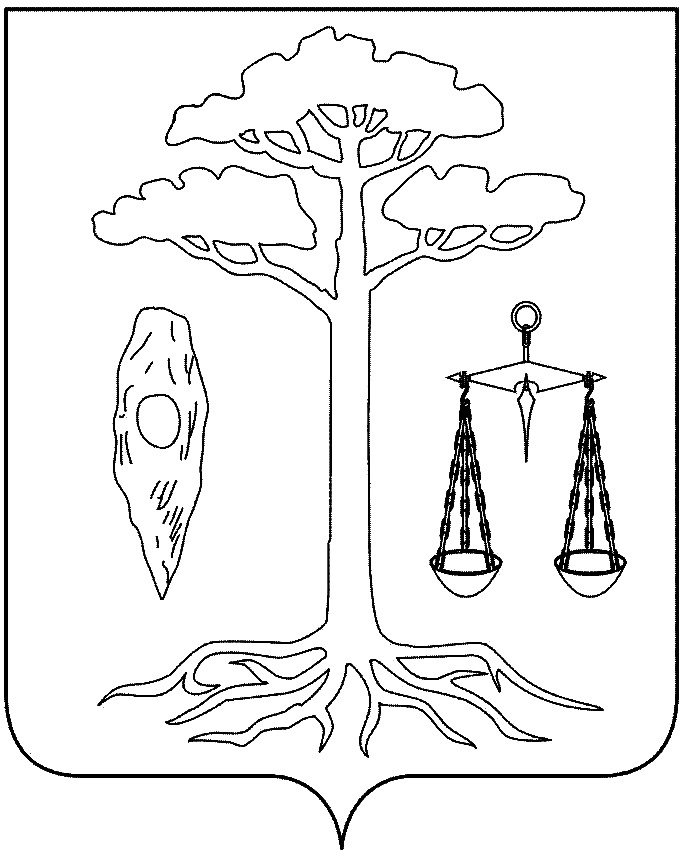 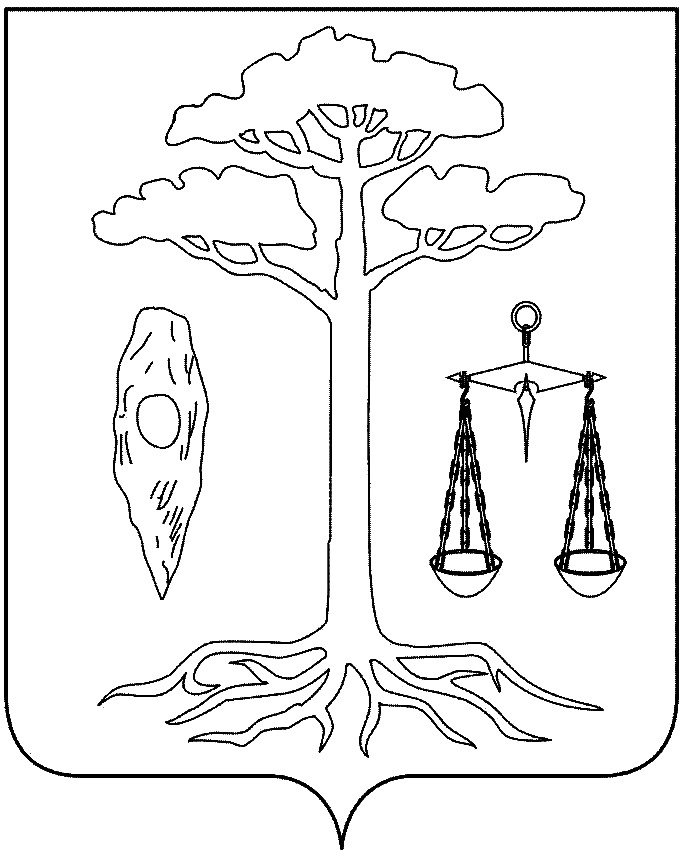 СОВЕТТЕЙКОВСКОГО МУНИЦИПАЛЬНОГО РАЙОНАпятого созываР Е Ш Е Н И Еот 17.09. 2015 г. № 26-рг. ТейковоО внесении изменений в решение Совета Тейковского муниципального района от 05.08. 2015 г. №17-р «Об утверждении Положения о порядке проведения конкурса по отбору кандидатур на должность главы Тейковского муниципального района»В соответствии с Федеральным законом от 06.10.2003 №131-ФЗ "Об общих принципах организации местного самоуправления в Российской Федерации", Законом Ивановской области от 18.11.2014 № 86-ОЗ «О некоторых вопросах формирования, организации и деятельности органов местного самоуправления муниципальных образований Ивановской области», Уставом Тейковского муниципального района Ивановской области, и рассмотрев представление Тейковской межрайонной прокуратуры от 31.08.2015г. № 05-158-2015 «Об устранении нарушений законодательства о противодействии коррупции»         Совет Тейковского муниципального района РЕШИЛ:Внести в решение Совета Тейковского муниципального района от 05.08. 2015 г. №17-р «Об утверждении Положения о порядке проведения конкурса по отбору кандидатур на должность главы Тейковского муниципального района изменения:приложение к решению от 05.08. 2015 г. №17-р «Об утверждении Положения о порядке проведения конкурса по отбору кандидатур на должность главы Тейковского муниципального района» изложить в новой редакции (прилагается).Глава Тейковского муниципального района 					     Н.С. СмирновПриложениек решению Совета Тейковского муниципального района                                                                                          от 17.09. 2015 г. № 26-рПриложениек решению Совета Тейковского муниципального района                                                                                              от 05.08. 2015 г. №17-рПОЛОЖЕНИЕО ПОРЯДКЕ ПРОВЕДЕНИЯ КОНКУРСА ПО ОТБОРУ КАНДИДАТУР НА ДОЛЖНОСТЬ ГЛАВЫ ТЕЙКОВСКОГО МУНИЦИПАЛЬНОГО РАЙОНА I. Предмет регулированияПоложение о порядке проведения конкурса по отбору кандидатур на должность главы Тейковского муниципального района (далее - Положение) в соответствии с Федеральным законом от 06.10.2003 № 131-ФЗ «Об общих принципах организации местного самоуправления в Российской Федерации», Законом Ивановской области от 18.11.2014 № 86-ОЗ «О некоторых вопросах формирования, организации и деятельности органов местного самоуправления муниципальных образований Ивановской области», Уставом Тейковского муниципального района определяет порядок проведения конкурса по отбору кандидатур на должность главы Тейковского муниципального района и избрания главы Тейковского муниципального района Советом Тейковского муниципального района из числа кандидатов, представленных конкурсной комиссией по результатам конкурса.II. Понятия и термины, используемые в ПоложенииВ Положении используются следующие понятия и термины:глава Тейковского муниципального района – высшее должностное лицо Тейковского муниципального района, наделенное Уставом Тейковского муниципального района собственными полномочиями по решению вопросов местного значения;кандидат на замещение должности главы Тейковского муниципального района (далее - кандидат) - физическое лицо, признанное конкурсной комиссией по результатам проведения конкурса его победителем и представленное конкурсной комиссией в Совет Тейковского муниципального района;конкурсная комиссия - комиссия по проведению конкурса по отбору кандидатур на должность главы Тейковского муниципального района (далее - конкурсная комиссия);конкурс по отбору кандидатур на должность главы Тейковского муниципального района (далее - конкурс) - процедура отбора кандидатов на замещение должности главы Тейковского муниципального района из числа претендентов;претендент на замещение должности главы Тейковского муниципального района (далее - претендент) - физическое лицо, представившее в установленном настоящим Положением порядке документы для участия в конкурсе.III. Цели проведения конкурса1. Целью проведения конкурса является отбор на альтернативной основе кандидатов, наиболее подготовленных для замещения должности главы Тейковского муниципального района, из числа претендентов, представивших документы для участия в конкурсе, на основании их способностей, профессиональной подготовки, стажа и опыта работы, а также иных качеств, выявленных в результате проведения конкурса.2. Конкурс призван обеспечивать равные права граждан Российской Федерации на замещение должности главы Тейковского муниципального района.   IV. Лица, имеющие право на участие в конкурсе1. Право на участие в конкурсе имеют граждане Российской Федерации, достигшие на день принятия решения Советом Тейковского муниципального района об избрании главы Тейковского муниципального района 21 года и соответствующие требованиям, предъявляемым к уровню профессионального образования, стажу муниципальной службы (государственной службы) или стажу работы по специальности, профессиональным знаниям и навыкам, необходимым для замещения должности главы Тейковского муниципального района. 2. В целях обеспечения высокого профессионального уровня главы Тейковского муниципального района для участия в конкурсе допускаются лица, имеющие высшее образование, удостоверенное дипломом государственного образца, стаж работы на руководящих должностях в области финансов, права, промышленного производства, иных отраслей экономики или социальной сферы не менее трех лет, либо стаж муниципальной или государственной службы соответственно на высших или главных муниципальных (государственных) должностях муниципальной (государственной) службы не менее трех лет, либо стаж работы на постоянной основе на выборных муниципальных (государственных) должностях не менее трех лет.Под руководящей должностью понимается должность руководителя, заместителя руководителя государственного органа, органа местного самоуправления, организации, а также должность руководителя структурного подразделения указанных органов или организаций, установленная законом, учредительными документами, иными актами, определяющими статус указанных органов и организаций, в должностные обязанности, которой входит руководство деятельностью указанных органов или организаций.V. Порядок формирования и организации деятельностиконкурсной комиссии1. Для проведения конкурса образуется конкурсная комиссия в количестве 8 (восьми) членов.2. Конкурсная комиссия формируется в соответствии с частью 2.1 статьи 36 Федерального закона от 06.10.2003 №131-ФЗ "Об общих принципах организации местного самоуправления в Российской Федерации" и Уставом Тейковского муниципального района.При формировании конкурсной комиссии половина ее членов назначается Советом Тейковского муниципального района, а другая половина - Губернатором Ивановской области. Ходатайство о назначении половины членов конкурсной комиссии и информация о предстоящем проведении конкурса на замещение должности главы Тейковского муниципального района направляются Губернатору Ивановской области не позднее, чем за 30 дней до дня проведения конкурса (первого заседания конкурсной комиссии).Кандидаты в члены конкурсной комиссии, назначаемые Советом Тейковского муниципального района, письменно уведомляют Совет Тейковского муниципального района о своем согласии войти в состав комиссии в случае их назначения.Решение Совета Тейковского муниципального района о назначении гражданина в состав конкурсной комиссии принимается большинством голосов от присутствующих депутатов Совета Тейковского муниципального района открытым голосованием.3. Членами конкурсной комиссии не могут быть лица, находящиеся в близких родственных отношениях с претендентом, участвующим в конкурсе, а также находящиеся в непосредственном подчинении у него.4. Конкурсная комиссия является коллегиальным органом и обладает следующими полномочиями:1) рассматривает документы, представленные для участия в конкурсе;2) обеспечивает соблюдение равных условий проведения конкурса для каждого из претендентов;3) определяет результаты конкурса;4) представляет по результатам конкурса кандидатов на должность главы Тейковского муниципального района в Совет Тейковского муниципального района;5) осуществляет иные полномочия в соответствии с настоящим Положением.5. В своей деятельности конкурсная комиссия руководствуется Конституцией Российской Федерации, Федеральным законом от 06.10.2003 № 131-ФЗ «Об общих принципах организации местного самоуправления в Российской Федерации», иными законодательными актами Российской Федерации и Ивановской области, Уставом Тейковского муниципального района, а также настоящим Положением.6. Члены конкурсной комиссии осуществляют свою работу на непостоянной неоплачиваемой основе. Член конкурсной комиссии может быть выведен из состава комиссии по решению органа (должностного лица), его назначившего. При этом одновременно осуществляется назначение нового члена конкурсной комиссии вместо выбывшего.7. Конкурсная комиссия состоит из председателя, заместителя председателя, секретаря и членов комиссии.На первом заседании конкурсной комиссии из состава комиссии избираются председатель, заместитель председателя и секретарь конкурсной комиссии простым большинством голосов от числа присутствующих на заседании членов конкурсной комиссии.8. Председатель конкурсной комиссии:1) осуществляет общее руководство работой конкурсной комиссии;2) определяет дату и повестку заседания конкурсной комиссии;3) распределяет обязанности между членами конкурсной комиссии;4) председательствует на заседаниях конкурсной комиссии;5) подписывает протоколы заседаний конкурсной комиссии и/или принятые конкурсной комиссией решения;6) контролирует исполнение решений, принятых конкурсной комиссией;7) представляет конкурсную комиссию в отношениях с претендентами (кандидатами), иными гражданами, государственными органами, органами местного самоуправления, организациями, средствами массовой информации и общественными объединениями;8) представляет на заседании Совета Тейковского муниципального района принятое по результатам конкурса решение конкурсной комиссии.9. Заместитель председателя конкурсной комиссии исполняет обязанности председателя конкурсной комиссии в случае его отсутствия, а также осуществляет по поручению председателя конкурсной комиссии иные полномочия.10. Секретарь конкурсной комиссии:1) осуществляет организационное обеспечение деятельности конкурсной комиссии;2) принимает поступающие в конкурсную комиссию материалы и документы, проверяет правильность их оформления, регистрирует поступающие и исходящие материалы и документы, готовит их для рассмотрения на заседании конкурсной комиссии;3) осуществляет подготовку заседаний конкурсной комиссии, в том числе обеспечивает извещение членов конкурсной комиссии и, при необходимости, иных лиц, привлеченных к участию в работе конкурсной комиссии, о дате, времени и месте заседания конкурсной комиссии;4) ведет и подписывает протоколы заседаний конкурсной комиссии;5) решает иные организационные вопросы, связанные с подготовкой и проведением заседаний конкурсной комиссии;6) выполняет поручения председателя конкурсной комиссии, а в его отсутствие – заместителя председателя конкурсной комиссии.11. По решению конкурсной комиссии к ее работе могут привлекаться в качестве независимых экспертов специалисты в сфере муниципального управления, представители научных и образовательных организаций, иные лица без включения их в состав конкурсной комиссии.12. Организационной формой деятельности конкурсной комиссии являются заседания.Члены конкурсной комиссии участвуют в ее заседаниях лично и не вправе передавать свои полномочия другому лицу.13. Заседание конкурсной комиссии является правомочным, если на нем присутствует не менее двух третей ее членов.14. Решения конкурсной комиссии принимаются путем открытого голосования. Решение конкурсной комиссии считается принятым, если за него проголосовало более половины от числа присутствующих членов конкурсной комиссии.При равенстве голосов решающим является голос председательствующего на заседании конкурсной комиссии.Решения конкурсной комиссии оформляются протоколами, в которых отражается информация о ходе заседания и принятых решениях, подписываемыми председателем, секретарем конкурсной комиссии и всеми членами конкурсной комиссии, принимавшими участие в голосовании.15. Материально-техническое и организационное обеспечение работы конкурсной комиссии возлагается на Совет Тейковского муниципального района.16. Конкурсная комиссия осуществляет свои полномочия с момента ее формирования в правомочном составе до дня вступления в силу решения Совета Тейковского муниципального района об избрании на должность главы Тейковского муниципального района одного из кандидатов, представленных конкурсной комиссией по результатам конкурса.VI. Порядок принятия решения о проведении конкурса1. Решение о проведении конкурса принимает Совет Тейковского муниципального района.2. Решение о проведении конкурса принимается в случаях:1) истечения срока полномочий главы Тейковского муниципального района, предусмотренного Уставом Тейковского муниципального района;2) досрочного прекращения полномочий главы Тейковского муниципального района;3) признания конкурса несостоявшимся;4) принятия решения Советом Тейковского муниципального района о неизбрании на должность главы Тейковского муниципального района ни одного из кандидатов, представленных конкурсной комиссией по результатам конкурса.3. Решение о проведении конкурса должно содержать сведения о дате, времени и месте его проведения.4. Указанное решение вместе с условиями конкурса не позднее, чем за 20 (двадцать) дней до дня проведения конкурса публикуется в газете «Наше время».К условиям конкурса относятся:- даты начала и окончания приема документов, место и время приема документов;- требования, предъявляемые к претендентам для замещения должности главы муниципального образования;- перечень представляемых документов;- процедура проведения конкурса;- контактная информация.5. Прием документов от претендентов начинается в день, следующий после дня опубликования решения Совета Тейковского муниципального района о проведении конкурса и условий конкурса.VII. Документы, представляемые для участияв конкурсе, и порядок приема документов1. Претендент лично представляет в конкурсную комиссию:1) личное заявление по форме согласно приложению № 1 к настоящему Положению с фотографией 3 x ;2) согласие на обработку персональных данных согласно приложению № 2 к настоящему Положению;3) копию паспорта гражданина Российской Федерации (по прибытии на конкурс - подлинник);4) копию трудовой книжки;5) копии документов, подтверждающих профессиональное образование, квалификацию;6) сведения о наличии (отсутствии) судимости и (или) факта уголовного преследования либо о прекращении уголовного преследования7) сведения о размере и об источниках доходов претендента, его супруги (супруга) и несовершеннолетних детей, а также об имуществе, принадлежащем претенденту, его супруге (супругу) и несовершеннолетним детям на праве собственности (в том числе совместной собственности), о вкладах в банках, ценных бумагах по форме согласно приложению № 3 к Положению;- сведения о принадлежащем претенденту, его супруге (супругу) и несовершеннолетним детям недвижимом имуществе, находящемся за пределами территории Российской Федерации, об источниках получения средств, за счет которых приобретено указанное имущество, об обязательствах имущественного характера за пределами территории Российской Федерации претендента, а также сведения о таких обязательствах его супруги (супруга) и несовершеннолетних детей согласно приложению №4 к Положению;- сведения о своих расходах, а также о расходах своих супруги (супруга) и несовершеннолетних детей по каждой сделке по приобретению земельного участка, другого объекта недвижимости, транспортного средства, ценных бумаг, акций (долей участия, паев в уставных (складочных) капиталах организаций), совершенной в течение последних трех лет, если сумма сделки превышает общий доход претендента и его супруги (супруга)  за три последних года, предшествующих совершению сделки, и об источниках получения средств, за счет которых совершена сделка, по форме согласно приложению №5 к Положению;- письменное уведомление о том, что претендент не имеет счетов (вкладов, не хранит наличные денежные средства и ценности в иностранных банках, расположенных за пределами Российской Федерации, не владеет и (или) не пользуется иностранными финансовыми инструментами.2. Копии документов заверяются нотариально или кадровой службой по месту работы, либо копии документов представляются одновременно с оригиналами и заверяются секретарем конкурсной комиссии.3. Претендент также вправе представить в конкурсную комиссию другие документы, характеризующие его профессиональную подготовку: рекомендательные письма, характеристику с места работы, документы, подтверждающие прохождение профессиональной переподготовки, стажировки, повышение квалификации, документы, свидетельствующие о наградах, о присвоении ученых степеней, и иные документы по усмотрению претендента.4. Заявление претендента регистрируется в журнале регистрации заявлений с указанием даты его подачи и присвоением порядкового регистрационного номера при условии предоставления одновременно с заявлением всех документов, предусмотренных настоящей главой.Заявление и документы подаются гражданином лично секретарю конкурсной комиссии.Не допускается подача заявления и документов через поверенного, путем их направления по почте, курьерской связью, с использованием факсимильной и иных видов связи.Претендент считается зарегистрированным со дня регистрации заявления.Факт подачи документов удостоверяется подписью секретаря конкурсной комиссии в заявлении с перечнем прилагаемых к нему документов, представленном гражданином в двух экземплярах (один остается в конкурсной комиссии, другой возвращается претенденту).5. Несвоевременное или неполное представление документов, предусмотренных настоящей главой, является основанием для отказа лицу в приеме их для участия в конкурсе. О принятом решении претендент уведомляется конкурсной комиссией в письменной форме в трехдневный срок со дня принятия такого решения. Уведомление направляется по адресу претендента в соответствии с данными о регистрации гражданина Российской Федерации по месту жительства. Конкурсная комиссия вправе дополнительно уведомить гражданина о принятом решении посредством иного вида связи.6. Конкурсная комиссия в пределах действующего законодательства Российской Федерации вправе запрашивать в соответствующих органах сведения о претендентах, в том числе с целью проверки документов, представленных ими.7. Претендент вправе в любое время до принятия конкурсной комиссией решения о представлении Совету Тейковского муниципального района кандидатов на должность главы Тейковского муниципального района представить письменное заявление о снятии своей кандидатуры с конкурса.8. Документы, представленные гражданином, рассматриваются конкурсной комиссией.В случае установления обстоятельств, препятствующих гражданину участвовать в конкурсе, а равно установления недостоверности сведений или подложности документов, представленных гражданином, он информируется конкурсной комиссией о принятом ею решении об отказе в допуске к участию в конкурсе с указанием причин отказа.VIII. Процедура проведения конкурса1. Для проведения конкурса необходимо участие не менее двух претендентов. При проведении конкурса претендентам гарантируется равенство прав в соответствии с Конституцией Российской Федерации.2. Конкурс проводится в два этапа.3. На первом этапе конкурсная комиссия изучает соответствие претендентов установленным настоящим Положением квалификационным требованиям к должности главы Тейковского муниципального района на основании представленных ими документов, а также информации, представленной правоохранительными органами, иными государственными органами, органами местного самоуправления и их должностными лицами. Изучение указанных документов и информации осуществляется в отсутствие претендентов.По итогам первого этапа конкурса конкурсная комиссия принимает одно из следующих решений:1) о признании первого этапа конкурса состоявшимся и допуске претендентов к участию во втором этапе конкурса;2) о признании конкурса несостоявшимся в следующих случаях:отсутствия претендентов;наличия одного претендента;признания всех претендентов не соответствующими установленным настоящим Положением требованиям к должности главы Тейковского муниципального района;подачи всеми претендентами заявлений об отказе от участия в конкурсе.О допуске или отказе в допуске претендента к участию во втором этапе конкурса комиссия уведомляет его любым доступным способом, позволяющим достоверно установить, что уведомление доставлено адресату в срок не позднее 5 рабочих дней до дня проведения второго этапа конкурса.В случае принятия конкурсной комиссией решения об отказе в допуске претендента к участию в конкурсе, в уведомлении указываются причины такого отказа.Претенденту может быть отказано в участии в конкурсе по следующим основаниям:1) несоответствие претендента установленным настоящим Положением требованиям, необходимым для замещения должности главы Тейковского муниципального района;2) наличие ограничений, установленных настоящим Положением;3) предоставление неполного комплекта документов, необходимых в соответствии с настоящим Положением;4) наличие документов, оформленных с нарушением требований настоящего Положения;5) предоставление подложных документов или заведомо ложных сведений, сокрытие претендентом сведений о судимости, иных сведений, подлежащих обязательному указанию при подаче документов на участие конкурсе.Претендент, не допущенный ко второму этапу конкурса, вправе обжаловать это решение в соответствии с законодательством Российской Федерации. Решение о дате, месте и времени проведения второго этапа конкурса принимается конкурсной комиссией по итогам первого этапа конкурса.4. На втором этапе конкурса комиссия проводит оценку профессиональных и личностных качеств претендентов, допущенных к участию во втором этапе конкурса, их умений, знаний, навыков на основании представленных документов и по результатам конкурсных испытаний.5. При проведении конкурса могут использоваться не противоречащие федеральным законам и другим нормативным правовым актам Российской Федерации и Ивановской области методы оценки профессиональных и личностных качеств кандидатов, включая индивидуальное собеседование, анкетирование, проведение групповых дискуссий, тестирование, устное или письменное изложение своих предложений, программы развития Тейковского муниципального района в рамках полномочий главы Тейковского муниципального района, иные методы оценки профессиональных и личностных качеств претендента.6. Неявка претендента для участия во втором этапе конкурса считается отказом от участия в конкурсе.Очередность прохождения конкурсных процедур устанавливается исходя из очередности регистрации заявлений на участие в конкурсе.Члены конкурсной комиссии вправе задать вопросы об опыте предыдущей работы или службы претендента и об основных достижениях на предыдущих местах работы или службы, иных обстоятельствах, по которым можно судить о деловых, профессиональных качествах.7. После проведения конкурсных процедур члены комиссии проводят обсуждение, по итогам которого конкурсной комиссией проводится открытое голосование по каждой кандидатуре.Решение конкурсной комиссией принимается в отсутствие претендентов.При голосовании член конкурсной комиссии может проголосовать «за» только в отношении одного претендента.Победившими считаются претенденты, набравшие наибольшее число голосов.8. По итогам конкурса конкурсная комиссия принимает одно из следующих решений:1) о признании нескольких (не более трех) претендентов победителями конкурса и наделении их статусом кандидата на замещение должности главы Тейковского муниципального района;2) о признании конкурса несостоявшимся в случае:признания претендента(ов) не соответствующим(ми) требованиям на замещение должности главы Тейковского муниципального района;наличия одного кандидата для внесения в Совет Тейковского муниципального района по результатам конкурса;подачи претендентами (кандидатами) заявлений о снятии своих кандидатур;неявки претендентов на заседание конкурсной комиссии.9. Результаты голосования, решение конкурсной комиссии оформляются протоколом, который подписывают председатель, секретарь и все члены комиссии, принимавшие участие в голосовании.10. Протокол конкурсной комиссии с результатами конкурса направляется в Совет Тейковского муниципального района не позднее трехдневного срока со дня его подписания.11. Каждому претенденту сообщается о результатах конкурса в письменной форме в течение трех дней со дня подписания протокола конкурсной комиссии.IX. Избрание на должность главы Тейковского муниципального района1. Совет Тейковского муниципального района не позднее чем в двухнедельный срок со дня поступления протокола конкурсной комиссии с результатами конкурса проводит заседание для принятия решения об избрании главы Тейковского муниципального района из числа кандидатов, представленных конкурсной комиссией по результатам конкурса.2. Решение принимается тайным голосованием большинством в две трети голосов от установленной Уставом Тейковского муниципального района количества депутатов Совета Тейковского муниципального района. 3. Решение Совета Тейковского муниципального района об избрании кандидата на должность главы Тейковского муниципального района публикуется в газете «Наше время».X. Заключительные положения1. Расходы, связанные с участием в конкурсе (проезд к месту проведения конкурса и обратно, наем жилого помещения, проживание, пользование услугами средств связи и др.), претенденты производят за счет собственных средств.2. Материалы конкурсной комиссии, сформированные в дело, хранятся в Совете Тейковского муниципального района в течение двух с половиной лет.Приложение № 1                                         В конкурсную комиссию по проведению конкурса по отбору кандидатур на должность главы Тейковского муниципального района _______________________                                        от ________________________________                                                 фамилия, имя, отчество                                        __________________________________,                                        год рождения _____________________,                                        зарегистрированного(ой) по адресу:                                        __________________________________,                                        проживающего(ей) по адресу: _______                                        __________________________________,                                        паспорт ___________________________                                        __________________________________,                                        телефон ___________________________                                 ЗаявлениеПрошу допустить к участию в конкурсе по отбору кандидатур на должность главы Тейковского муниципального района______________________________.Сообщаю следующие сведения о судимости<1>_____________________________.Информирую о том, что осуществляю полномочия депутата представительного органа ________________ на непостоянной основе<2>.Уведомляю, что на момент предоставления документов в конкурсную комиссию не имею счетов (вкладов), не храню наличные денежные средства и ценности в иностранных банках, расположенных за пределами территории Российской Федерации, не владею и (или) не пользуюсь иностранными финансовыми инструментами<3>.С проведением процедуры оформления допуска к сведениям, составляющим государственную и иную охраняемую законом тайну, согласен(а).Обязуюсь прекратить деятельность, несовместимую с замещением выборной должности главы Тейковского муниципального района, в случае избрания меня главой Тейковского муниципального района Советом Тейковского муниципального района из числа кандидатов, представленных конкурсной комиссией по результатам конкурса.     Приложение (перечень представленных документов:1. ______________________________________________________, на _____ листах;2. ______________________________________________________, на _____ листах;3. ______________________________________________________, на _____ листах;4. ______________________________________________________, на _____ листах."___" __________________ 20___ г. ___________________                                       ПодписьЗаявление и указанные документы к нему принял(а):секретарь конкурсной комиссии _____________________________________________                                                (ФИО)"___" __________________ 20___ г. ___________________                                       Подпись<1> Если у претендента имелась или имеется судимость, указываются сведения о судимости. Если судимость снята или погашена - сведения о дате снятия или погашения судимости. Если претендент не имеет (не имел) судимости, то в соответствующей строке проставляется прочерк.<2> Указывается наименование соответствующего представительного органа,            депутатом которого является претендент. Если претендент не исполняет обязанности депутата на непостоянной основе, то в соответствующей строке проставляется прочерк.<3>Для претендентов на глав муниципальных районов и городских округов.Приложение № 2 В конкурсную комиссию по проведению конкурса по отбору кандидатур на должность главы Тейковского муниципального района ____________________(далее - комиссия)                          от ______________________________________________                          ________________________________________________,                          проживающего(ей) по адресу:______________________                          _________________________________________________                          ________________________________________________,                          документ, удостоверяющий личность:                          ___________________ серия _________ N __________,                          когда, кем выдан ________________________________                          _________________________________________________                 Согласие на обработку персональных данных    Даю согласие на обработку Советом Тейковского муниципального района и комиссией своих персональных данных с использованием средств автоматизации и без использования средств автоматизации, включая их получение в письменной и устной формах у третьей стороны, в соответствии с Федеральным законом от 27.07.2006 N 152-ФЗ «О персональных данных», с целью подготовки документов для проведения конкурса по отбору кандидатур на должность главы Тейковского муниципального района.    Согласие дано на обработку следующих персональных данных:    - фамилия, имя, отчество;    - должность и место работы;    - дата рождения;    - место рождения;    - домашний адрес;    -  сведения об образовании (с указанием года окончания учебногозаведения, наименования учебного заведения, специальности по диплому);    - ученая степень, ученое звание;    - сведения о трудовой деятельности;    - сведения о семейном положении;    -  сведения о наградах (поощрениях) и званиях (с указанием даты иномера документа, подтверждающего награждение (поощрение));- сведения о судимости;- ______________________(ПОДЛЕЖИТ ЗАПОЛНЕНИЮ при наличии иных персональных данных).    Действия с моими персональным данными при подготовке документов для проведения конкурса по отбору кандидатур на должность главы Тейковского муниципального района включают в себя сбор персональных данных, их накопление, систематизацию и уточнение (обновление, изменение), обезличивание и передачу (распространение) сторонним организациям.    Настоящее согласие действует с даты его представления в комиссию до даты его отзыва. Отзыв настоящего согласия осуществляется в письменной форме путем подачи письменного заявления в Совет Тейковского муниципального района и (или) в комиссию."___" __________________ 20___ г.           ___________________                                                  ПодписьПриложение № 3Сведения о размере и об источниках доходов, имуществе,принадлежащем претенденту, его супруге (супругу) и несовершеннолетним детям, на праве собственности,о вкладах в банках, ценных бумагах <1>Я,______________________________________________________________,                              (фамилия, имя, отчество)сообщаю сведения о размере и об источниках своих доходов, моих супруги (супругу) и несовершеннолетних детей, имуществе, принадлежащем   мне, супруге (супругу) и несовершеннолетним детям на праве собственности (в том числе совместной), о вкладах в банках, ценных бумагах:    Достоверность и полноту настоящих сведений подтверждаю: _______________                                                        (подпись претендента)    "______" ____________ _____ г.--------------------------------<1> Сведения, за исключением сведений о доходах, указываются по состоянию на первое число месяца, в котором осуществлено официальное опубликование (публикация) решения о проведении конкурса.<2> Указываются доходы (включая пенсии, пособия, иные выплаты) за год, предшествующий году проведения конкурса, полученные от физических и (или) юридических лиц, являющихся налоговыми агентами в соответствии с федеральными законами, организаций, осуществляющих соответствующие выплаты.<3> Доход, полученный в иностранной валюте, указывается в рублях по курсу Центрального банка Российской Федерации на дату получения дохода.<4> Указывается вид транспортного средства: легковой автотранспорт, грузовой автотранспорт, прицепы, водный транспорт и другие виды транспорта.<5> Для счетов в иностранной валюте остаток указывается в рублях по курсу Центрального банка Российской Федерации.<6> Указываются полное или сокращенное наименование организации и ее организационно-правовая форма (акционерное общество, общество с ограниченной ответственностью, товарищество, производственный кооператив и другие).<7> Доля участия выражается в процентах от уставного капитала. Для акционерных обществ указываются номинальная стоимость и количество акций.<8> Указываются все ценные бумаги по видам (облигации, векселя, чеки, сертификаты и другие), за исключением акций.Приложение № 4                                  СПРАВКА             о принадлежащем претенденту, его супруге (супругу)             и несовершеннолетним детям недвижимом имуществе,         находящемся за пределами территории Российской Федерации,       об источниках получения средств, за счет которых приобретено         указанное имущество, об их обязательствах имущественного          характера за пределами территории Российской Федерации    Я, _____________________________________________________________,(фамилия, имя, отчество)претендент на должность главы Тейковского муниципального района,сообщаю сведения   о   принадлежащем   мне, моей супруге (моему супругу),моим несовершеннолетним детям (ненужное зачеркнуть) недвижимом имуществе,находящемся за пределами территории Российской Федерации, об источникахполучения средств, за счет которых приобретено указанное имущество, обобязательствах имущественного характера за пределами территории РоссийскойФедерации:      1. Сведения о претенденте, его супруге и несовершеннолетних детях                       2. Сведения об имуществе <5>3. Сведения об источниках средств, за счет которых                           приобретено имущество    Источниками получения средств, за счет которых приобретено имущество,являются <11>: ______________________________________________________________________________________________________________________________________.    Сумма общего дохода претендента и его супруги (супруга) за три последнихгода, предшествующих приобретению имущества, _________________________________________________________________________________________________ рублей.                 4. Обязательства имущественного характера                    Достоверность и полноту настоящих сведений подтверждаю.                                "__" __________ ____ г. ___________________                                                        (подпись претендента)--------------------------------<1> Справка заполняется отдельно на каждое лицо, о котором представляются сведения.<2> Указывается для супруги (супруга) и несовершеннолетних детей.<3> В отношении несовершеннолетних детей указывается в случае наличия у них документа, удостоверяющего личность.<4> Указывается при наличии.<5> Сведения указываются по состоянию на первое число месяца, в котором осуществлено официальное опубликование (публикация) решения о проведении конкурса. Одновременно со справкой представляются копии документов (договор о приобретении права собственности либо иного права), подтверждающих получение имущества в собственность на территории иностранного государства.<6> Если за пределами территории Российской Федерации не имеется недвижимого имущества, то в данной графе проставляется слово "отсутствует" и остальные графы раздела 2 и графы раздела 3 не заполняются.<7> Указывается вид собственности (индивидуальная, общая: совместная, долевая); для общей собственности указываются все лица, в собственности которых находится имущество (фамилия, имя, отчество или наименование и реквизиты, место проживания (регистрации); для долевой собственности указывается доля кандидата.<8> Указывается только для объектов недвижимого имущества.<9> Указываются предусмотренные законом основания приобретения имущества (покупка, дарение, наследование или иное).<10> Указывается в валюте совершения сделки, а также в рублях по курсу Банка России на дату совершения сделки.<11> Доход по основному месту работы претендента и его супруги (супруга) (указываются фамилия, имя, отчество, место жительства и (или) место регистрации супруги (супруга); доход от иной разрешенной законом деятельности; доход от вкладов в банках и иных кредитных организациях; накопления за предыдущие годы; наследство; дар; заем; ипотека; доход от продажи имущества; иные кредитные обязательства; другое.<12> Указывается существо обязательства (заем, кредит или другое).<13> Указывается вторая сторона обязательства: кредитор или должник, его фамилия, имя и отчество (наименование юридического лица), адрес.<14> Указываются основание возникновения обязательства (договор, передача денег или имущества либо другое) и реквизиты (дата, номер) соответствующего договора или акта.<15> Указывается сумма основного обязательства (без суммы процентов). Для обязательств, выраженных в иностранной валюте, сумма указывается в рублях по курсу Банка России на отчетную дату.<16> Указываются годовая процентная ставка обязательства, заложенное в обеспечение обязательства имущество, выданные в обеспечение обязательства гарантии и поручительстваПриложение № 5                                СПРАВКА <1>                о расходах претендента, его супруги (супруга)                и несовершеннолетних детей по каждой сделке            по приобретению земельного участка, другого объекта            недвижимости, транспортного средства, ценных бумаг,            акций (долей участия, паев в уставных (складочных)         капиталах организаций) и об источниках получения средств,             за счет которых совершена сделка        Я, _____________________________________________________________,(фамилия, имя, отчество)претендент на должность главы Тейковского муниципального района,сообщаю сведения о своих расходах, расходах моей супруги (моего   супруга),   расходах   моих несовершеннолетних детей (ненужное  зачеркнуть)   по   каждой   сделке   по приобретению недвижимого имущества, транспортного  средства, ценных  бумаг, акций (долей участия, паев в уставных (складочных)  капиталах  организаций)и об источниках средств, за счет которых совершена сделка:      1. Сведения о претенденте, его супруге и несовершеннолетних детях                 2. Сведения о приобретенном имуществе <6>           3. Сведения об источниках средств, за счет которых                           приобретено имущество    Источниками получения средств, за счет которых приобретено имущество,являются <8>: _____________________________________________________________    Сумма общего дохода претендента и его супруги (супруга) за три последнихгода, предшествующих приобретению имущества, __________________________________________________________________________ рублей.                    Достоверность и полноту настоящих сведений подтверждаю.                                "__" __________ ____ г. ___________________                                                        (подпись претендента)--------------------------------<1> Справка заполняется в случае, если сумма сделки, совершенной в течение последних трех лет до первого числа месяца, в котором осуществлено официальное опубликование (публикация) решения о проведении конкурса, превышает общий доход лица и его супруги (супруга) за три последних года, предшествующих совершению сделки. Если в отчетный период претендент, его супруга (супруг) и несовершеннолетние дети не совершали указанных сделок, то в графе "Наименование имущества" раздела 2 настоящей справки проставляются слова "В течение последних трех лет сделок по приобретению указанного имущества на сумму, превышающую общий доход претендента и его супруги (супруга) за три последних года, не имелось" и остальные графы раздела 2 и графы раздела 3 не заполняются.<2> Справка заполняется отдельно на каждое лицо, о котором представляются сведения.<3> Указывается для супруги (супруга) и несовершеннолетних детей.<4> В отношении несовершеннолетних детей указывается в случае наличия у них документа, удостоверяющего личность.<5> Указывается при наличии.<6> Одновременно со справкой представляются копии документов (договор о приобретении права собственности на имущество, выписка из Единого государственного реестра прав на недвижимое имущество и сделок с ним, иное), подтверждающие получение имущества в собственность.<7> Указывается только для объектов недвижимого имущества.<8> Доход по основному месту работы претендента и его супруги (супруга) (указываются фамилия, имя, отчество, место жительства и (или) место регистрации супруги (супруга); доход указанных лиц от иной разрешенной законом деятельности; доход от вкладов в банках и иных кредитных организациях; накопления за предыдущие годы; наследство; дар; заем; ипотека; доход от продажи имущества; иные кредитные обязательства; другое.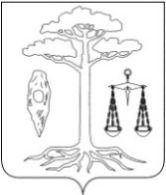 СОВЕТТЕЙКОВСКОГО МУНИЦИПАЛЬНОГО РАЙОНАпятого созыва Р Е Ш Е Н И Еот 17.09.2015 г. № 28-рг. ТейковоО  внесении   изменений   и   дополнений в   решение Совета Тейковского муниципального района от 17.12.2014 г.  № 358-р «О бюджете Тейковского муниципального районана  2015  год  и  плановый период 2016 – 2017 годов»           В соответствии с Бюджетным кодексом РФ, Федеральным Законом от 06.10.2003 г. № 131-ФЗ «Об общих принципах организации местного самоуправления в Российской Федерации», Уставом Тейковского муниципального районаСовет Тейковского муниципального района РЕШИЛ:Внести в решение Совета Тейковского муниципального района от 17.12.2014 г. № 358-р «О бюджете Тейковского муниципального района на 2015 год и плановый период 2016 – 2017 годов» следующие изменения и дополнения:1. В подпункте 1 пункта 1 решения:- в  абзаце третьем цифры «158075,2» заменить цифрами «158098,5»;         - в  абзаце четвертом цифры «165962,1» заменить цифрами «165985,4»;         2. В пункте 4 решения: - в абзаце втором подпункта 1 цифры «133267,1» заменить цифрами «133233,4».         3. Приложение 2 к решению изложить в новой редакции согласно приложению 1.         4. Таблицу 1 в Приложении 4 к решению  изложить в новой редакции согласно приложению 2.5. Приложение 6 к решению изложить в новой редакции согласно приложению 3.      6. Приложение 8 к решению изложить в новой редакции согласно приложению 4.              7. Приложение 10 к решению изложить в новой редакции согласно приложению 5.        8. Приложение 12 к решению изложить в новой редакции согласно приложению 6.        Глава Тейковскогомуниципального района				                          Н.С. Смирнов 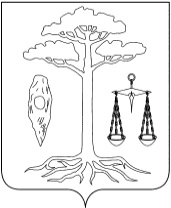 СОВЕТ ТЕЙКОВСКОГО МУНИЦИПАЛЬНОГО РАЙОНАпятого созываРЕШЕНИЕот 17.09.2015 г. № 29-р г. ТейковоО самороспуске Совета Тейковского муниципального района пятого созываНа основании подпункта 1 16 статьи 35 Федерального закона от 06.10.2003 № 131-ФЗ «Об общих принципах В соответствии частью 8 статьи 37 Федерального закона от 06.10 2003  № 131-ФЗ «Об общих принципах организации местного самоуправления в Российской Федерации» (в действующей редакции), Уставом Тейковского муниципального района, рассмотрев инициативу депутатов Совета Тейковского муниципального района Смирнова Н.С., Беликова Д.А., Беляевой О.Б., Гогулиной О.В., Груздова Н.С., Ипполитовой Н.Н., Краснова В.Ю., Пучкова А.К., Юдиной Л.А.Совет Тейковского муниципального района РЕШИЛ:Осуществить самороспуск Совета Тейковского муниципального района пятого созыва.Принять к сведению досрочное прекращение полномочий Совета Тейковского муниципального района пятого созыва.Настоящее решение вступает в силу со дня его принятия.Опубликовать настоящее решение в «Вестники Совета Тейковского муниципального района».Глава Тейковского муниципального района                                                      Н.С. Смирнов     Решение Совета Тейковского муниципального района от 17.09. 2015 г. № 26-рО внесении изменений в решение Совета Тейковского муниципального района от 05.08. 2015 г. №17-р «Об утверждении Положения о порядке проведения конкурса по отбору кандидатур на должность главы Тейковского муниципального района».Решение Совета Тейковского муниципального района от 17.09.2015 г. № 28-рРешение Совета Тейковского муниципального района от 17.09.2015 г. № 29-рО внесении   изменений   и   дополнений в   решение Совета Тейковского муниципального района от 17.12.2014 г.  № 358-р «О бюджете Тейковского муниципального района на 2015 год и плановый период 2016 – 2017 годов».О самороспуске Совета Тейковского муниципального района пятого созыва.Фамилия, имя и отчествоСерия и номер паспорта или документа, заменяющего паспорт гражданинаДоходы <2>ИмуществоИмуществоИмуществоИмуществоИмуществоИмуществоИмуществоДенежные средства, находящиеся на счетах в банкахАкции и иное участие в коммерческих организацияхИные ценные бумагиФамилия, имя и отчествоСерия и номер паспорта или документа, заменяющего паспорт гражданинаДоходы <2>Недвижимое имуществоНедвижимое имуществоНедвижимое имуществоНедвижимое имуществоНедвижимое имуществоНедвижимое имуществоТранспортные средстваДенежные средства, находящиеся на счетах в банкахАкции и иное участие в коммерческих организацияхИные ценные бумагиФамилия, имя и отчествоСерия и номер паспорта или документа, заменяющего паспорт гражданинаИсточник выплаты дохода, сумма (руб.) <3>Земельные участкиЖилые домаКвартирыДачиГаражиИное недвижимое имуществоВид <4>, марка, модель, год выпускаНаименование и место нахождения (адрес) банка, номер счета, остаток (руб.) <5>Наименование и организационно-правовая форма организации <6>, место нахождения (адрес), доля участия (%) <7>Вид ценной бумаги <8>, лицо, выпустившее ценную бумагу, общая стоимость (руб.)Фамилия, имя и отчествоСерия и номер паспорта или документа, заменяющего паспорт гражданинаИсточник выплаты дохода, сумма (руб.) <3>Место нахождения (адрес), общая площадь (кв. м)Место нахождения (адрес), общая площадь (кв. м)Место нахождения (адрес), общая площадь (кв. м)Место нахождения (адрес), общая площадь (кв. м)Место нахождения (адрес), общая площадь (кв. м)Место нахождения (адрес), общая площадь (кв. м)Вид <4>, марка, модель, год выпускаНаименование и место нахождения (адрес) банка, номер счета, остаток (руб.) <5>Наименование и организационно-правовая форма организации <6>, место нахождения (адрес), доля участия (%) <7>Вид ценной бумаги <8>, лицо, выпустившее ценную бумагу, общая стоимость (руб.)Фамилия, имя, отчество претендента, его супруги (супруга) и несовершеннолетних детей <1>Степень родства <2>Дата рожденияМесто рожденияВид документа, удостоверяющего личность претендента, его супруги (супруга) и несовершеннолетних детей <3> (серия, номер, дата выдачи)ИНН <4>Адрес регистрации (места жительства)N п/пНаименование имущества <6>Вид собственности <7>Адрес места нахождения имущества <8>Дата приобретения имуществаОснование получения имущества <9>Сумма сделки <10>ИТОГО:ИТОГО:ИТОГО:ИТОГО:ИТОГО:ИТОГО:N п/пСодержание обязательства <12>Кредитор (должник) <13>Основание возникновения обязательства <14>Сумма обязательства <15> (руб.)Условия обязательства <16>Фамилия, имя, отчество претендента, его супруги (супруга) и несовершеннолетних детей <2>Степень родства <3>Дата рожденияМесто рожденияВид документа, удостоверяющего личность претендента, его супруги (супруга) и несовершеннолетних детей <4> (серия, номер, дата выдачи)ИНН <5>Адрес регистрации (места жительства)N п/пНаименование имущества (земельный участок, другой объект недвижимости, транспортное средство, ценные бумаги, акции (доли участия, паи в уставных (складочных) капиталах организаций)Адрес места нахождения имущества <7>Дата совершения сделкиСумма сделки (руб.)Приложение 1Приложение 1Приложение 1Приложение 1к решению Советак решению Советак решению Советак решению СоветаТейковского Тейковского Тейковского Тейковского муниципального районамуниципального районамуниципального районамуниципального районаот 17.09.2015 г. № 28-р от 17.09.2015 г. № 28-р от 17.09.2015 г. № 28-р от 17.09.2015 г. № 28-р Приложение 2Приложение 2Приложение 2Приложение 2к решению Советак решению Советак решению Советак решению СоветаТейковского Тейковского Тейковского Тейковского муниципального районамуниципального районамуниципального районамуниципального районаот 17.12.2014 г. № 358-рот 17.12.2014 г. № 358-рот 17.12.2014 г. № 358-рот 17.12.2014 г. № 358-рПОСТУПЛЕНИЕ ДОХОДОВПОСТУПЛЕНИЕ ДОХОДОВПОСТУПЛЕНИЕ ДОХОДОВПОСТУПЛЕНИЕ ДОХОДОВПОСТУПЛЕНИЕ ДОХОДОВв бюджет Тейковского муниципального района на 2015 годв бюджет Тейковского муниципального района на 2015 годв бюджет Тейковского муниципального района на 2015 годв бюджет Тейковского муниципального района на 2015 годв бюджет Тейковского муниципального района на 2015 год(тыс. руб.)(тыс. руб.)(тыс. руб.)(тыс. руб.)Код бюджетной классификацииНаименование показателяУтверждено по бюджету на 2015г.Вносимые измененияСумма с учетом изменений 000 1000000000 0000 000  НАЛОГОВЫЕ И НЕНАЛОГОВЫЕ ДОХОДЫ24840,357,024897,3 000 1010000000 0000 000  НАЛОГИ НА ПРИБЫЛЬ, ДОХОДЫ13019,513019,5 000 1010200001 0000 110  Налог на доходы физических лиц13019,513019,5182 1010201001 0000 110  Налог на доходы физических лиц с доходов, источником которых является налоговый агент, за исключением доходов, в отношении которых исчисление и уплата налога осуществляются в соответствии со статьями 227, 227.1 и 228 Налогового кодекса Российской Федерации12812,512812,5182 1010202001 0000 110  Налог на доходы физических лиц с доходов, полученных от осуществления деятельности физическими лицами, зарегистрированными в качестве индивидуальных предпринимателей, нотариусов, занимающихся частной практикой, адвокатов, учредивших адвокатские кабинеты и других лиц, занимающихся частной практикой в соответствии со статьей 227 Налогового кодекса Российской Федерации5,05,0182 1010203001 0000 110  Налог на доходы физических лиц с доходов,  полученных физическими лицами в соответствии со статьей 228 Налогового Кодекса Российской Федерации60,060,0182 1010204001 0000 110  Налог на доходы физических лиц в виде фиксированных авансовых платежей с доходов, полученных физическими лицами, являющимися иностранными гражданами, осуществляющими трудовую деятельность по найму у физических лиц на основании патента в соответствии  со статьей 2271 Налогового кодекса Российской Федерации142,0142,0000 1030000000 0000 000  НАЛОГИ НА ТОВАРЫ (РАБОТЫ, УСЛУГИ), РЕАЛИЗУЕМЫЕ НА ТЕРРИТОРИИ РОССИЙСКОЙ ФЕДЕРАЦИИ3755,13755,1100 1030223001 0000 110  Доходы от уплаты акцизов на дизельное топливо, подлежащие распределению между бюджетами субъектов Российской Федерации и местными бюджетами с учетом установленных дифференцированных нормативов отчислений в местные бюджеты1262,91262,9100 1030223001 0000 110  Доходы от уплаты акцизов на дизельное топливо, подлежащие распределению между бюджетами субъектов Российской Федерации и местными бюджетами с учетом установленных дифференцированных нормативов отчислений в местные бюджеты1262,91262,9100 1030224001 0000 110  Доходы от уплаты акцизов на моторные масла для дизельных и (или) карбюраторных (инжекторных) двигателей, подлежащие распределению между бюджетами субъектов Российской Федерации и местными бюджетами с учетом установленных дифференцированных нормативов отчислений в местные бюджеты27,327,3100 1030225001 0000 110  Доходы от уплаты акцизов на автомобильный бензин, подлежащие распределению между бюджетами субъектов Российской Федерации и местными бюджетами с учетом установленных дифференцированных нормативов отчислений в местные бюджеты2464,92464,9100 1030225001 0000 110  Доходы от уплаты акцизов на автомобильный бензин, подлежащие распределению между бюджетами субъектов Российской Федерации и местными бюджетами с учетом установленных дифференцированных нормативов отчислений в местные бюджеты2464,92464,9100 1030226001 0000 110  Доходы от уплаты акцизов на прямогонный бензин, подлежащие распределению между бюджетами субъектов Российской Федерации и местными бюджетами с учетом установленных дифференцированных нормативов отчислений в местные бюджеты0,00,0100 1030226001 0000 110  Доходы от уплаты акцизов на прямогонный бензин, подлежащие распределению между бюджетами субъектов Российской Федерации и местными бюджетами с учетом установленных дифференцированных нормативов отчислений в местные бюджеты0,00,0 000 1050000000 0000 000  НАЛОГИ НА СОВОКУПНЫЙ ДОХОД1333,01333,0 000 1050200002 0000 110  Единый налог на вмененный доход для отдельных видов деятельности1240,01240,0182 1050201002 0000 110  Единый налог на вмененный доход для отдельных видов деятельности1240,01240,0 000 1050300001 0000 110  Единый сельскохозяйственный налог93,093,0182 1050301001 0000 110  Единый сельскохозяйственный налог93,093,0 000 1070000000 0000 000  НАЛОГИ, СБОРЫ И РЕГУЛЯРНЫЕ ПЛАТЕЖИ ЗА ПОЛЬЗОВАНИЕ ПРИРОДНЫМИ РЕСУРСАМИ185,0185,0 000 1070100001 0000 110  Налог на добычу полезных ископаемых185,0185,0182 1070102001 0000 110  Налог на добычу общераспространенных полезных ископаемых185,0185,0 000 1080000000 0000 000  ГОСУДАРСТВЕННАЯ ПОШЛИНА33,033,0 000 1080300001 0000 110  Государственная пошлина по делам, рассматриваемым в судах общей юрисдикции, мировыми судьями33,033,0182 1080301001 0000 110  Государственная пошлина по делам, рассматриваемым в судах общей юрисдикции, мировыми судьями (за исключением Верховного Суда Российской Федерации)33,033,0 000 1110000000 0000 000  ДОХОДЫ ОТ ИСПОЛЬЗОВАНИЯ ИМУЩЕСТВА, НАХОДЯЩЕГОСЯ В ГОСУДАРСТВЕННОЙ И МУНИЦИПАЛЬНОЙ СОБСТВЕННОСТИ3275,00,03275,0 000 1110500000 0000 120  Доходы, получаемые в виде арендной либо иной платы за передачу в возмездное пользование государственного и муниципального имущества (за исключением имущества бюджетных и автономных учреждений, а также имущества государственных и муниципальных унитарных предприятий, в том числе казенных)3274,00,03274,0 000 1110501000 0000 120  Доходы, получаемые в виде арендной платы за земельные участки, государственная собственность на которые не разграничена, а также средства от продажи права на заключение договоров аренды указанных земельных участков3169,00,03169,0040 1110501310 0000 120Доходы, получаемые в виде арендной платы за земельные участки, государственная собственность на которые не разграничена и которые расположены в границах сельских поселений, а также средства от продажи права на заключение договоров аренды указанных земельных участков2849,02849,0040 1110501313 0000 120Доходы, получаемые в виде арендной платы за земельные участки, государственная собственность на которые не разграничена и которые расположены в границах городских поселений, а также средства от продажи права на заключение договоров аренды указанных земельных участков320,0320,0 000 1110503000 0000 120  Доходы от сдачи в аренду имущества, находящегося в оперативном управлении органов государственной власти, органов местного самоуправления, государственных внебюджетных фондов и созданных ими учреждений (за исключением имущества бюджетных и автономных учреждений)105,0105,0040 1110503505 0000 120  Доходы от сдачи в аренду имущества, находящегося в оперативном управлении органов управления муниципальных районов и созданных ими учреждений (за исключением имущества муниципальных бюджетных и автономных учреждений)105,0105,0000 1110700000 0000 120Платежи от государственных и муниципальных унитарных предприятий1,01,0000 1110701000 0000 120Доходы от перечисления части прибыли государственных и муниципальных унитарных предприятий, остающейся после уплаты налогов и обязательных платежей1,01,0040 1110701505 0000 120Доходы от перечисления части прибыли, остающейся после уплаты налогов и иных обязательных платежей муниципальных унитарных предприятий, созданных муниципальными районами1,01,0 000 1120000000 0000 000  ПЛАТЕЖИ ПРИ ПОЛЬЗОВАНИИ ПРИРОДНЫМИ РЕСУРСАМИ225,1225,1 000 1120100001 0000 120  Плата за негативное воздействие на окружающую среду225,1225,1048 1120101001 0000 120  Плата за выбросы загрязняющих веществ в атмосферный воздух стационарными объектами26,226,2048 1120102001 0000 120  Плата за выбросы загрязняющих веществ в атмосферный воздух передвижными объектами31,631,6048 1120103001 0000 120  Плата за сбросы загрязняющих веществ в водные объекты43,743,7048 1120104001 0000 120  Плата за размещение отходов производства и потребления123,6123,6 000 1130000000 0000 000  ДОХОДЫ ОТ ОКАЗАНИЯ ПЛАТНЫХ УСЛУГ (РАБОТ) И КОМПЕНСАЦИИ ЗАТРАТ ГОСУДАРСТВА2115,02115,0 000 1130100000 0000 130  Доходы от оказания платных услуг (работ)2115,02115,0 000 1130199000 0000 130  Прочие доходы от оказания платных услуг (работ)2115,02115,0040 1130199505 0000 130  Прочие доходы от оказания платных услуг (работ) получателями средств бюджетов муниципальных районов45,045,0042 1130199505 0000 130  Прочие доходы от оказания платных услуг (работ) получателями средств бюджетов муниципальных районов2070,02070,0 000 1140000000 0000 000  ДОХОДЫ ОТ ПРОДАЖИ МАТЕРИАЛЬНЫХ И НЕМАТЕРИАЛЬНЫХ АКТИВОВ725,0725,0 000 1140600000 0000 430  Доходы от продажи земельных участков, находящихся в государственной и муниципальной собственности 725,0725,0 000 1140601000 0000 430  Доходы от продажи земельных участков, государственная собственность на которые не разграничена725,0725,0040 1140601310 0000 430  Доходы от продажи земельных участков, государственная собственность на которые не разграничена и которые расположены в границах сельских поселений597,5597,5040 1140601313 0000 430Доходы от продажи земельных участков, государственная собственность на которые не разграничена и которые расположены в границах городских поселений127,5127,5 000 1160000000 0000 000  ШТРАФЫ, САНКЦИИ, ВОЗМЕЩЕНИЕ УЩЕРБА103,90,0103,9 000 1160300000 0000 140  Денежные взыскания (штрафы) за нарушение законодательства о налогах и сборах32,00,032,0182 1160301001 0000 140   Денежные взыскания (штрафы) за нарушение законодательства о налогах и сборах, предусмотренные статьями 116, 118, статьей 119.1, пунктами 1 и 2 статьи 120, статьями 125, 126, 128, 129, 129.1, 132, 133, 134, 135, 135.1 Налогового кодекса Российской Федерации30,030,0182 1160303001 0000 140   Денежные взыскания (штрафы) за административные правонарушения в области налогов и сборов, предусмотренные Кодексом Российской Федерации об административных правонарушениях2,02,0000 1162500000 0000 140  Денежные взыскания (штрафы) за нарушение законодательства Российской Федерации о недрах, об особо охраняемых природных территориях, об охране и использовании животного мира, об экологической экспертизе, в области охраны окружающей среды, о рыболовстве и сохранении водных биологических ресурсов, земельного законодательства, лесного законодательства, водного законодательства13,00,013,0321 1162506001 0000 140   Денежные взыскания (штрафы) за нарушение земельного законодательства 13,013,0 000 1169000000 0000 140  Прочие поступления от денежных взысканий (штрафов) и иных сумм в возмещение ущерба58,90,058,9010 1169005005 0000 140  Прочие поступления от денежных взысканий (штрафов) и иных сумм в возмещение ущерба, зачисляемые в бюджеты муниципальных районов2,12,1040 1169005005 0000 140  Прочие поступления от денежных взысканий (штрафов) и иных сумм в возмещение ущерба, зачисляемые в бюджеты муниципальных районов56,856,8 000 1170000000 0000 000  ПРОЧИЕ НЕНАЛОГОВЫЕ ДОХОДЫ70,757,0127,7 000 1170500000 0000 180  Прочие неналоговые доходы70,757,0127,7040 1170505005 0000 180  Прочие неналоговые доходы бюджетов муниципальных районов70,757,0127,7 000 2000000000 0000 000  БЕЗВОЗМЕЗДНЫЕ ПОСТУПЛЕНИЯ133234,9-33,7133201,2 000 2020000000 0000 000  БЕЗВОЗМЕЗДНЫЕ ПОСТУПЛЕНИЯ ОТ ДРУГИХ БЮДЖЕТОВ БЮДЖЕТНОЙ СИСТЕМЫ РОССИЙСКОЙ ФЕДЕРАЦИИ133566,4-33,7133532,7 000 2020100000 0000 151  Дотации бюджетам субъектов Российской Федерации и муниципальных образований73564,873564,8 000 2020100100 0000 151  Дотации на выравнивание бюджетной обеспеченности73564,873564,8040 2020100105 0000 151  Дотации бюджетам муниципальных районов на выравнивание  бюджетной обеспеченности73564,873564,8 000 2020200000 0000 151  Субсидии бюджетам бюджетной системы Российской Федерации (межбюджетные субсидии)5127,3-33,75093,6000 2020205100 0000 151Субсидии бюджетам на реализацию федеральных целевых программ1096,00,01096,0040 2020205105 0000 151Субсидии бюджетам муниципальных районов на реализацию федеральных целевых программ1096,01096,0000 2020221500 0000 151Субсидии бюджетам на создание в общеобразовательных организациях, расположенных в сельской местности, условий для занятий физической культурой и спортом1678,40,01678,4040 2020221505 0000 151Субсидии бюджетам муниципальных районов на создание в общеобразовательных организациях, расположенных в сельской местности, условий для занятий физической культурой и спортом1678,41678,4 000 2020299900 0000 151  Прочие субсидии2352,9-33,72319,2040 2020299905 0000 151  Прочие субсидии бюджетам муниципальных районов2352,9-33,72319,2 000 2020300000 0000 151  Субвенции бюджетам субъектов Российской Федерации и муниципальных образований52849,00,052849,0 000 2020302400 0000 151  Субвенции местным бюджетам на выполнение передаваемых полномочий субъектов Российской Федерации1339,01339,0040 2020302405 0000 151   Субвенции бюджетам муниципальных районов на выполнение передаваемых полномочий субъектов Российской Федерации 1339,01339,0000 2020300700 0000 151 Субвенции бюджетам на составление (изменение) списков кандидатов в присяжные заседатели федеральных судов общей юрисдикции в Российской Федерации 0,30,00,3040 2020300705 0000 151 Субвенции бюджетам муниципальных районов на составление (изменение) списков кандидатов в присяжные заседатели федеральных судов общей юрисдикции в Российской Федерации 0,30,3000 2020399900 0000 151  Прочие субвенции51509,751509,7040 2020399905 0000 151  Прочие субвенции бюджетам муниципальных районов51509,751509,7 000 2020400000 0000 151  Иные межбюджетные трансферты2025,32025,3 000 2020401400 0000 151  Межбюджетные трансферты, передаваемые бюджетам муниципальных образований на осуществление части полномочий по решению вопросов местного значения в соответствии с заключенными соглашениями299,3299,3040 2020401405 0000 151  Межбюджетные трансферты, передаваемые бюджетам муниципальных районов из бюджетов поселений на осуществление части полномочий по решению вопросов местного значения в соответствии с заключенными соглашениями299,3299,3040 2020406105 0000 151Межбюджетные трансферты, передаваемые бюджетам муниципальных районов на создание и развитие сети многофункциональных центров предоставления государственных и муницпальных услуг1528,31528,3000 2020499900 0000 151Прочие межбюджетные трансферты, передаваемые бюджетам197,7197,7040 2020499905 0000 151Прочие межбюджетные трансферты, передаваемые бюджетам муниципальных районов197,7197,7000 2190000000 0000 000Возврат остатков субсидий, субвенций и иных межбюджетных трансфертов, имеющих целевое назначение прошлых лет-331,5-331,5040 2190500005 0000 151Возврат остатков субсидий, субвенций и иных межбюджетных трансфертов, имеющих целевое назначение прошлых лет из бюджетов муниципальных районов-331,5-331,5  Итого доходов158075,223,3158098,5Приложение 2Приложение 2Приложение 2Приложение 2к решению Советак решению Советак решению Советак решению СоветаТейковскогоТейковскогоТейковскогоТейковскогомуниципального районамуниципального районамуниципального районамуниципального районаот 17.09.2015 г. № 28-р от 17.09.2015 г. № 28-р от 17.09.2015 г. № 28-р от 17.09.2015 г. № 28-р Приложение 4Приложение 4Приложение 4Приложение 4к решению Советак решению Советак решению Советак решению СоветаТейковскогоТейковскогоТейковскогоТейковскогомуниципального районамуниципального районамуниципального районамуниципального районаот 17.12.2014 г. № 358-рот 17.12.2014 г. № 358-рот 17.12.2014 г. № 358-рот 17.12.2014 г. № 358-рПеречень и коды главных администраторов доходовПеречень и коды главных администраторов доходовПеречень и коды главных администраторов доходовПеречень и коды главных администраторов доходовПеречень и коды главных администраторов доходовПеречень и коды главных администраторов доходоврайонного бюджета и закрепляемые за ними виды доходов районного бюджета районного бюджета и закрепляемые за ними виды доходов районного бюджета районного бюджета и закрепляемые за ними виды доходов районного бюджета районного бюджета и закрепляемые за ними виды доходов районного бюджета районного бюджета и закрепляемые за ними виды доходов районного бюджета районного бюджета и закрепляемые за ними виды доходов районного бюджета на 2015 год и на плановый период 2016 - 2017 годовна 2015 год и на плановый период 2016 - 2017 годовна 2015 год и на плановый период 2016 - 2017 годовна 2015 год и на плановый период 2016 - 2017 годовна 2015 год и на плановый период 2016 - 2017 годовна 2015 год и на плановый период 2016 - 2017 годовтаблица 1таблица 1таблица 1таблица 1(тыс. руб.)(тыс. руб.)(тыс. руб.)(тыс. руб.) Код главного администратора доходовКод классификации доходов районного бюджетаНаименование главного администратора доходов районного бюджета Утверждено по бюджету на 2015 г.Вносимые изменения Сумма с учетом внесенных изменений 040Финансовый отдел администрации Тейковского муниципального района137407,423,3137430,70401 11 03050 05 0000 120Проценты, полученные от предоставления бюджетных кредитов внутри страны за счет средств бюджетов муниципальных районов0,00,00401 11 05013 10 0000 120Доходы, получаемые в виде арендной платы за земельные участки, государственная собственность на которые не разграничена и которые расположены в границах сельских поселений, а также средства от продажи права на заключение договоров аренды указанных земельных участков2849,02849,00401 11 05013 13 0000 120Доходы, получаемые в виде арендной платы за земельные участки, государственная собственность на которые не разграничена и которые расположены в границах городских поселений, а также средства от продажи права на заключение договоров аренды указанных земельных участков320,0320,00401 11 05035 05 0000 120Доходы от сдачи в аренду имущества, находящегося в оперативном управлении органов управления муниципальных районов и созданных ими учреждений (за исключением имущества муниципальных,  бюджетных и автономных учреждений) 105,0105,00401 11 07015 05 0000 120Доходы от перечисления части прибыли, остающейся после уплаты налогов и иных обязательных платежей муниципальных унитарных предприятий, созданных муниципальными районами1,01,00401 11 08050 05 0000 120Средства, получаемые от передачи имущества, находящегося в собственности муниципальных районов (за исключением имущества муниципальных бюджетных и  автономных учреждений, а также имущества муниципальных унитарных предприятий, в том числе  казенных), в залог, в доверительное управление0,00,00401 11 09045 05 0000 120Прочие поступления от использования имущества, находящегося в собственности муниципальных районов (за исключением имущества муниципальных бюджетных и  автономных учреждений, а также имущества муниципальных унитарных предприятий, в том числе казенных)0,00,00401 13 0199505 0000 130Прочие доходы от оказания платных услуг (работ) получателями средств бюджетов муниципальных районов45,045,00401 14 02052 05 0000 410Доходы от реализации имущества, находящегося в оперативном управлении учреждений, находящихся в ведении органов управления муниципальных районов (за исключением имущества муниципальных бюджетных и  автономных учреждений), в части реализации основных средств по указанному имуществу0,00,00401 14 02052 05 0000 440Доходы от реализации имущества, находящегося в оперативном управлении учреждений, находящихся  в ведении органов управления муниципальных районов (за исключением имущества муниципальных бюджетных и  автономных учреждений), в части реализации материальных запасов по указанному имуществу0,00,00401 14 02053 05 0000 410Доходы от реализации иного имущества, находящегося в собственности муниципальных районов (за исключением имущества муниципальных бюджетных и автономных учреждений, а также имущества муниципальных унитарных предприятий, в том числе казенных), в части реализации основных средств по указанному имуществу0,00,00401 14 02053 05 0000 440Доходы от реализации иного имущества, находящегося в собственности муниципальных районов (за исключением имущества муниципальных бюджетных и   автономных учреждений, а также имущества муниципальных унитарных предприятий, в том числе казенных), в части реализации материальных запасов по указанному имуществу0,00,00401 14 03050 05 0000 410Средства от распоряжения и реализации конфискованного и иного имущества, обращенного в доходы муниципальных районов (в части реализации основных средств по указанному имуществу)0,00,00401 14 03050 05 0000 440Средства от распоряжения и реализации конфискованного и иного имущества, обращенного в доходы муниципальных районов (в части реализации материальных запасов по указанному имуществу)0,00,00401 14 06013 10 0000 430Доходы от продажи земельных участков, государственная собственность на которые не разграничена и которые расположены в границах сельских поселений 597,5597,50401 14 06013 13 0000 430Доходы от продажи земельных участков, государственная собственность на которые не разграничена и которые расположены в границах городских поселений127,5127,50401 16 90050 05 0000 140Прочие поступления от денежных взысканий (штрафов) и иных сумм в возмещение ущерба, зачисляемые в бюджеты муниципальных районов56,856,80401 17 01050 05 0000 180Невыясненные поступления, зачисляемые в бюджеты муниципальных районов0,00,00401 17 05050 05 0000 180Прочие неналоговые доходы бюджетов муниципальных районов70,757,0127,70402 02 01001 05 0000 151Дотации бюджетам муниципальных районов на выравнивание бюджетной обеспеченности 73564,873564,80402 02 01999 05 0000 151Прочие дотации бюджетам муниципальных районов0,00,00402 02 02003 05 0000 151Субсидии бюджетам муниципальных районов на реформирование муниципальных финансов0,00,00402 02 02051 05 0000 151Субсидии бюджетам муниципальных районов на реализацию федеральных целевых программ 1096,01096,00402 02 02215 05 0000 151Субсидии бюджетам муниципальных районов на создание в общеобразовательных организациях, расположенных в сельской местности, условий для занятий физической культурой и спортом1678,41678,40402 02 02999 05 0000 151Прочие субсидии бюджетам муниципальных районов 2352,9-33,72319,20402 02 03033 05 0000 151Субвенции бюджетам муниципальных районов на оздоровление детей 0,00,00402 02 02008 05 0000 151Субсидии бюджетам муниципальных  районов на обеспечение жильем молодых семей0,00,00402 02 03007 05 0000 151Субвенции бюджетам муниципальных районов на составление (изменение) списков кандидатов в присяжные заседатели федеральных судов общей юрисдикции в Российской Федерации0,30,30402 02 03021 05 0000 151Субвенции бюджетам муниципальных районов на ежемесячное денежное вознаграждение за классное руководство0,00,00402 02 03024 05 0000 151Субвенции бюджетам муниципальных районов на выполнение передаваемых полномочий субъектов Российской Федерации1339,01339,00402 02 03999 05 0000 151Прочие субвенции бюджетам муниципальных районов 51509,751509,70402 02 04012 05 0000 151Межбюджетные трансферты, передаваемые бюджетам муниципальных районов для компенсации дополнительных расходов, возникших в результате решений, принятых органами власти другого уровня0,00,00402 02 04014 05 0000 151Межбюджетные трансферты, передаваемые бюджетам муниципальных районов из бюджетов поселений на осуществление части полномочий по решению вопросов местного значения в соответствии с заключенными соглашениями 299,3299,30402 02 04061 05 0000 151Межбюджетные трансферты, передаваемые бюджетам муниципальных районов на создание и развитие сети многофункциональных центров предоставления государственных и муниципальных услуг1528,31528,30402 02 04999 05 0000 151Прочие межбюджетные трансферты, передаваемые бюджетам муниципальных районов197,7197,70402 07 05030 05 0000 180Прочие безвозмездные поступления в бюджеты муниципальных районов0,00,00402 08 05000 05 0000 180Перечисления из бюджетов муниципальных районов (в бюджеты муниципальных районов) для осуществления возврата (зачета) излишне уплаченных или излишне взысканных сумм налогов, сборов и иных платежей, а также сумм процентов за несвоевременное осуществление такого возврата и процентов, начисляемых на излишне взысканные суммы0,00,00402 18 05010 050000 151Доходы бюджетов муниципальных районов от возврата остатков субсидий, субвенций и иных межбюджетных трансфертов, имеющих целевое назначение, прошлых лет из бюджетов поселений0,00,00402 19 05000 050000 151Возврат остатков субсидий, субвенций и иных межбюджетных трансфертов, имеющих целевое назначение, прошлых лет из бюджетов муниципальных районов-331,5-331,5042Отдел образования Тейковского муниципального района2070,00,02070,00421 13 0199505 0000 130Прочие доходы от оказания платных услуг (работ) получателями средств бюджетов муниципальных районов2070,02070,00421 17 0105005 0000 180Невыясненные поступления, зачисляемые в бюджеты муниципальных районов0,00,0010Департамент сельского хозяйства и продовольствия  Ивановской области 2,10,02,10101 16 90050 05 0000 140Прочие поступления от денежных взысканий (штрафов) и иных сумм в возмещение ущерба, зачисляемые в бюджеты муниципальных районов2,12,1182Управление Федеральной налоговой службы по Ивановской области14602,50,014602,51821 06 01030 05 0000 110Налог на имущество физических лиц, взимаемый по ставкам, применяемым к объектам налогообложения, расположенным   в границах межселенных территорий 0,00,018210 102 010 010 000 100  Налог на доходы физических лиц с доходов, источником которых является налоговый агент, за исключением доходов, в отношении которых исчисление и уплата налога осуществляются в соответствии со статьями 227, 227.1 и 228 Налогового кодекса Российской Федерации12812,512812,518210 102 020 010 000 100  Налог на доходы физических лиц с доходов, полученных от осуществления деятельности физическими лицами, зарегистрированными в качестве индивидуальных предпринимателей, нотариусов, занимающихся частной практикой, адвокатов, учредивших адвокатские кабинеты и других лиц, занимающихся частной практикой в соответствии со статьей 227 Налогового кодекса Российской Федерации5,05,018210 102 030 010 000 100  Налог на доходы физических лиц с доходов,  полученных физическими лицами в соответствии со статьей 228 Налогового Кодекса Российской Федерации60,060,018210 102 040 010 000 100  Налог на доходы физических лиц в виде фиксированных авансовых платежей с доходов, полученных физическими лицами, являющимися иностранными гражданами, осуществляющими трудовую деятельность по найму у физических лиц на основании патента в соответствии  со статьей 2271 Налогового кодекса Российской Федерации142,0142,01821 05 02010 02 0000 110Единый налог на вмененный доход для отдельных видов деятельности1240,01240,01821 05 02020 02 0000 110Единый налог на вмененный доход для отдельных видов деятельности (за налоговые периоды истекшие до 1 января 2011 г.) 0,00,01821 09 04053 05 0000 110Земельный налог (по обязательствам, возникшим до 1 января 2006 г.), мобилизируемый на межселенных территориях 0,00,01821 09 07013 05 0000 110Налог на рекламу, мобилизуемый на территориях муниципального района0,00,01821 09 07033 05 0000 110Целевые сборы с граждан и предприятий, учреждений, организаций на содержание милиции, на благоустройство территорий, на нужды образования и другие цели, мобилизуемые на территориях муниципальных районов0,00,01821 09 07053 05 0000 110Прочие местные налоги и сборы, мобилизуемые на территориях муниципальных районов0,00,01821 16 03010 01 0000 140Денежные взыскания (штрафы) за нарушение законодательства о налогах и сборах, предусмотренные статьями 116, 118, статьей 119.1, пунктами 1 и 2 статьи 120, статьями 125, 126, 128, 129, 129.1, 132, 133, 134, 135, 135.1 Налогового кодекса Российской Федерации30,030,018211 606 000 010 000 100Денежные взыскания (штрафы) за нарушение  законодательства о применении контрольно-кассовой техники при осуществлении наличных денежных расчетов и (или) расчетов с использованием платежных карт0,00,01821 07 01020 01 0000 110Налог на добычу общераспространенных полезных ископаемых 185,0185,01821 08 03010 01 0000 110Государственная пошлина по делам рассматриваемым в судах общей юрисдикции, мировыми судьями (за исключением Верховного Суда Российской Федерации)33,033,01821 16 03030 01 0000 140Денежные взыскания (штрафы) за административные правонарушения в области налогов и сборов, предусмотренные Кодексом Российской Федерации об административных правонарушениях2,02,01821 05 03010 01 0000 110Единый сельскохозяйственный налог 93,093,0048Управление Федеральной службы по надзору в сфере природопользования по Ивановской области  225,10,0225,10481 12 01010 01 0000 120Плата за выбросы загрязняющих веществ в атмосферный воздух стационарными объектами26,226,20481 12 01020 01 0000 120Плата за выбросы загрязняющих веществ в атмосферный воздух передвижными объектами31,631,60481 12 01030 01 0000 120 Плата за сбросы загрязняющих веществ в водные объекты43,743,70481 12 01040 01 0000 120Плата за размещение отходов производства и потребления123,6123,6321Управление Федеральной службы государственной регистрации, кадастра и картографии по Ивановской13,00,013,03211 16 25060 01 0000 140  Денежные взыскания (штрафы) за нарушение земельного законодательства13,013,0100Управление Федерального казначейства по Ивановской области3755,13755,11001 03 02230 01 0000 110 Доходы от уплаты акцизов на дизельное топливо, подлежащие распределению между бюджетами субъектов Российской Федерации и местными бюджетами с учетом установленных дифференцированных нормативов отчислений в местные бюджеты1262,91262,91001 03 02230 01 0000 110 Доходы от уплаты акцизов на дизельное топливо, подлежащие распределению между бюджетами субъектов Российской Федерации и местными бюджетами с учетом установленных дифференцированных нормативов отчислений в местные бюджеты1262,91262,91001 03 02240 01 0000 110   Доходы от уплаты акцизов на моторные масла для дизельных и (или) карбюраторных (инжекторных) двигателей, подлежащие распределению между бюджетами субъектов Российской Федерации и местными бюджетами с учетом установленных дифференцированных нормативов отчислений в местные бюджеты27,327,31001 03 02240 01 0000 110   Доходы от уплаты акцизов на моторные масла для дизельных и (или) карбюраторных (инжекторных) двигателей, подлежащие распределению между бюджетами субъектов Российской Федерации и местными бюджетами с учетом установленных дифференцированных нормативов отчислений в местные бюджеты27,327,31001 03 02250 01 0000 110 Доходы от уплаты акцизов на автомобильный бензин, подлежащие распределению между бюджетами субъектов Российской Федерации и местными бюджетами с учетом установленных дифференцированных нормативов отчислений в местные бюджеты2464,92464,91001 03 02250 01 0000 110 Доходы от уплаты акцизов на автомобильный бензин, подлежащие распределению между бюджетами субъектов Российской Федерации и местными бюджетами с учетом установленных дифференцированных нормативов отчислений в местные бюджеты2464,92464,9Приложение 3Приложение 3Приложение 3Приложение 3к решению Советак решению Советак решению Советак решению СоветаТейковскогоТейковскогоТейковскогоТейковскогомуниципального районамуниципального районамуниципального районамуниципального районаот 17.09.2015 г. № 28-р от 17.09.2015 г. № 28-р от 17.09.2015 г. № 28-р от 17.09.2015 г. № 28-р Приложение 6Приложение 6Приложение 6Приложение 6Приложение 6к решению Совета к решению Совета к решению Совета к решению Совета к решению Совета ТейковскогоТейковскогоТейковскогоТейковскогомуниципального районамуниципального районамуниципального районамуниципального районаот 17.12.2014 г. № 358-рот 17.12.2014 г. № 358-рот 17.12.2014 г. № 358-рИсточники внутреннего финансирования дефицитаИсточники внутреннего финансирования дефицитаИсточники внутреннего финансирования дефицитаИсточники внутреннего финансирования дефицитаИсточники внутреннего финансирования дефицитабюджета Тейковского муниципального района на 2015 год и плановый период                                                  2016 – 2017 г.г.бюджета Тейковского муниципального района на 2015 год и плановый период                                                  2016 – 2017 г.г.бюджета Тейковского муниципального района на 2015 год и плановый период                                                  2016 – 2017 г.г.бюджета Тейковского муниципального района на 2015 год и плановый период                                                  2016 – 2017 г.г.бюджета Тейковского муниципального района на 2015 год и плановый период                                                  2016 – 2017 г.г.           (тыс. руб.)           (тыс. руб.)           (тыс. руб.)           (тыс. руб.)           (тыс. руб.)Код классификации источников финансирования дефицитов бюджетовНаименование кода классификации источников финансирования дефицитов бюджетовСуммаСуммаСуммаКод классификации источников финансирования дефицитов бюджетовНаименование кода классификации источников финансирования дефицитов бюджетов2015 г.2016 г.2017 г.000 01 00 00 00 00 0000 000Источники внутреннего финансирования дефицитов бюджетов – всего:7886,90,00,0000 01 05 00 00 00 0000 000Изменение остатков средств на счетах по учету средств бюджета7886,90,00,0000 01 05 00 00 00 0000 000Изменение остатков средств на счетах по учету средств бюджета7886,90,00,0000 01 05 00 00 00 0000 500Увеличение остатков средств бюджетов-158648,5-145018,9-143410,7000 01 05 02 00 00 0000 500Увеличение прочих остатков средств бюджетов-158648,5-145018,9-143410,7000 01 05 02 01 00 0000 510Увеличение прочих остатков денежных средств бюджетов-158648,5-145018,9-143410,7040 01 05 02 01 05 0000 510Увеличение прочих остатков денежных средств бюджетов муниципальных районов-158648,5-145018,9-143410,7040 01 05 02 01 05 0000 510Увеличение прочих остатков денежных средств бюджетов муниципальных районов-158648,5-145018,9-143410,7000 01 05 00 00 00 0000 600Уменьшение остатков средств бюджетов166535,4145018,9143410,7000 01 05 02 00 00 0000 600Уменьшение прочих остатков средств бюджетов166535,4145018,9143410,7000 01 05 02 01 00 0000 610Уменьшение прочих остатков денежных средств бюджетов166535,4145018,9143410,7040 01 05 02 01 05 0000 610Уменьшение прочих остатков денежных средств бюджетов муниципальных районов166535,4145018,9143410,7040 01 05 02 01 05 0000 610Уменьшение прочих остатков денежных средств бюджетов муниципальных районов166535,4145018,9143410,7000 01 06 05 00 00 0000 000Бюджетные кредиты, предоставленные внутри страны в валюте Российской Федерации0,00,00,0000 01 06 05 00 00 0000 000Предоставление бюджетных кредитов внутри страны в валюте Российской Федерации-550,00,00,0000 01 06 05 02 00 0000 500Предоставление бюджетных кредитов другим бюджетам  бюджетной системы Российской Федерации в валюте Российской Федерации-550,00,00,0000 01 06 05 02 05 0000 540Предоставление бюджетных кредитов другим бюджетам  бюджетной системы Российской Федерации из бюджетов муниципальных районов в валюте Российской Федерации-550,00,00,0040 01 06 05 02 05 0000 540Предоставление бюджетных кредитов другим бюджетам  бюджетной системы Российской Федерации из бюджетов муниципальных районов в валюте Российской Федерации-550,00,00,0000 01 06 05 00 00 0000 600Возврат бюджетных кредитов, предоставленных внутри страны в валюте Российской Федерации550,00,00,0000 01 06 05 02 00 0000 640Возврат бюджетных кредитов, предоставленных  другим бюджетам бюджетной системы Российской Федерации в валюте Российской Федерации550,00,00,0040 01 06 05 02 05 0000 640Возврат бюджетных кредитов, предоставленных  другим бюджетам бюджетной системы Российской Федерации в бюджеты муниципальных районов в валюте Российской Федерации550,00,00,0Приложение 4Приложение 4Приложение 4Приложение 4Приложение 4Приложение 4к решению Советак решению Советак решению Советак решению Советак решению Советак решению СоветаТейковскогоТейковскогоТейковскогоТейковскогоТейковскогомуниципального районамуниципального районамуниципального районамуниципального районамуниципального районаот 17.09.2015 г. № 28-рот 17.09.2015 г. № 28-рот 17.09.2015 г. № 28-рот 17.09.2015 г. № 28-рот 17.09.2015 г. № 28-рот 17.09.2015 г. № 28-рПриложение 8Приложение 8Приложение 8Приложение 8Приложение 8Приложение 8к решению Советак решению Советак решению Советак решению Советак решению Советак решению СоветаТейковскогоТейковскогоТейковскогоТейковскогоТейковскогомуниципального районамуниципального районамуниципального районамуниципального районамуниципального районаот 17.12.2014 г. № 358-р                  от 17.12.2014 г. № 358-р                  от 17.12.2014 г. № 358-р                  от 17.12.2014 г. № 358-р                  от 17.12.2014 г. № 358-р                  от 17.12.2014 г. № 358-р                  Распределение бюджетных ассигнований по целевым статьям Распределение бюджетных ассигнований по целевым статьям Распределение бюджетных ассигнований по целевым статьям Распределение бюджетных ассигнований по целевым статьям Распределение бюджетных ассигнований по целевым статьям Распределение бюджетных ассигнований по целевым статьям (муниципальным программам Тейковского муниципального района и (муниципальным программам Тейковского муниципального района и (муниципальным программам Тейковского муниципального района и (муниципальным программам Тейковского муниципального района и (муниципальным программам Тейковского муниципального района и (муниципальным программам Тейковского муниципального района и не включенным в муниципальные программы Тейковского муниципальногоне включенным в муниципальные программы Тейковского муниципальногоне включенным в муниципальные программы Тейковского муниципальногоне включенным в муниципальные программы Тейковского муниципальногоне включенным в муниципальные программы Тейковского муниципальногоне включенным в муниципальные программы Тейковского муниципальногорайона направлениям деятельности органов местного самоуправления Тейковского муниципального района), группам видов расходов классификации расходов бюджета Тейковского муниципального района на 2015 годрайона направлениям деятельности органов местного самоуправления Тейковского муниципального района), группам видов расходов классификации расходов бюджета Тейковского муниципального района на 2015 годрайона направлениям деятельности органов местного самоуправления Тейковского муниципального района), группам видов расходов классификации расходов бюджета Тейковского муниципального района на 2015 годрайона направлениям деятельности органов местного самоуправления Тейковского муниципального района), группам видов расходов классификации расходов бюджета Тейковского муниципального района на 2015 годрайона направлениям деятельности органов местного самоуправления Тейковского муниципального района), группам видов расходов классификации расходов бюджета Тейковского муниципального района на 2015 годрайона направлениям деятельности органов местного самоуправления Тейковского муниципального района), группам видов расходов классификации расходов бюджета Тейковского муниципального района на 2015 годНаименованиеЦелевая статьяВид расходовУтверждено по бюджету на 2015г.Вносимые измененияСумма с учетом измененийНаименованиеЦелевая статьяВид расходовУтверждено по бюджету на 2015г.Вносимые измененияСумма с учетом измененийМуниципальная программа «Развитие образования Тейковского муниципального района»0100000115451,4789,8116241,2Подпрограмма «Развитие общего образования» муниципальной программы «Развитие образования Тейковского муниципального района»01100009275,2514,79789,9Мероприятия по укреплению пожарной безопасности общеобразовательных учреждений в рамках подпрограммы «Развитие общего образования» муниципальной программы «Развитие образования Тейковского муниципального района» (Закупка товаров, работ и услуг для государственных (муниципальных) нужд)0110001200232,7232,7Мероприятия по укреплению пожарной безопасности общеобразовательных учреждений в рамках подпрограммы «Развитие общего образования» муниципальной программы «Развитие образования Тейковского муниципального района» (Предоставление субсидий бюджетным, автономным учреждениям и иным некоммерческим организациям)0110001600160,3160,3Мероприятия по укреплению пожарной безопасности общеобразовательных учреждений в рамках подпрограммы «Развитие общего образования» муниципальной программы «Развитие образования Тейковского муниципального района» (Предоставление субсидий бюджетным, автономным учреждениям и иным некоммерческим организациям)0110001600160,3160,3Мероприятия по укреплению материально-технической базы муниципальных образовательных организаций Ивановской области в рамках иных непрограммных мероприятий по наказам избирателей депутатам  Ивановской областной Думы подпрограммы «Развитие общего образования» муниципальной программы «Развитие образования Тейковского муниципального района» (Закупка товаров, работ и услуг для государственных (муниципальных) нужд)0118065200100,0100,0Мероприятия по укреплению материально-технической базы муниципальных образовательных организаций Ивановской области в рамках иных непрограммных мероприятий по наказам избирателей депутатам  Ивановской областной Думы подпрограммы «Развитие общего образования» муниципальной программы «Развитие образования Тейковского муниципального района» (Предоставление субсидий бюджетным, автономным учреждениям и иным некоммерческим организациям)0118065600200,0200,0Мероприятия по укреплению материально-технической базы образовательных учреждений в рамках подпрограммы «Развитие общего образования» муниципальной программы «Развитие образования Тейковского муниципального района» (Закупка товаров, работ и услуг для государственных (муниципальных) нужд) 01100022001622,41622,4Мероприятия по укреплению материально-технической базы образовательных учреждений в рамках подпрограммы «Развитие общего образования» муниципальной программы «Развитие образования Тейковского муниципального района» (Предоставление субсидий бюджетным, автономным учреждениям и иным некоммерческим организациям)01100026003647,8514,74162,5Мероприятия по укреплению материально-технической базы дошкольных образовательных учреждений в рамках подпрограммы «Развитие общего образования» муниципальной программы «Развитие образования Тейковского муниципального района» (Закупка товаров, работ и услуг для государственных (муниципальных) нужд)01100032001080,01080,0Мероприятия, направленные  на антитеррористическую защищенность об образовательных учреждениях  в рамках подпрограммы «Развитие общего образования» муниципальной программы «Развитие образования Тейковского муниципального района» (Закупка товаров, работ и услуг для государственных (муниципальных) нужд)0110004200383,6383,6Мероприятия, направленные  на антитеррористическую защищенность об образовательных учреждениях  в рамках подпрограммы «Развитие общего образования» муниципальной программы «Развитие образования Тейковского муниципального района»  (Предоставление субсидий бюджетным, автономным учреждениям и иным некоммерческим организациям)011000460030,030,0Совершенствование учительского корпуса в рамках подпрограммы «Развитие общего образования» муниципальной программы «Развитие образования Тейковского муниципального района» (Расходы на выплаты персоналу в целях обеспечения выполнения функций государственными (муниципальными) органами, казенными учреждениями, органами управления государственными внебюджетными фондами)01100051000,00,0Совершенствование учительского корпуса в рамках подпрограммы «Развитие общего образования» муниципальной программы «Развитие образования Тейковского муниципального района» (Закупка товаров, работ и услуг для государственных (муниципальных) нужд)011000520040,040,0Мероприятия по созданию в общеобразовательных организациях, расположенных в сельской местности, условий для занятий физической культурой и спортом в рамках подпрограммы «Развитие общего образования» муниципальной программы «Развитие образования Тейковского муниципального района» (Предоставление субсидий бюджетным, автономным учреждениям и иным некоммерческим организациям)0110033600100,0100,0Создание в общеобразовательных организациях, расположенных в сельской местности, условий для занятий физической культурой и спортом в рамках подпрограммы «Развитие общего образования» муниципальной программы «Развитие образования Тейковского муниципального района» (Предоставление субсидий бюджетным, автономным учреждениям и иным некоммерческим организациям)01150976001678,41678,4Подпрограмма «Финансовое обеспечение предоставления мер социальной поддержки в сфере образования» муниципальной программы «Развитие образования Тейковского муниципального района»01200001453,5-33,71419,8Расходы на организацию питания обучающихся 1-4 классов муниципальных общеобразовательных организаций в рамках подпрограммы «Финансовое обеспечение предоставления мер социальной поддержки в сфере образования» муниципальной программы «Развитие образования Тейковского муниципального района» (Закупка товаров, работ и услуг для государственных (муниципальных) нужд)01200312003,73,7Расходы на организацию питания обучающихся 1-4 классов муниципальных общеобразовательных организаций в рамках подпрограммы «Финансовое обеспечение предоставления мер социальной поддержки в сфере образования» муниципальной программы «Развитие образования Тейковского муниципального района» (Предоставление субсидий бюджетным, автономным учреждениям и иным некоммерческим организациям)01200316006,96,9Софинансирование расходов на организацию питания обучающихся 1-4 классов муниципальных общеобразовательных организаций в рамках подпрограммы «Финансовое обеспечение предоставления мер социальной поддержки в сфере образования» муниципальной программы «Развитие образования Тейковского муниципального района» (Закупка товаров, работ и услуг для государственных (муниципальных) нужд)0128008200202,8-11,6191,2Софинансирование расходов на организацию питания обучающихся 1-4 классов муниципальных общеобразовательных организаций в рамках подпрограммы «Финансовое обеспечение предоставления мер социальной поддержки в сфере образования» муниципальной программы «Развитие образования Тейковского муниципального района» (Предоставление субсидий бюджетным, автономным учреждениям и иным некоммерческим организациям)0128008600383,1-22,1361,0Мероприятия по присмотру и уходу за детьми-сиротами и детьми, оставшимися без попечения родителей, детьми-инвалидами в дошкольных группах в общеобразовательных организациях в рамках подпрограммы «Финансовое обеспечение предоставления мер социальной поддержки в сфере образования» муниципальной программы «Развитие образования Тейковского муниципального района» (Закупка товаров, работ и услуг для государственных (муниципальных) нужд)012800920026,126,1Мероприятия  по присмотру и уходу за детьми-сиротами и детьми, оставшимися без попечения родителей, детьми-инвалидами в муниципальных дошкольных образовательных организациях и детьми, нуждающимися в длительном лечении, в муниципальных дошкольных образовательных организациях, осуществляющих оздоровление, в рамках подпрограммы «Финансовое обеспечение предоставления мер социальной поддержки в сфере образования» муниципальной программы «Развитие образования Тейковского муниципального района» (Закупка товаров, работ и услуг для государственных (муниципальных) нужд) 012801020035,735,7  Выплата компенсации части родительской платы за присмотр и уход за детьми в образовательных организациях, реализующих образовательную программу дошкольного образования, в рамках подпрограммы «Финансовое обеспечение предоставления мер социальной поддержки в сфере образования» муниципальной программы «Развитие образования Тейковского муниципального района» (Социальное обеспечение и иные выплаты населению)0128011300564,8564,8Выплата компенсации части родительской платы за присмотр и уход за детьми в образовательных организациях, реализующих образовательную программу дошкольного образования, в рамках подпрограммы «Финансовое обеспечение предоставления мер социальной поддержки в сфере образования» муниципальной программы «Развитие образования Тейковского муниципального района» (Предоставление субсидий бюджетным, автономным учреждениям и иным некоммерческим организациям)0128011600230,4230,4Подпрограмма «Выявление и поддержка одаренных детей» муниципальной программы «Развитие образования Тейковского муниципального района»0130000476,40,0476,4Проведение районных и участие в областных конкурсах социально значимых программ и проектов, направленных на поддержку одаренных детей в рамках подпрограммы «Выявление и поддержка одаренных детей» муниципальной программы «Развитие образования Тейковского муниципального района» (Закупка товаров, работ и услуг для государственных (муниципальных) нужд)0130007200376,4376,4Проведение районных и участие в областных конкурсах социально значимых программ и проектов, направленных на поддержку одаренных детей в рамках подпрограммы «Выявление и поддержка одаренных детей» муниципальной программы «Развитие образования Тейковского муниципального района»  (Предоставление субсидий бюджетным, автономным учреждениям и иным некоммерческим организациям)0130007600100,0100,0Подпрограмма “Реализация основных общеобразовательных программ» муниципальной программы «Развитие образования Тейковского муниципального района»014000046276,1308,846584,9Предоставление муниципальной услуги «Предоставление общедоступного бесплатного дошкольного образования» в рамках подпрограммы «Реализация основных общеобразовательных программ» муниципальной программы «Развитие образования Тейковского муниципального района» (Расходы на выплаты персоналу в целях обеспечения выполнения функций государственными (муниципальными) органами, казенными учреждениями, органами управления государственными внебюджетными фондами)01400081002818,2-2,32815,9Предоставление муниципальной услуги «Предоставление общедоступного бесплатного дошкольного образования» в рамках подпрограммы «Реализация основных общеобразовательных программ» муниципальной программы «Развитие образования Тейковского муниципального района» (Закупка товаров, работ и услуг для государственных (муниципальных) нужд)01400082003808,92,33811,2Предоставление муниципальной услуги «Предоставление общедоступного бесплатного дошкольного образования» в рамках подпрограммы «Реализация основных общеобразовательных программ» муниципальной программы «Развитие образования Тейковского муниципального района» (Иные бюджетные ассигнования)014000880027,927,9Предоставление муниципальной услуги «Предоставление бесплатного и общедоступного начального, основного, среднего общего образования» в рамках подпрограммы «Реализация основных общеобразовательных программ» муниципальной программы «Развитие образования Тейковского муниципального района» (Расходы на выплаты персоналу в целях обеспечения выполнения функций государственными (муниципальными) органами, казенными учреждениями, органами управления государственными внебюджетными фондами)01400091003139,13139,1Предоставление муниципальной услуги «Предоставление бесплатного и общедоступного начального, основного, среднего общего образования» в рамках подпрограммы «Реализация основных общеобразовательных программ» муниципальной программы «Развитие образования Тейковского муниципального района» (Закупка товаров, работ и услуг для государственных (муниципальных) нужд)014000920012927,447,012974,4Предоставление муниципальной услуги «Предоставление бесплатного и общедоступного начального, основного, среднего общего образования» в рамках подпрограммы «Реализация основных общеобразовательных программ» муниципальной программы «Развитие образования Тейковского муниципального района» (Социальное обеспечение и иные выплаты населению)014000930013,013,0Предоставление муниципальной услуги «Предоставление бесплатного и общедоступного начального, основного, среднего общего образования» в рамках подпрограммы «Реализация основных общеобразовательных программ» муниципальной программы «Развитие образования Тейковского муниципального района» (Предоставление субсидий бюджетным, автономным учреждениям и иным некоммерческим организациям)014000960014053,2261,814315,0Предоставление муниципальной услуги «Предоставление бесплатного и общедоступного начального, основного, среднего общего образования» в рамках подпрограммы «Реализация основных общеобразовательных программ» муниципальной программы «Развитие образования Тейковского муниципального района» (Иные бюджетные ассигнования)0140009800237,1237,1Содержание прочих учреждений образования в рамках подпрограммы «Реализация основных общеобразовательных программ» муниципальной программы «Развитие образования Тейковского муниципального района» (Расходы на выплаты персоналу в целях обеспечения выполнения функций государственными (муниципальными) органами, казенными учреждениями, органами управления государственными внебюджетными фондами)01400101006048,66048,6Содержание прочих учреждений образования в рамках подпрограммы «Реализация основных общеобразовательных программ» муниципальной программы «Развитие образования Тейковского муниципального района» (Закупка товаров, работ и услуг для государственных (муниципальных) нужд)01400102001130,81130,8Содержание прочих учреждений образования в рамках подпрограммы «Реализация основных общеобразовательных программ» муниципальной программы «Развитие образования Тейковского муниципального района» (Иные бюджетные ассигнования)01400108001,91,9Обеспечение деятельности учреждений образования за счет родительской платы в рамках подпрограммы «Реализация основных общеобразовательных программ» муниципальной программы «Развитие образования Тейковского муниципального района» (Закупка товаров, работ и услуг для государственных (муниципальных) нужд)01400112002070,02070,0Подпрограмма «Финансовое обеспечение предоставления общедоступного и бесплатного образования  в муниципальных образовательных учреждениях» муниципальной программы «Развитие образования Тейковского муниципального района»015000051509,751509,7Финансовое обеспечение государственных гарантий реализации прав на получение общедоступного и бесплатного дошкольного, начального общего, основного общего, среднего общего образования в муниципальных общеобразовательных организациях, обеспечение дополнительного образования в общеобразовательных организациях, включая расходы на оплату труда, на учебники и учебные, учебно-наглядные пособия, технические средства обучения, игры, игрушки (за исключением расходов на содержание зданий и оплату коммунальных услуг), в рамках подпрограммы «Финансовое обеспечение предоставления общедоступного и бесплатного образования  в муниципальных образовательных учреждениях» муниципальной программы «Развитие образования Тейковского муниципального района» (Расходы на выплаты персоналу в целях обеспечения выполнения функций государственными (муниципальными) органами, казенными учреждениями, органами управления государственными внебюджетными фондами)015801510020009,920009,9Финансовое обеспечение государственных гарантий реализации прав на получение общедоступного и бесплатного дошкольного, начального общего, основного общего, среднего общего образования в муниципальных общеобразовательных организациях, обеспечение дополнительного образования в общеобразовательных организациях, включая расходы на оплату труда, на учебники и учебные, учебно-наглядные пособия, технические средства обучения, игры, игрушки (за исключением расходов на содержание зданий и оплату коммунальных услуг), в рамках подпрограммы «Финансовое обеспечение предоставления общедоступного и бесплатного образования  в муниципальных образовательных учреждениях» муниципальной программы «Развитие образования Тейковского муниципального района» (Закупка товаров, работ и услуг для государственных (муниципальных) нужд)0158015200107,2107,2Финансовое обеспечение государственных гарантий реализации прав на получение общедоступного и бесплатного дошкольного, начального общего, основного общего, среднего общего образования в муниципальных общеобразовательных организациях, обеспечение дополнительного образования в общеобразовательных организациях, включая расходы на оплату труда, на учебники и учебные, учебно-наглядные пособия, технические средства обучения, игры, игрушки (за исключением расходов на содержание зданий и оплату коммунальных услуг), в рамках подпрограммы «Финансовое обеспечение предоставления общедоступного и бесплатного образования  в муниципальных образовательных учреждениях» муниципальной программы «Развитие образования Тейковского муниципального района» (Социальное обеспечение и иные выплаты населению)015801530052,152,1Финансовое обеспечение государственных гарантий реализации прав на получение общедоступного и бесплатного дошкольного, начального общего, основного общего, среднего общего образования в муниципальных общеобразовательных организациях, обеспечение дополнительного образования в общеобразовательных организациях, включая расходы на оплату труда, на учебники и учебные, учебно-наглядные пособия, технические средства обучения, игры, игрушки (за исключением расходов на содержание зданий и оплату коммунальных услуг), в рамках подпрограммы «Финансовое обеспечение предоставления общедоступного и бесплатного образования  в муниципальных образовательных учреждениях» муниципальной программы «Развитие образования Тейковского муниципального района» (Закупка товаров, работ и услуг для государственных (муниципальных) нужд) (Социальное обеспечение и иные выплаты населению)015801560027314,127314,1Финансовое обеспечение государственных гарантий реализации прав на получение общедоступного и бесплатного дошкольного образования в муниципальных дошкольных образовательных организациях и возмещение затрат на финансовое обеспечение получения дошкольного образования в частных дошкольных образовательных организациях, включая расходы на оплату труда, на учебники и учебные, учебно-наглядные пособия, технические средства обучения, игры, игрушки (за исключением расходов на содержание зданий и оплату коммунальных услуг), в рамках подпрограммы «Финансовое обеспечение предоставления общедоступного и бесплатного образования  в муниципальных образовательных учреждениях» муниципальной программы «Развитие образования Тейковского муниципального района» (Расходы на выплаты персоналу в целях обеспечения выполнения функций государственными (муниципальными) органами, казенными учреждениями, органами управления государственными внебюджетными фондами)01580171004005,74005,7Финансовое обеспечение государственных гарантий реализации прав на получение общедоступного и бесплатного дошкольного образования в муниципальных дошкольных образовательных организациях и возмещение затрат на финансовое обеспечение получения дошкольного образования в частных дошкольных образовательных организациях, включая расходы на оплату труда, на учебники и учебные, учебно-наглядные пособия, технические средства обучения, игры, игрушки (за исключением расходов на содержание зданий и оплату коммунальных услуг), в рамках подпрограммы «Финансовое обеспечение предоставления общедоступного и бесплатного образования  в муниципальных образовательных учреждениях» муниципальной программы «Развитие образования Тейковского муниципального района»  (Закупка товаров, работ и услуг для государственных (муниципальных) нужд)015801720020,720,7Подпрограмма «Реализация дополнительных общеобразовательных программ» муниципальной программы «Развитие образования Тейковского муниципального района»01600003608,50,03608,5Предоставление муниципальной услуги «организация дополнительного образования детей» в рамках подпрограммы «Реализация основных общеобразовательных программ» муниципальной программы «Развитие образования Тейковского муниципального района» (Расходы на выплаты персоналу в целях обеспечения выполнения функций государственными (муниципальными) органами, казенными учреждениями, органами управления государственными внебюджетными фондами)01600121002696,42696,4Предоставление муниципальной услуги «организация дополнительного образования детей» в рамках подпрограммы «Реализация основных общеобразовательных программ» муниципальной программы «Развитие образования Тейковского муниципального района» (Закупка товаров, работ и услуг для государственных (муниципальных) нужд)0160012200613,4613,4Предоставление муниципальной услуги «организация дополнительного образования детей» в рамках подпрограммы «Реализация основных общеобразовательных программ» муниципальной программы «Развитие образования Тейковского муниципального района» (Иные бюджетные ассигнования)0160012800136,1136,1Софинансирование расходов, связанных с поэтапным доведением средней заработной платы педагогическим работникам иных муниципальных организаций дополнительного образования детей до средней заработной платы в Ивановской области, в рамках подпрограммы «Реализация дополнительных общеобразовательных программ» муниципальной программы «Развитие образования Тейковского муниципального района» (Расходы на выплаты персоналу в целях обеспечения выполнения функций государственными (муниципальными) органами, казенными учреждениями, органами управления государственными внебюджетными фондами)01680121000,00,0Расходы на повышение заработной платы педагогическим работникам иных муниципальных организаций дополнительного образования детей до средней заработной платы в Ивановской области, в рамках подпрограммы «Реализация дополнительных общеобразовательных программ» муниципальной программы «Развитие образования Тейковского муниципального района» (Расходы на выплаты персоналу в целях обеспечения выполнения функций государственными (муниципальными) органами, казенными учреждениями, органами управления государственными внебюджетными фондами)0160032100113,8113,8Софинансирование расходов, связанных с поэтапным доведением средней заработной платы педагогическим работникам иных муниципальных организаций дополнительного образования детей до средней заработной платы учителей в Ивановской области в рамках подпрограммы «Реализация дополнительных общеобразовательных программ» муниципальной программы «Развитие образования Тейковского муниципального района» (Расходы на выплаты персоналу в целях обеспечения выполнения функций государственными (муниципальными) органами, казенными учреждениями, органами управления государственными внебюджетными фондами)016814210048,848,8Подпрограмма «Организация отдыха и оздоровления детей» муниципальной программы «Развитие образования Тейковского муниципального района»0170000690,50,0690,5Софинансирование расходов по организации отдыха детей в каникулярное время в части организации двухразового питания в лагерях дневного пребывания в рамках подпрограммы «Организация отдыха и оздоровления детей» муниципальной программы «Развитие образования Тейковского муниципального района» (Закупка товаров, работ и услуг для государственных (муниципальных) нужд)017801920079,079,0Софинансирование расходов по организации отдыха детей в каникулярное время в части организации двухразового питания в лагерях дневного пребывания в рамках подпрограммы «Организация отдыха и оздоровления детей» муниципальной программы «Развитие образования Тейковского муниципального района»  (Предоставление субсидий бюджетным, автономным учреждениям и иным некоммерческим организациям)0178019600164,6164,6Осуществление переданных государственных полномочий по организации двухразового питания детей-сирот и детей, находящихся в трудной жизненной ситуации, в лагерях дневного пребывания в рамках подпрограммы «Организация отдыха и оздоровления детей» муниципальной программы «Развитие образования Тейковского муниципального района» (Закупка товаров, работ и услуг для государственных (муниципальных) нужд)01780202000,00,0Осуществление переданных государственных полномочий по организации двухразового питания детей-сирот и детей, находящихся в трудной жизненной ситуации, в лагерях дневного пребывания в рамках подпрограммы «Организация отдыха и оздоровления детей» муниципальной программы «Развитие образования Тейковского муниципального района» (Предоставление субсидий бюджетным, автономным учреждениям и иным некоммерческим организациям)017802060058,858,8Оздоровление детей в рамках подпрограммы «Организация отдыха и оздоровления детей» муниципальной программы «Развитие образования Тейковского муниципального района» (Закупка товаров, работ и услуг для государственных (муниципальных) нужд)0170013200169,7169,7Оздоровление детей в рамках подпрограммы «Организация отдыха и оздоровления детей» муниципальной программы «Развитие образования Тейковского муниципального района» (Предоставление субсидий бюджетным, автономным учреждениям и иным некоммерческим организациям)0170013600218,4218,4Подпрограмма «Реализация молодежной политики на территории Тейковского муниципального района» муниципальной программы «Развитие образования Тейковского муниципального района»019000080,00,080,0Предоставление муниципальной  услуги «Проведение мероприятий межпоселенческого характера по работе с детьми и молодежью» в рамках подпрограммы «Реализация молодежной политики на территории Тейковского муниципального района» муниципальной программы «Развитие образования Тейковского муниципального района» (Закупка товаров, работ и услуг для государственных (муниципальных) нужд)019001520064,064,0Предоставление муниципальной  услуги «Проведение мероприятий межпоселенческого характера по работе с детьми и молодежью» в рамках подпрограммы «Реализация молодежной политики на территории Тейковского муниципального района» муниципальной программы «Развитие образования Тейковского муниципального района»  (Предоставление субсидий бюджетным, автономным учреждениям и иным некоммерческим организациям)019001560016,016,0Подпрограмма "Меры социально-экономической поддержки молодых специалистов муниципальных организаций системы образования" муниципальной программы "Развитие образования Тейковского муниципального района"01Б0000234,00,0234,0Единовременная муниципальная выплата молодым специалистам при первоначальном устройстве на работу в муниципальные организации системы образования Тейковского муниципального района (разовые подъемные) в рамках подпрограммы "Меры социально-экономической поддержки молодых специалистов муниципальных организаций системы образования" муниципальной программы "Развитие образования Тейковского муниципального района" (социальное обеспечение и иные выплаты населению)01Б004030048,048,0Ежемесячные муниципальные компенсации молодым специалистам в рамках подпрограммы "Меры социально-экономической поддержки молодых специалистов муниципальных организаций системы образования" муниципальной программы "Развитие образования Тейковского муниципального района" (социальное обеспечение и иные выплаты населению)01Б0041300126,0126,0Единовременные муниципальные компенсации молодым специалистам в рамках подпрограммы "Меры социально-экономической поддержки молодых специалистов муниципальных организаций системы образования" муниципальной программы "Развитие образования Тейковского муниципального района" (социальное обеспечение и иные выплаты населению)01Б004230060,060,0Подпрограмма "Формирование доступной среды для детей-инвалидов в образовательных организациях Тейковского муниципального района" муниципальной программы "Развитие образования Тейковского муниципального района"01В00001847,50,01847,5Создание универсальной безбарьерной среды в рамках подпрограммы  "Формирование доступной среды для детей-инвалидов в образовательных организациях Тейковского муниципального района" муниципальной программы "Развитие образования Тейковского муниципального района" (Предоставление субсидий бюджетным, автономным учреждениям и иным некоммерческим организациям)01В0060600750,0750,0Проведение мероприятий по формированию сети общеобразовательных организаций, в которых созданы условия для инклюзивного образования детей-инвалидов в рамках подпрограммы  "Формирование доступной среды для детей-инвалидов в образовательных организациях Тейковского муниципального района" муниципальной программы "Развитие образования Тейковского муниципального района" (Предоставление субсидий бюджетным, автономным учреждениям и иным некоммерческим организациям)01В81896001,51,5Реализация мероприятий государственной программы Российской Федерации "Доступная среда на 2011-2015 годы" в рамках подпрограммы  "Формирование доступной среды для детей-инвалидов в образовательных организациях Тейковского муниципального района" муниципальной программы "Развитие образования Тейковского муниципального района" (Предоставление субсидий бюджетным, автономным учреждениям и иным некоммерческим организациям)01В50276001096,01096,0 Муниципальная программа «Культура  Тейковского муниципального района»02000006740,90,06740,9Подпрограмма «Развитие культуры  Тейковского муниципального района» муниципальная программа «Культура  Тейковского муниципального района»02100005065,50,05065,5Предоставление муниципальной услуги «Организация досуга и обеспечение населения услугами организаций культуры» в рамках подпрограммы «Развитие культуры  Тейковского муниципального района» муниципальной программы «Культура  Тейковского муниципального района» (Расходы на выплаты персоналу в целях обеспечения выполнения функций государственными (муниципальными) органами, казенными учреждениями, органами управления государственными внебюджетными фондами)02100171002215,491,12306,5Предоставление муниципальной услуги «Организация досуга и обеспечение населения услугами организаций культуры» в рамках подпрограммы «Развитие культуры  Тейковского муниципального района» муниципальной программы «Культура  Тейковского муниципального района» (Закупка товаров, работ и услуг для государственных (муниципальных) нужд)02100172002109,7-40,52069,2Предоставление муниципальной услуги «Организация досуга и обеспечение населения услугами организаций культуры» в рамках подпрограммы «Развитие культуры  Тейковского муниципального района» муниципальной программы «Культура  Тейковского муниципального района» (Иные бюджетные ассигнования)021001780050,4-25,624,8Содержание учреждений культуры  за счет иных источников в рамках подпрограммы «Развитие культуры  Тейковского муниципального района» муниципальной программы «Культура  Тейковского муниципального района» (Закупка товаров, работ и услуг для государственных (муниципальных) нужд)0210018200117,1117,1Укрепление материально – технической базы муниципальных учреждений культуры в рамках подпрограммы «Развитие культуры  Тейковского муниципального района» муниципальной программы «Культура  Тейковского муниципального района» (Закупка товаров, работ и услуг для государственных (муниципальных) нужд)021001920084,0-25,059,0Софинансирование расходов, связанных с поэтапным доведением средней заработной платы работникам культуры муниципальных учреждений культуры Ивановской области до средней заработной платы в Ивановской области в рамках подпрограммы «Развитие культуры Тейковского муниципального района» муниципальная программа «Культура Тейковского муниципального района» (Расходы на выплаты персоналу в целях обеспечения выполнения функций государственными (муниципальными) органами, казенными учреждениями, органами управления государственными внебюджетными фондами)0218034100341,7341,7Повышение средней заработной платы отдельным категориям работников учреждений культуры в рамках подпрограммы «Развитие культуры  Тейковского муниципального района» муниципальной программы «Культура  Тейковского муниципального района» (Расходы на выплаты персоналу в целях обеспечения выполнения функций государственными (муниципальными) органами, казенными учреждениями, органами управления государственными внебюджетными фондами)0210020100117,2117,2Выпуск печатных изданий писателей и поэтовТейковского муниципального района в рамках подпрограммы «Развитие культуры  Тейковского муниципального района» муниципальной программы «Культура  Тейковского муниципального района» (Закупка товаров, работ и услуг для государственных (муниципальных) нужд) 021002220030,030,0Подпрограмма «Предоставление дополнительного образования в сфере культуры и искусства» муниципальной программы «Культура  Тейковского муниципального района»02200001675,41675,4Предоставление муниципальной услуги «Организация  предоставления дополнительного образования детей в сфере культуры и искусства» в рамках подпрограммы «Предоставление дополнительного образования в сфере культуры и искусства» муниципальной программы «Культура  Тейковского муниципального района» (Расходы на выплаты персоналу в целях обеспечения выполнения функций государственными (муниципальными) органами, казенными учреждениями, органами управления государственными внебюджетными фондами)0220021100905,6905,6Предоставление муниципальной услуги «Организация  предоставления дополнительного образования детей в сфере культуры и искусства» в рамках подпрограммы «Предоставление дополнительного образования в сфере культуры и искусства» муниципальной программы «Культура  Тейковского муниципального района» (Закупка товаров, работ и услуг для государственных (муниципальных) нужд)022002120076,676,6Предоставление муниципальной услуги «Организация  предоставления дополнительного образования детей в сфере культуры и искусства» в рамках подпрограммы «Предоставление дополнительного образования в сфере культуры и искусства» муниципальной программы «Культура  Тейковского муниципального района» (Социальное обеспечение и иные выплаты населению)02200213000,00,0Предоставление муниципальной услуги «Организация  предоставления дополнительного образования детей в сфере культуры и искусства» в рамках подпрограммы «Предоставление дополнительного образования в сфере культуры и искусства» муниципальной программы «Культура  Тейковского муниципального района» (Иные бюджетные ассигнования)02200218001,01,0Расходы на повышение заработной платы педагогических работников учреждений дополнительного образования детей в сфере культуры и искусства в рамках подпрограммы «Предоставления дополнительного образования в сфере культуры и искусства» муниципальной программы «Культура  Тейковского муниципального района» (Расходы на выплаты персоналу в целях обеспечения выполнения функций государственными (муниципальными) органами, казенными учреждениями, органами управления государственными внебюджетными фондами)0220023100346,1346,1Софинансирование расходов, связанных с поэтапным доведением средней заработной платы педагогическим работникам муниципальных организаций дополнительного образования детей в сфере культуры и искусства до средней заработной платы учителей  в Ивановской области, в рамках подпрограммы «Предоставление дополнительного образования в сфере культуры и искусства» муниципальной программы «Культура  Тейковского муниципального района» (Расходы на выплаты персоналу в целях обеспечения выполнения функций государственными (муниципальными) органами, казенными учреждениями, органами управления государственными внебюджетными фондами)0228143100346,1346,1Муниципальная программа «Развитие физической культуры и спорта в Тейковском муниципальном районе»0300000177,80,0177,8Подпрограмма «Организация физкультурных мероприятий, спортивных мероприятий и участие спортсменов Тейковского муниципального района в соревнованиях»  муниципальной программы «Развитие физической культуры и спорта в Тейковском муниципальном районе»0310000177,8177,8Предоставление муниципальной услуги «Проведение официальных физкультурно-оздоровительных и спортивных мероприятий» в рамках подпрограммы «Организация физкультурных мероприятий, спортивных мероприятий и участие спортсменов Тейковского муниципального района в соревнованиях» муниципальной программы «Развитие физической культуры и спорта в Тейковском муниципальном районе» (Закупка товаров, работ и услуг для государственных (муниципальных) нужд)0310024200177,8177,8Муниципальная программа «Поддержка населения в Тейковском муниципальном районе»0400000357,50,0357,5Подпрограмма «Повышение качества жизни граждан пожилого возраста  Тейковского муниципального района» муниципальной программы «Поддержка населения в Тейковском муниципальном районе»0410000357,50,0357,5Организация и проведение мероприятий для граждан пожилого возраста, направленная на повышение качества жизни и активного долголетия в рамках подпрограммы «Повышение качества жизни граждан пожилого возраста  Тейковского муниципального района» муниципальной программы «Поддержка населения в Тейковском муниципальном районе» (Закупка товаров, работ и услуг для государственных (муниципальных) нужд)0410026200150,0150,0Проведение ремонта жилых помещений ветеранам Великой Оттечественной войны в рамках подпрограммы «Повышение качества жизни граждан пожилого возраста  Тейковского муниципального района» муниципальной программы «Поддержка населения в Тейковском муниципальном районе» (Закупка товаров, работ и услуг для государственных (муниципальных) нужд)04100602009,89,8Проведение ремонта жилых помещений и (или) замену (приобретение) бытового и сантехнического оборудования в жилых помещениях, занимаемых инвалидами и участниками Великой Отечественной войны 1941 - 1945 годов, в рамках подпрограммы «Повышение качества жизни граждан пожилого возраста  Тейковского муниципального района» муниципальной программы «Поддержка населения в Тейковском муниципальном районе» (Социальное обеспечение и иные выплаты населению)0418024300197,7197,7Муниципальная программа «Развитие сети муниципальных автомобильных дорог общего пользования местного значения  Тейковского муниципального района»05000004395,14395,1Подпрограмма «Содержание сети муниципальных автомобильных дорог общего пользования местного значения  Тейковского муниципального района» муниципальной программы «Развитие сети муниципальных автомобильных дорог общего пользования местного значения  Тейковского муниципального района»05100002391,20,01541,2Мероприятия по текущему содержанию сети муниципальных автомобильных дорог общего пользования местного значения  в рамках подпрограммы «Содержание сети муниципальных автомобильных дорог общего пользования местного значения  Тейковского муниципального района» муниципальной программы «Развитие сети муниципальных автомобильных дорог общего пользования местного значения  Тейковского муниципального района» (Закупка товаров, работ и услуг для государственных (муниципальных) нужд)0512001200791,2791,2Мероприятия по текущему содержанию сети муниципальных автомобильных дорог общего пользования местного значения  в рамках подпрограммы «Содержание сети муниципальных автомобильных дорог общего пользования местного значения  Тейковского муниципального района» муниципальной программы «Развитие сети муниципальных автомобильных дорог общего пользования местного значения  Тейковского муниципального района» (Межбюджетные трансферты)0518001500750,0750,0Подпрограмма «Текущий и капитальный ремонт сети муниципальных автомобильных дорог общего пользования местного значения  Тейковского муниципального района» муниципальной программы «Развитие сети муниципальных автомобильных дорог общего пользования местного значения  Тейковского муниципального района»05200002003,90,02853,9Текущий и капитальный ремонт сети муниципальных автомобильных дорог общего пользования местного значения  в рамках подпрограммы «Содержание сети муниципальных автомобильных дорог общего пользования местного значения  Тейковского муниципального района» муниципальной программы «Развитие сети муниципальных автомобильных дорог общего пользования местного значения  Тейковского муниципального района» (Закупка товаров, работ и услуг для государственных (муниципальных) нужд)05220022000,00,0Текущий и капитальный ремонт сети муниципальных автомобильных дорог общего пользования местного значения  в рамках подпрограммы «Содержание сети муниципальных автомобильных дорог общего пользования местного значения  Тейковского муниципального района» муниципальной программы «Развитие сети муниципальных автомобильных дорог общего пользования местного значения  Тейковского муниципального района» (Межбюджетные трансферты)05280025002853,92853,9 Муниципальная программа «Обеспечение  доступным и комфортным жильем, объектами инженерной инфраструктуры и услугами жилищно-коммунального хозяйства населения Тейковского муниципального района»06000003990,0-667,13322,9Подпрограмма «Обеспечение жильем молодых семей в Тейковском муниципальном районе» муниципальной программы «Обеспечение  доступным и комфортным жильем, объектами инженерной инфраструктуры и услугами жилищно-коммунального хозяйства Тейковского муниципального района»06100001950,11950,1Предоставление социальных выплат молодым семьям на приобретение (строительство) жилого помещения в рамках подпрограммы «Обеспечение жильем молодых семей в Тейковском муниципальном районе» муниципальной программы «Обеспечение  доступным и комфортным жильем, объектами инженерной инфраструктуры и услугами жилищно-коммунального хозяйства Тейковского муниципального района» (Социальное обеспечение и иные выплаты населению)06180273001116,51116,5Реализация мероприятий подпрограммы «Обеспечение жильем молодых семей» федеральной целевой программы «Жилище» в рамках подпрограммы «Обеспечение жильем молодых семей в Тейковском муниципальном районе» муниципальной программы «Обеспечение  доступным и комфортным жильем, объектами инженерной инфраструктуры и услугами жилищно-коммунального хозяйства Тейковского муниципального района» (Социальное обеспечение и иные выплаты населению)0615020300833,6833,6Подпрограмма «Обеспечение инженерной инфраструктурой земельных участков, предназначенных для бесплатного предоставления семьям с тремя и более детьми в Тейковском муниципальном районе» муниципальной программы «Обеспечение  доступным и комфортным жильем, объектами инженерной инфраструктуры и услугами жилищно-коммунального хозяйства Тейковского муниципального района»0630000800,0-667,1132,9Мероприятия по обеспечению инженерной инфраструктурой земельных участков, предназначенных для бесплатного предоставления семьям с тремя и более детьми в рамках подпрограммы «Обеспечение инженерной инфраструктурой земельных участков, предназначенных для бесплатного предоставления семьям с тремя и более детьми в Тейковском муниципальном районе» муниципальной программы «Обеспечение  доступным и комфортным жильем, объектами инженерной инфраструктуры и услугами жилищно-коммунального хозяйства Тейковского муниципального района» (Закупка товаров, работ и услуг для государственных (муниципальных) нужд)0632003200800,0-667,1132,9Подпрограмма «Развитие газификации Тейковского муниципального района» муниципальной программы «Обеспечение  доступным и комфортным жильем, объектами инженерной инфраструктуры и услугами жилищно-коммунального хозяйства населения Тейковского муниципального района»0640000784,50,0784,5Разработка проектно - сметной документации для газификации Тейковского муниципального района (строительство магистральных газопроводов) в рамках подпрограммы «Развитие газификации Тейковского муниципального района» муниципальной программы «Обеспечение  доступным и комфортным жильем, объектами инженерной инфраструктуры и услугами жилищно-коммунального хозяйства населения Тейковского муниципального района» (Капитальные вложения в объекты государственной (муниципальной) собственности)0644002400754,7754,7Разработка проектно - сметной документации для газификации Тейковского муниципального района (строительство магистральных газопроводов) в рамках подпрограммы «Развитие газификации Тейковского муниципального района» муниципальной программы «Обеспечение  доступным и комфортным жильем, объектами инженерной инфраструктуры и услугами жилищно-коммунального хозяйства населения Тейковского муниципального района» (Межбюджетные трансферты)064800350029,829,8Подпрограмма "Государственная поддержка граждан в сфере ипотечного жилищного кредитования на территории Тейковского муниципального района" муниципальной программы «Обеспечение  доступным и комфортным жильем, объектами инженерной инфраструктуры и услугами жилищно-коммунального хозяйства населения Тейковского муниципального района»0650000455,40,0455,4Предоставлние субсидий гражданам на оплату первоначального взноса при получении ипотечного жилищного кредита или на погашение основной суммы долга и уплату процентов по ипотечному жилищному кредиту (в том числе рефинансированному) в рамках подпрограммы "Государственная поддержка граждан в сфере ипотечного жилищного кредитования на территории Тейковского муниципального района" муниципальной программы «Обеспечение  доступным и комфортным жильем, объектами инженерной инфраструктуры и услугами жилищно-коммунального хозяйства населения Тейковского муниципального района» (Социальное обеспечение и иные выплаты населению)0658028300455,4455,4Муниципальная программа «Улучшение кормовой базы в общественном животноводстве Тейковского муниципального района»0700000350,00,0350,0Подпрограмма «Улучшение кормовой базы в общественном животноводстве Тейковского муниципального района» муниципальной программы «Улучшение кормовой базы в общественном животноводстве Тейковского муниципального района»0710000350,0350,0Возмещение части затрат на обновление площадей многолетних трав, зерновых и зернобобовых культур в рамках подпрограммы «Улучшение кормовой базы в общественном животноводстве Тейковского муниципального района» муниципальной программы «Улучшение кормовой базы в общественном животноводстве Тейковского муниципального района» (Иные бюджетные ассигнования)0716003800350,0350,0 Муниципальная программа «Экономическое развитие  Тейковского муниципального района»0800000300,00,0300,0Подпрограмма «Развитие малого и среднего предпринимательства в Тейковском муниципальном районе на 2014-2016 годы» муниципальной программы «Экономическое развитие  Тейковского муниципального района»0810000200,00,0200,0Финансовая поддержка субъектов малого и среднего предпринимательства в рамках подпрограммы «Развитие малого и среднего предпринимательства в Тейковском муниципальном районе на 2014-2016 годы» муниципальной программы «Экономическое развитие  Тейковского муниципального района» (Иные бюджетные ассигнования)0816002800200,0200,0Подпрограмма «Совершенствование системы стратегического управления районом» муниципальной программы «Экономическое развитие  Тейковского муниципального района»0820000100,00,0100,0Корректировка Стратегии социально-экономического развития Тейковского муниципального района в рамках подпрограммы «Совершенствование системы стратегического управления районом» муниципальной программы «Экономическое развитие  Тейковского муниципального района» (Закупка товаров, работ и услуг для государственных (муниципальных) нужд)0822017200100,0100,0Муниципальная программа «Создание условий для оказания медицинской помощи населению Тейковского муниципального района»0900000200,0200,0Подпрограмма «Создание условий для оказания медицинской помощи населению Тейковского муниципального района» муниципальной программы «Создание условий для оказания медицинской помощи населению Тейковского муниципального района»0910000135,00,0135,0Создание условий для оперативного прибытия работников фельдшерско-акушерских пунктов  к пациенту в рамках подпрограммы «Создание условий для оказания медицинской помощи населению Тейковского муниципального района» муниципальной программы «Создание условий для оказания медицинской помощи населению Тейковского муниципального района» (Закупка товаров, работ и услуг для государственных (муниципальных) нужд)091200720095,095,0Содействие в благоустройстве территории учреждений здравоохранения в рамках подпрограммы «Создание условий для оказания медицинской помощи населению Тейковского муниципального района» муниципальной программы «Создание условий для оказания медицинской помощи населению Тейковского муниципального района» (Закупка товаров, работ и услуг для государственных (муниципальных) нужд)091203120040,040,0Подпрограмма "Привлечение и закрепление медицинских кадров в Тейковском муниципальном районе" муниципальной программы «Создание условий для оказания медицинской помощи населению Тейковского муниципального района»092000065,00,065,0Компенсация затрат на проезд врачам, фельдшерам до лечебного учреждения, находящегося в сельской местности на период отсутствия основного работника в рамках подпрограммы "Привлечение и закрепление медицинских кадров в Тейковском муниципальном районе" муниципальной программы «Создание условий для оказания медицинской помощи населению Тейковского муниципального района»  (социальное обеспечение и иные выплаты населению)092004530020,020,0Компенсация затрат найма жилья молодым и приглашенным медицинским специалистам на период работы в ОБУЗ "Тейковская ЦРБ" в медицинских учреждениях, находящихся в сельской в рамках подпрограммы "Привлечение и закрепление медицинских кадров в Тейковском муниципальном районе" муниципальной  программы «Создание условий для оказания медицинской помощи населению Тейковского муниципального района» (социальное обеспечение и иные выплаты населению)092004630025,025,0Единовременая выплата молодому специалисту (врачу, фельдшеру), или мед. специалисту со стажем до 5-ти лет (включительно) после одного года работы в медицинском учреждении в рамках подпрограммы "Привлечение и закрепление медицинских кадров в Тейковском муниципальном районе" муниципальной  программы «Создание условий для оказания медицинской помощи населению Тейковского муниципального района» (социальное обеспечение и иные выплаты населению)092004730020,020,0Муниципальная программа «Развитие информационного общества Тейковского муниципального района»10000001230,00,01230,0Подпрограмма «Обслуживание информационной системы Тейковского муниципального района» муниципальной программы «Развитие информационного общества Тейковского муниципального района»1010000830,00,0830,0Содержание и развитие информационных систем и телекоммуникационного оборудования Тейковского муниципального района в рамках подпрограммы «Обслуживание информационной системы Тейковского муниципального района» муниципальной программы «Развитие информационного общества Тейковского муниципального района» (Закупка товаров, работ и услуг для государственных (муниципальных) нужд)1012008200830,0830,0Подпрограмма «Информирование населения о деятельности органов местного самоуправления Тейковского муниципального района» муниципальной программы «Развитие информационного общества Тейковского муниципального района»1020000400,0400,0Информирование населения о деятельности органов местного самоуправления Тейковского муниципального района в рамках подпрограммы «Информирование населения о деятельности органов местного самоуправления Тейковского муниципального района» муниципальной программы «Развитие информационного общества Тейковского муниципального района» (Закупка товаров, работ и услуг для государственных (муниципальных) нужд)1022019200400,0400,0Муниципальная программа "Обеспечение безопасности граждан и профилактика правонарушений в Тейковском муниципальном районе"1400000514,1514,1Подпрограмма "Профилактика правонарушений, борьба с преступностью и обеспечения безопасности граждан в рамках муниципальной программы "Обеспечение безопасности граждан и профилактика правонарушений в Тейковском муниципальном районе"1410000514,1514,1Профилактика правонарушений, борьба с преступностью и обеспечение безопасности граждан в рамках подпрограммы "Профилактика правонарушений, борьба с преступностью и обеспечения безопасности граждан в рамках муниципальной программы "Обеспечение безопасности граждан и профилактика правонарушений в Тейковском муниципальном районе"  (Закупка товаров, работ и услуг для государственных (муниципальных) нужд)1410030200150,0150,0Создание и организация деятельности муниципальных комиссий по делам несовершеннолетних и защите их прав в рамках подпрограммы "Профилактика правонарушений, борьба с преступностью и обеспечения безопасности граждан в рамках муниципальной программы "Обеспечение безопасности граждан и профилактика правонарушений в Тейковском муниципальном районе" (Расходы на выплаты персоналу в целях обеспечения выполнения функций государственными (муниципальными) органами, казенными учреждениями, органами управления государственными внебюджетными фондами)1418036100327,3327,3Создание и организация деятельности муниципальных комиссий по делам несовершеннолетних и защите их прав в рамках подпрограммы "Профилактика правонарушений, борьба с преступностью и обеспечения безопасности граждан в рамках муниципальной программы "Обеспечение безопасности граждан и профилактика правонарушений в Тейковском муниципальном районе"  (Закупка товаров, работ и услуг для государственных (муниципальных) нужд)141803620036,836,8Муниципальная программа "Патриотическое воспитание детей и молодежи и подготовка молодежи Тейковского муниципального района к военной службе"1500000100,00,0100,0Подпрограмма "Патриотическое воспитание детей и молодежи и подготовка молодежи Тейковского муниципального района к военной службе" в рамках муниципальной программы "Патриотическое воспитание детей и молодежи и подготовка молодежи Тейковского муниципального района к военной службе"1510000100,00,0100,0Организационные меры по формированию патриотического сознания детей и молодежи в рамках подпрограммы "Патриотическое воспитание детей и молодежи и подготовка молодежи Тейковского муниципального района к военной службе" в рамках муниципальной программы "Патриотическое воспитание детей и молодежи и подготовка молодежи Тейковского муниципального района к военной службе" (Закупка товаров, работ и услуг для государственных (муниципальных) нужд)151005020020,020,0Мероприятия по гражданско-патриотическому воспитанию детей и молодежи в рамках подпрограммы "Патриотическое воспитание детей и молодежи и подготовка молодежи Тейковского муниципального района к военной службе" в рамках муниципальной программы "Патриотическое воспитание детей и молодежи и подготовка молодежи Тейковского муниципального района к военной службе" (Закупка товаров, работ и услуг для государственных (муниципальных) нужд)151005120070,070,0Мероприятия, направленные на популяризацию службы в Вооруженных Силах Российской Федерации в рамках подпрограммы "Патриотическое воспитание детей и молодежи и подготовка молодежи Тейковского муниципального района к военной службе" в рамках муниципальной программы "Патриотическое воспитание детей и молодежи и подготовка молодежи Тейковского муниципального района к военной службе" (Закупка товаров, работ и услуг для государственных (муниципальных) нужд)151005220010,010,0Непрограммные направления деятельности представительного органа Тейковского муниципального района40000001174,00,01174,0Обеспечение функций Совета Тейковского муниципального района в рамках непрограммных направлений деятельности представительных органов Тейковского муниципального района (Расходы на выплаты персоналу в целях обеспечения выполнения функций государственными (муниципальными) органами, казенными учреждениями, органами управления государственными внебюджетными фондами)40900271001017,31017,3Обеспечение функций Совета Тейковского муниципального района в рамках непрограммных направлений деятельности представительных органов Тейковского муниципального района (Закупка товаров, работ и услуг для государственных (муниципальных) нужд)4090027200156,7156,7Непрограммные направления деятельности исполнительных органов местного самоуправления  Тейковского муниципального района410000024300,40,024300,4Функционирование высшего должностного лица Тейковского муниципального района в рамках непрограммных направлений деятельности исполнительных органов местного самоуправления (Расходы на выплаты персоналу в целях обеспечения выполнения функций государственными (муниципальными) органами, казенными учреждениями, органами управления государственными внебюджетными фондами)4190025100281,9281,9Обеспечение функций администрации Тейковского муниципального района в рамках непрограммных направлений деятельности исполнительных органов местного самоуправления (Расходы на выплаты персоналу в целях обеспечения выполнения функций государственными (муниципальными) органами, казенными учреждениями, органами управления государственными внебюджетными фондами)419002810016436,5-357,616078,9Обеспечение функций администрации Тейковского муниципального района в рамках непрограммных направлений деятельности исполнительных органов местного самоуправления (Закупка товаров, работ и услуг для государственных (муниципальных) нужд)41900282004041,871,14112,9Обеспечение функций администрации Тейковского муниципального района в рамках непрограммных направлений деятельности исполнительных органов местного самоуправления (социальное обеспечение и иные выплаты населению)419002830080,080,0Обеспечение функций администрации Тейковского муниципального района в рамках непрограммных направлений деятельности исполнительных органов местного самоуправления (Иные бюджетные ассигнования)419002880019,64,624,2Обеспечение функций финансового органа администрации Тейковского муниципального района в рамках непрограммных направлений деятельности исполнительных органов местного самоуправления (Расходы на выплаты персоналу в целях обеспечения выполнения функций государственными (муниципальными) органами, казенными учреждениями, органами управления государственными внебюджетными фондами)41900291003357,73357,7Обеспечение функций финансового органа администрации Тейковского муниципального района в рамках непрограммных направлений деятельности исполнительных органов местного самоуправления (Закупка товаров, работ и услуг для государственных (муниципальных) нужд)4190029200362,8362,8Обеспечение функций финансового органа администрации Тейковского муниципального района в рамках непрограммных направлений деятельности исполнительных органов местного самоуправления (Иные бюджетные ассигнования)41900298002,02,0Иные непрограммные мероприятия42900006621,6-99,46522,2Резервный фонд администрации Тейковского муниципального района в рамках иных непрограммных мероприятий по непрограммным направлениям деятельности исполнительных органов местного самоуправления (Иные бюджетные ассигнования)4292009800315,0315,0Оценка недвижимости, признание прав и регулирование отношений по муниципальной собственности в рамках иных непрограммных мероприятий по непрограммным направлениям деятельности исполнительных органов местного самоуправления (Закупка товаров, работ и услуг для государственных (муниципальных) нужд)4292010200476,2-17,0459,2Публикация нормативно-правовых актов и другой информации в рамках иных непрограммных мероприятий по непрограммным направлениям деятельности исполнительных органов местного самоуправления (Закупка товаров, работ и услуг для государственных (муниципальных) нужд)429201120093,793,7Расходы на уплату членских взносов в Ассоциацию «Совет муниципальных образований» в рамках иных непрограммных мероприятий по непрограммным направлениям деятельности исполнительных органов местного самоуправления (Закупка товаров, работ и услуг для государственных (муниципальных) нужд)429201220029,529,5Расходы на организацию и проведение мероприятий, связанных с праздничными, юбилейными и памятными датами, Совещания и семинары в рамках иных непрограммных мероприятий по непрограммным направлениям деятельности исполнительных органов местного самоуправления (Закупка товаров, работ и услуг для государственных (муниципальных) нужд)4292014200149,8149,8Предупреждение и ликвидация последствий чрезвычайных ситуаций и стихийных бедствий природного и техногенного характера в рамках иных непрограммных мероприятий по непрограммным направлениям деятельности исполнительных органов местного самоуправления (Закупка товаров, работ и услуг для государственных (муниципальных) нужд)4292015200430,0430,0Софинансирование на организацию предоставления государственных и муниципальных услуг на базе территориально обособленных структурных подразделений многофункциональных центров предоставления государственных и муниципальных услуг (удаленных рабочих мест) в рамках иных непрограммных мероприятий по непрограммным направлениям деятельности исполнительных органов местного самоуправления (Закупка товаров, работ и услуг для государственных (муниципальных) нужд)4292022200229,3229,3Софинансирование мероприятий по отлову и содержанию безнадзорных животных в рамках иных непрограммных мероприятий по непрограммным направлениям деятельности исполнительных органов местного самоуправления (Закупка товаров, работ и услуг для государственных (муниципальных) нужд)429203020082,4-82,40,0Обеспечение деятельности муниципального казенного учреждения «Единая дежурно – диспетчерская служба Тейковского муниципального района» (Расходы на выплаты персоналу в целях обеспечения выполнения функций государственными (муниципальными) органами, казенными учреждениями, органами управления государственными внебюджетными фондами)42900301001382,01382,0Обеспечение деятельности муниципального казенного учреждения «Единая дежурно – диспетчерская служба Тейковского муниципального района» (Закупка товаров, работ и услуг для государственных (муниципальных) нужд)4290030200480,0480,0Обеспечение деятельности муниципального казенного учреждения «Единая дежурно – диспетчерская служба Тейковского муниципального района» (Иные бюджетные ассигнования)42900308003,73,7Проведение комплекса работ по межеванию земель для постановки на кадастровый учет земельных участков, на которые возникает право собственности Тейковского муниципального района в рамках иных непрограммных мероприятий по непрограммным направлениям деятельности исполнительных органов местного самоуправления (Закупка товаров, работ и услуг для государственных (муниципальных) нужд)4292016200200,0200,0Организация дополнительного пенсионного обеспечения отдельных категорий граждан в рамках иных непрограммных мероприятий по непрограммным направлениям деятельности исполнительных органов местного самоуправления  (Социальное обеспечение и иные выплаты населению)42970013001094,01094,0Исполнение судебных актов по искам к исполнительным органам местного самоуправления Тейковского муниципального района в рамках иных непрограммных мероприятий по непрограммным направлениям деятельности исполнительных органов местного самоуправления  (Социальное обеспечение и иные выплаты населению)42970023006,06,0Выплата вознаграждений к наградам администрации Тейковского муниципального района, премий к Почетным грамотам и других премий в рамках иных непрограммных мероприятий по непрограммным направлениям деятельности исполнительных органов местного самоуправления (Социальное обеспечение и иные выплаты населению)42970033002,52,5Средства переданные для компенсации дополнительных расходов, возникших в результате решений, принятых органами власти другого уровня на предупреждение ликвидации последствий чрезвычайных ситуаций и стихийных бедствий природного и техногенного характера и другие расходы в рамках иных непрограммных мероприятий по непрограммным направлениям деятельности исполнительных органов местного самоуправления  (Межбюджетные трансферты)429800550088,988,9Софинансирование на организацию дополнительного профессионального образования лиц, замещающих выборные муниципальные должности и муниципальных служащих в рамках непрограммных расходов (Закупка товаров, работ и услуг для государственных (муниципальных) нужд)42920202000,30,3Организация дополнительного профессионального образования лиц, замещающих выборные муниципальные должности и муниципальных служащих в рамках непрограммных расходов (Закупка товаров, работ и услуг для государственных (муниципальных) нужд)429806120030,030,0Организация предоставления государственных и муниципальных услуг на базе территориально обособленных структурных подразделений многофункциональных центров предоставления государственных и муниципальных услуг (удаленных рабочих мест) в рамках иных непрограммных мероприятий по непрограммным направлениям деятельности исполнительных органов местного самоуправления (Закупка товаров, работ и услуг для государственных (муниципальных) нужд)42981462001528,31528,3Реализация полномочий Ивановской области на осуществление переданных органам местного самоуправления государственных полномочий Ивановской области430000059,059,0Иные непрограммные мероприятия439000059,059,0Исполнение отдельных государственных полномочий в сфере административных правонарушений в рамках реализации полномочий Ивановской области на осуществление переданных органам местного самоуправления государственных полномочий Ивановской области (Закупка товаров, работ и услуг для государственных (муниципальных) нужд)43980352007,17,1Организация мероприятий по отлову и содержанию безнадзорных животных в рамках реализации полномочий Ивановской области на осуществление переданных органам местного самоуправления государственных полномочий Ивановской области (Закупка товаров, работ и услуг для государственных (муниципальных) нужд)439803720017,117,1Организация проведения мероприятий по содержанию сибиреязвенных скотомогильников в рамках реализации полномочий Ивановской области на осуществление переданных органам местного самоуправления государственных полномочий Ивановской области (Закупка товаров, работ и услуг для государственных (муниципальных) нужд)439803820034,834,8Реализация полномочий Российской Федерации по составлению (изменению) списков кандидатов в присяжные заседатели федеральных судов общей юрисдикции в Российской Федерации44000000,30,00,3Иные непрограммные мероприятия44900000,30,00,3Составление (изменение) списков кандидатов в присяжные заседатели федеральных судов общей юрисдикции Российской Федерации в рамках иных непрограммных мероприятий по реализации полномочий Российской Федерации по непрограммным направлениям деятельности исполнительных органов местного самоуправления (Закупка товаров, работ и услуг для государственных (муниципальных) нужд)44951202000,30,3ВСЕГО165962,123,3165985,4Приложение 5Приложение 5Приложение 5Приложение 5к решению Советак решению Советак решению Советак решению СоветаТейковскогоТейковскогоТейковскогоТейковскогомуниципального районамуниципального районамуниципального районамуниципального районаот 17.09.2015 г. № 28-р от 17.09.2015 г. № 28-р от 17.09.2015 г. № 28-р от 17.09.2015 г. № 28-р Приложение 10Приложение 10Приложение 10Приложение 10к решению Советак решению Советак решению Советак решению СоветаТейковскогоТейковскогоТейковскогоТейковскогомуниципального районамуниципального районамуниципального районамуниципального районаот 17.12.2014 г. № 358-рот 17.12.2014 г. № 358-рот 17.12.2014 г. № 358-рот 17.12.2014 г. № 358-рРАСПРЕДЕЛЕНИЕ РАСХОДОВРАСПРЕДЕЛЕНИЕ РАСХОДОВРАСПРЕДЕЛЕНИЕ РАСХОДОВРАСПРЕДЕЛЕНИЕ РАСХОДОВРАСПРЕДЕЛЕНИЕ РАСХОДОВбюджета Тейковского муниципального района на 2015 год по разделам и подразделам функциональной классификации расходов Российской Федерациибюджета Тейковского муниципального района на 2015 год по разделам и подразделам функциональной классификации расходов Российской Федерациибюджета Тейковского муниципального района на 2015 год по разделам и подразделам функциональной классификации расходов Российской Федерациибюджета Тейковского муниципального района на 2015 год по разделам и подразделам функциональной классификации расходов Российской Федерациибюджета Тейковского муниципального района на 2015 год по разделам и подразделам функциональной классификации расходов Российской Федерации(тыс. руб.)(тыс. руб.)(тыс. руб.)(тыс. руб.)(тыс. руб.)Наименование показателяУтверждено по бюджету на 2015г Вносимые измененияСумма с учетом изменений0100Общегосударственные вопросы  30194,8-17,030177,80102Функционирование высшего должностного лица субъекта Российской Федерации и муниципального образования281,9281,90103Функционирование законодательных (представительных) органов государственной власти и представительных органов муниципальных образований 1174,01174,00104Функционирование Правительства РФ, высших исполнительных органов государственной власти субъектов РФ, местных администраций 20942,0-281,920660,10105Судебная система0,30,30106Обеспечение деятельности финансовых, налоговых и таможенных органов и органов финансового (финансово-бюджетного) надзора3722,53722,50111Резервные фонды315,0315,00113Другие общегосударственные вопросы 4041,0-17,04024,00300Национальная безопасность и правоохранительная деятельность2295,70,02295,70309Защита населения и территории от чрезвычайных ситуаций природного и техногенного характера, гражданская оборона2295,72295,70400Национальная экономика 5244,6-82,45162,20405Сельское хозяйство и рыболовство 449,5-82,4367,10409Дорожное хозяйство (дорожные фонды)4395,14395,10412Другие вопросы в области национальной экономики 400,0400,00500Жилищно-коммунальное хозяйство1584,5-667,1917,40502Коммунальное хозяйство 1584,5-667,1917,40700Образование 116611,9789,8117401,70701Дошкольное образование13468,713468,70702Общее образование94160,7789,894950,50705Профессиональная подготовка, повышение квалификации30,330,30707Молодежная политика и оздоровление детей870,5870,50709Другие вопросы в области образования8081,78081,70800Культура и кинематография5154,40,05154,40801Культура5154,45154,40900Здравоохранение200,00,0200,00902Амбулаторная помощь200,0200,01000Социальная политика4498,44498,41001Пенсионное обеспечение 1100,01100,01003Социальное обеспечение населения2603,22603,21004Охрана семьи и детства 795,2795,21100Физическая культура и спорт177,80,0177,81102Массовый спорт177,8177,8Итого расходов 165962,123,3165985,4Приложение 6Приложение 6Приложение 6Приложение 6Приложение 6к решению Советак решению Советак решению Советак решению Советак решению СоветаТейковскогоТейковскогоТейковскогоТейковскогоТейковскогомуниципального районамуниципального районамуниципального районамуниципального районамуниципального районаот 17.09.2015 г. № 28-рот 17.09.2015 г. № 28-рот 17.09.2015 г. № 28-рот 17.09.2015 г. № 28-рот 17.09.2015 г. № 28-рот 17.09.2015 г. № 28-рПриложение 12Приложение 12Приложение 12Приложение 12Приложение 12к решению Советак решению Советак решению Советак решению Советак решению СоветаТейковскогоТейковскогоТейковскогоТейковскогоТейковскогомуниципального районамуниципального районамуниципального районамуниципального районамуниципального районаот 17.12.2014 г. № 358-рот 17.12.2014 г. № 358-рот 17.12.2014 г. № 358-рот 17.12.2014 г. № 358-рот 17.12.2014 г. № 358-рот 17.12.2014 г. № 358-рВедомственная структура расходов бюджета Тейковского муниципального Ведомственная структура расходов бюджета Тейковского муниципального Ведомственная структура расходов бюджета Тейковского муниципального Ведомственная структура расходов бюджета Тейковского муниципального Ведомственная структура расходов бюджета Тейковского муниципального Ведомственная структура расходов бюджета Тейковского муниципального Ведомственная структура расходов бюджета Тейковского муниципального Ведомственная структура расходов бюджета Тейковского муниципального района на 2015 год района на 2015 год района на 2015 год района на 2015 год района на 2015 год района на 2015 год района на 2015 год района на 2015 год (тыс. руб.)(тыс. руб.)(тыс. руб.)(тыс. руб.)Код адми-нистратора расходовРаздел, подразделенийЦелевая статьяВид рас-ходовУтверждено по бюджету на 2015 годВносимые измененияСумма с учетом измененийКод адми-нистратора расходовРаздел, подразделенийЦелевая статьяВид рас-ходовУтверждено по бюджету на 2015 годВносимые измененияСумма с учетом измененийКод адми-нистратора расходовРаздел, подразделенийЦелевая статьяВид рас-ходовУтверждено по бюджету на 2015 годВносимые измененияСумма с учетом измененийАдминистрация Тейковского муниципального района04132104,7-766,531338,2Функционирование высшего должностного лица Тейковского муниципального района в рамках непрограммных направлений деятельности исполнительных органов местного самоуправления (Расходы на выплаты персоналу в целях обеспечения выполнения функций государственными (муниципальными) органами, казенными учреждениями, органами управления государственными внебюджетными фондами)04101024190025100281,9281,9Обеспечение функций администрации Тейковского муниципального района в рамках непрограммных направлений деятельности исполнительных органов местного самоуправления (Расходы на выплаты персоналу в целях обеспечения выполнения функций государственными (муниципальными) органами, казенными учреждениями, органами управления государственными внебюджетными фондами)0410104419002810016436,5-357,616078,9Обеспечение функций администрации Тейковского муниципального района в рамках непрограммных направлений деятельности исполнительных органов местного самоуправления (Закупка товаров, работ и услуг для государственных (муниципальных) нужд)041010441900282004041,871,14112,9Обеспечение функций администрации Тейковского муниципального района в рамках непрограммных направлений деятельности исполнительных органов местного самоуправления (социальное обеспечение и иные выплаты населению)0410104419002830080,080,0Обеспечение функций администрации Тейковского муниципального района в рамках непрограммных направлений деятельности исполнительных органов местного самоуправления (Иные бюджетные ассигнования)0410104419002880019,64,624,2Создание и организация деятельности муниципальных комиссий по делам несовершеннолетних и защите их прав в рамках подпрограммы "Профилактика правонарушений, борьба с преступностью и обеспечения безопасности граждан в рамках муниципальной программы "Обеспечение безопасности граждан и профилактика правонарушений в Тейковском муниципальном районе" (Расходы на выплаты персоналу в целях обеспечения выполнения функций государственными (муниципальными) органами, казенными учреждениями, органами управления государственными внебюджетными фондами)04101041418036100327,3327,3Создание и организация деятельности муниципальных комиссий по делам несовершеннолетних и защите их прав в рамках подпрограммы "Профилактика правонарушений, борьба с преступностью и обеспечения безопасности граждан в рамках муниципальной программы "Обеспечение безопасности граждан и профилактика правонарушений в Тейковском муниципальном районе"  (Закупка товаров, работ и услуг для государственных (муниципальных) нужд)0410104141803620036,836,8Составление (изменение) списков кандидатов в присяжные заседатели федеральных судов общей юрисдикции Российской Федерации в рамках иных непрограммных мероприятий по реализации полномочий Российской Федерации по непрограммным направлениям деятельности исполнительных органов местного самоуправления (Закупка товаров, работ и услуг для государственных (муниципальных) нужд)041010543951202000,30,3Организация и проведение мероприятий для граждан пожилого возраста, направленная на повышение качества жизни и активного долголетия в рамках подпрограммы «Повышение качества жизни граждан пожилого возраста  Тейковского муниципального района» муниципальной программы «Поддержка населения в Тейковском муниципальном районе» (Закупка товаров, работ и услуг для государственных (муниципальных) нужд)04101130410026200150,0150,0Проведение ремонта жилых помещений ветеранам Великой Оттечественной войны в рамках подпрограммы «Повышение качества жизни граждан пожилого возраста  Тейковского муниципального района» муниципальной программы «Поддержка населения в Тейковском муниципальном районе» (Закупка товаров, работ и услуг для государственных (муниципальных) нужд)041011304100602009,89,8Содержание и развитие информационных систем и телекоммуникационного оборудования Тейковского муниципального района в рамках подпрограммы «Обслуживание информационной системы Тейковского муниципального района» муниципальной программы «Развитие информационного общества Тейковского муниципального района» (Закупка товаров, работ и услуг для государственных (муниципальных) нужд)04101131012008200630,0630,0Информирование населения о деятельности органов местного самоуправления Тейковского муниципального района в рамках подпрограммы «Информирование населения о деятельности органов местного самоуправления Тейковского муниципального района» муниципальной программы «Развитие информационного общества Тейковского муниципального района» (Закупка товаров, работ и услуг для государственных (муниципальных) нужд)04101131022019200400,0400,0Организация предоставления государственных и муниципальных услуг на базе территориально обособленных структурных подразделений многофункциональных центров предоставления государственных и муниципальных услуг (удаленных рабочих мест) в рамках иных непрограммных мероприятий по непрограммным направлениям деятельности исполнительных органов местного самоуправления (Закупка товаров, работ и услуг для государственных (муниципальных) нужд)041011342920212000,00,0Софинансирование на организацию предоставления государственных и муниципальных услуг на базе территориально обособленных структурных подразделений многофункциональных центров предоставления государственных и муниципальных услуг (удаленных рабочих мест) в рамках иных непрограммных мероприятий по непрограммным направлениям деятельности исполнительных органов местного самоуправления (Закупка товаров, работ и услуг для государственных (муниципальных) нужд)04101134292022200229,3229,3Оценка недвижимости, признание прав и регулирование отношений по муниципальной собственности в рамках иных непрограммных мероприятий по непрограммным направлениям деятельности исполнительных органов местного самоуправления (Закупка товаров, работ и услуг для государственных (муниципальных) нужд)04101134292010200476,2-17,0459,2Публикация нормативно-правовых актов и другой информации в рамках иных непрограммных мероприятий по непрограммным направлениям деятельности исполнительных органов местного самоуправления (Закупка товаров, работ и услуг для государственных (муниципальных) нужд)0410113429201120093,793,7Расходы на уплату членских взносов в Ассоциацию «Совет муниципальных образований» в рамках иных непрограммных мероприятий по непрограммным направлениям деятельности исполнительных органов местного самоуправления (Закупка товаров, работ и услуг для государственных (муниципальных) нужд)0410113429201220029,529,5Расходы на организацию и проведение мероприятий, связанных с праздничными, юбилейными и памятными датами, Совещания и семинары в рамках иных непрограммных мероприятий по непрограммным направлениям деятельности исполнительных органов местного самоуправления (Закупка товаров, работ и услуг для государственных (муниципальных) нужд)04101134292014200149,8149,8Выплата вознаграждений к наградам администрации Тейковского муниципального района, премий к почетным грамотам и других премий в рамках иных непрограммных мероприятий по непрограммным направлениям деятельности исполнительных органов местного самоуправления (Социальное обеспечение и иные выплаты населению)041011342970033002,52,5Исполнение отдельных государственных полномочий в сфере административных правонарушений в рамках реализации полномочий Ивановской области на осуществление переданных органам местного самоуправления государственных полномочий Ивановской области (Закупка товаров, работ и услуг для государственных (муниципальных) нужд)041011343980352007,17,1Организация предоставления государственных и муниципальных услуг на базе территориально обособленных структурных подразделений многофункциональных центров предоставления государственных и муниципальных услуг (удаленных рабочих мест) в рамках иных непрограммных мероприятий по непрограммным направлениям деятельности исполнительных органов местного самоуправления (Закупка товаров, работ и услуг для государственных (муниципальных) нужд)041011342981462001528,31528,3Организация проведения мероприятий по содержанию сибиреязвенных скотомогильников в рамках реализации полномочий Ивановской области на осуществление переданных органам местного самоуправления государственных полномочий Ивановской области (Закупка товаров, работ и услуг для государственных (муниципальных) нужд)0410113439803820034,834,8Корректировка Стратегии социально-экономического развития Тейковского муниципального района в рамках подпрограммы «Совершенствование системы стратегического управления районом» муниципальной программы «Экономическое развитие  Тейковского муниципального района» (Закупка товаров, работ и услуг для государственных (муниципальных) нужд)04101130822017200100,0100,0Предупреждение и ликвидация последствий чрезвычайных ситуаций и стихийных бедствий природного и техногенного характера в рамках иных непрограммных мероприятий по непрограммным направлениям деятельности исполнительных органов местного самоуправления (Закупка товаров, работ и услуг для государственных (муниципальных) нужд)04103094292015200430,0430,0Организация мероприятий по отлову и содержанию безнадзорных животных в рамках реализации полномочий Ивановской области на осуществление переданных органам местного самоуправления государственных полномочий Ивановской области (Закупка товаров, работ и услуг для государственных (муниципальных) нужд)0410405439803720017,117,1Софинансирование мероприятий по отлову и содержанию безнадзорных животных в рамках иных непрограммных мероприятий по непрограммным направлениям деятельности исполнительных органов местного самоуправления (Закупка товаров, работ и услуг для государственных (муниципальных) нужд)0410405429203020082,4-82,40,0Организация проведения мероприятий по содержанию сибиреязвенных скотомогильников в рамках реализации полномочий Ивановской области на осуществление переданных органам местного самоуправления государственных полномочий Ивановской области (Закупка товаров, работ и услуг для государственных (муниципальных) нужд)041040543980382000,00,0Мероприятия по текущему содержанию сети муниципальных автомобильных дорог общего пользования местного значения  в рамках подпрограммы «Содержание сети муниципальных автомобильных дорог общего пользования местного значения  Тейковского муниципального района» муниципальной программы «Развитие сети муниципальных автомобильных дорог общего пользования местного значения  Тейковского муниципального района» (Закупка товаров, работ и услуг для государственных (муниципальных) нужд)04104090512001200791,2791,2Текущий и капитальный ремонт сети муниципальных автомобильных дорог общего пользования местного значения  в рамках подпрограммы «Содержание сети муниципальных автомобильных дорог общего пользования местного значения  Тейковского муниципального района» муниципальной программы «Развитие сети муниципальных автомобильных дорог общего пользования местного значения  Тейковского муниципального района» (Закупка товаров, работ и услуг для государственных (муниципальных) нужд)041040905220022000,00,0Проведение комплекса работ по межеванию земель для постановки на кадастровый учет земельных участков, на которые возникает право собственности Тейковского муниципального района в рамках иных непрограммных мероприятий по непрограммным направлениям деятельности исполнительных органов местного самоуправления (Закупка товаров, работ и услуг для государственных (муниципальных) нужд)04104124292016200200,0200,0Разработка проектно - сметной документации для газификации Тейковского муниципального района (строительство магистральных газопроводов) в рамках подпрограммы «Развитие газификации Тейковского муниципального района» муниципальной программы «Обеспечение  доступным и комфортным жильем, объектами инженерной инфраструктуры и услугами жилищно-коммунального хозяйства населения Тейковского муниципального района» (Капитальные вложения в объекты государственной (муниципальной) собственности)04105020644002400754,7754,7Мероприятия по обеспечению инженерной инфраструктурой земельных участков, предназначенных для бесплатного предоставления семьям с тремя и более детьми в рамках подпрограммы «Обеспечение инженерной инфраструктурой земельных участков, предназначенных для бесплатного предоставления семьям с тремя и более детьми в Тейковском муниципальном районе» муниципальной программы «Обеспечение  доступным и комфортным жильем, объектами инженерной инфраструктуры и услугами жилищно-коммунального хозяйства Тейковского муниципального района» (Закупка товаров, работ и услуг для государственных (муниципальных) нужд)04105020632003200800,0-667,1132,9Софинансирование на организацию дополнительного профессионального образования лиц, замещающих выборные муниципальные должности и муниципальных служащих в рамках непрограммных расходов (Закупка товаров, работ и услуг для государственных (муниципальных) нужд)041070542920202000,30,3Организация дополнительного профессионального образования лиц, замещающих выборные муниципальные должности и муниципальных служащих в рамках непрограммных расходов (Закупка товаров, работ и услуг для государственных (муниципальных) нужд)0410705429806120030,030,0Предоставление муниципальной  услуги «Проведение мероприятий межпоселенческого характера по работе с детьми и молодежью» в рамках подпрограммы «Реализация молодежной политики на территории Тейковского муниципального района» муниципальной программы «Развитие образования Тейковского муниципального района» (Закупка товаров, работ и услуг для государственных (муниципальных) нужд)041070719001520028,028,0Мероприятия по гражданско-патриотическому воспитанию детей и молодежи в рамках подпрограммы "Патриотическое воспитание детей и молодежи и подготовка молодежи Тейковского муниципального района к военной службе" в рамках муниципальной программы "Патриотическое воспитание детей и молодежи и подготовка молодежи Тейковского муниципального района к военной службе" (Закупка товаров, работ и услуг для государственных (муниципальных) нужд)0410707151005120050,050,0Проведение районных и участие в областных конкурсах социально значимых программ и проектов, направленных на поддержку одаренных детей в рамках подпрограммы «Выявление и поддержка одаренных детей» муниципальной программы «Развитие образования Тейковского муниципального района» (Закупка товаров, работ и услуг для государственных (муниципальных) нужд)0410709013000720080,080,0Профилактика правонарушений, борьба с преступностью и обеспечение безопасности граждан в рамках подпрограммы "Профилактика правонарушений, борьба с преступностью и обеспечения безопасности граждан в рамках муниципальной программы "Обеспечение безопасности граждан и профилактика правонарушений в Тейковском муниципальном районе"  (Закупка товаров, работ и услуг для государственных (муниципальных) нужд)04107091410030200120,0120,0Создание условий для оперативного прибытия работников фельдшерско-акушерских пунктов  к пациенту в рамках подпрограммы «Создание условий для оказания медицинской помощи населению Тейковского муниципального района» муниципальной программы «Создание условий для оказания медицинской помощи населению Тейковского муниципального района» (Закупка товаров, работ и услуг для государственных (муниципальных) нужд)0410902091200720095,095,0Содействие в благоустройстве территории учреждений здравоохранения в рамках подпрограммы «Создание условий для оказания медицинской помощи населению Тейковского муниципального района» муниципальной программы «Создание условий для оказания медицинской помощи населению Тейковского муниципального района» (Закупка товаров, работ и услуг для государственных (муниципальных) нужд)0410902091203120040,040,0Компенсация затрат на проезд врачам, фельдшерам до лечебного учреждения, находящегося в сельской местности на период отсутствия основного работника в рамках подпрограммы "Привлечение и закрепление медицинских кадров в Тейковском муниципальном районе" муниципальной программы «Создание условий для оказания медицинской помощи населению Тейковского муниципального района»  (социальное обеспечение и иные выплаты населению)0410902092004530020,020,0Компенсация затрат найма жилья молодым и приглашенным медицинским специалистам на период работы в ОБУЗ "Тейковская ЦРБ" в медицинских учреждениях, находящихся в сельской в рамках подпрограммы "Привлечение и закрепление медицинских кадров в Тейковском муниципальном районе" муниципальной  программы «Создание условий для оказания медицинской помощи населению Тейковского муниципального района» (социальное обеспечение и иные выплаты населению)0410902092004630025,025,0Единовременая выплата молодому специалисту (врачу, фельдшеру), или мед. специалисту со стажем до 5-ти лет (включительно) после одного года работы в медицинском учреждении в рамках подпрограммы "Привлечение и закрепление медицинских кадров в Тейковском муниципальном районе" муниципальной  программы «Создание условий для оказания медицинской помощи населению Тейковского муниципального района» (социальное обеспечение и иные выплаты населению)0410902092004730020,020,0Организация дополнительного пенсионного обеспечения отдельных категорий граждан в рамках иных непрограммных мероприятий по непрограммным направлениям деятельности исполнительных органов местного самоуправления  (Социальное обеспечение и иные выплаты населению)041100142970013001094,01094,0Исполнение судебных актов по искам к исполнительным органам местного самоуправления Тейковского муниципального района в рамках иных непрограммных мероприятий по непрограммным направлениям деятельности исполнительных органов местного самоуправления  (Социальное обеспечение и иные выплаты населению)041100142970023006,06,0Проведение ремонта жилых помещений и (или) замену (приобретение) бытового и сантехнического оборудования в жилых помещениях, занимаемых инвалидами и участниками Великой Отечественной войны 1941 - 1945 годов, в рамках подпрограммы «Повышение качества жизни граждан пожилого возраста  Тейковского муниципального района» муниципальной программы «Поддержка населения в Тейковском муниципальном районе» (Закупка товаров, работ и услуг для государственных (муниципальных) нужд)041100304180242000,00,0Проведение ремонта жилых помещений и (или) замену (приобретение) бытового и сантехнического оборудования в жилых помещениях, занимаемых инвалидами и участниками Великой Отечественной войны 1941 - 1945 годов, в рамках подпрограммы «Повышение качества жизни граждан пожилого возраста  Тейковского муниципального района» муниципальной программы «Поддержка населения в Тейковском муниципальном районе» (Социальное обеспечение и иные выплаты населению) 04110030418024300197,7197,7Предоставление социальных выплат молодым семьям на приобретение (строительство) жилого помещения в рамках подпрограммы «Обеспечение жильем молодых семей в Тейковском муниципальном районе» муниципальной программы «Обеспечение  доступным и комфортным жильем, объектами инженерной инфраструктуры и услугами жилищно-коммунального хозяйства Тейковского муниципального района» (Социальное обеспечение и иные выплаты населению)041100306180273001116,51116,5Реализация мероприятий подпрограммы «Обеспечение жильем молодых семей» федеральной целевой программы «Жилище» в рамках подпрограммы «Обеспечение жильем молодых семей в Тейковском муниципальном районе» муниципальной программы «Обеспечение  доступным и комфортным жильем, объектами инженерной инфраструктуры и услугами жилищно-коммунального хозяйства Тейковского муниципального района» (Социальное обеспечение и иные выплаты населению)04110030615020300833,6833,6Предоставлние субсидий гражданам на оплату первоначального взноса при получении ипотечного жилищного кредита или на погашение основной суммы долга и уплату процентов по ипотечному жилищному кредиту (в том числе рефинансированному) в рамках подпрограммы "Государственная поддержка граждан в сфере ипотечного жилищного кредитования на территории Тейковского муниципального района" муниципальной программы «Обеспечение  доступным и комфортным жильем, объектами инженерной инфраструктуры и услугами жилищно-коммунального хозяйства населения Тейковского муниципального района» (Социальное обеспечение и иные выплаты населению)04110030658028300455,4455,4Предоставление муниципальной услуги «Проведение официальных физкультурно-оздоровительных и спортивных мероприятий» в рамках подпрограммы «Организация физкультурных мероприятий, спортивных мероприятий и участие спортсменов Тейковского муниципального района в соревнованиях» муниципальной программы «Развитие физической культуры и спорта в Тейковском муниципальном районе» (Закупка товаров, работ и услуг для государственных (муниципальных) нужд)0411102031002420034,534,5Совет Тейковского муниципального района0461174,01174,0Обеспечение функций Совета Тейковского муниципального района в рамках непрограммных направлений деятельности представительных органов Тейковского муниципального района (Расходы на выплаты персоналу в целях обеспечения выполнения функций государственными (муниципальными) органами, казенными учреждениями, органами управления государственными внебюджетными фондами)046010340900271001017,31017,3Обеспечение функций Совета Тейковского муниципального района в рамках непрограммных направлений деятельности представительных органов Тейковского муниципального района (Закупка товаров, работ и услуг для государственных (муниципальных) нужд)04601034090027200156,7156,7Финансовый отдел администрации Тейковского муниципального района04017116,70,017116,7Обеспечение функций финансового органа администрации Тейковского муниципального района в рамках непрограммных направлений деятельности исполнительных органов местного самоуправления (Расходы на выплаты персоналу в целях обеспечения выполнения функций государственными (муниципальными) органами, казенными учреждениями, органами управления государственными внебюджетными фондами)040010641900291003357,73357,7Обеспечение функций финансового органа администрации Тейковского муниципального района в рамках непрограммных направлений деятельности исполнительных органов местного самоуправления (Закупка товаров, работ и услуг для государственных (муниципальных) нужд)04001064190029200362,8362,8Обеспечение функций финансового органа администрации Тейковского муниципального района в рамках непрограммных направлений деятельности исполнительных органов местного самоуправления (Иные бюджетные ассигнования)040010641900298002,02,0Резервный фонд администрации Тейковского муниципального района в рамках иных непрограммных мероприятий по непрограммным направлениям деятельности исполнительных органов местного самоуправления (Иные бюджетные ассигнования)04001114292009800315,0315,0Содержание и развитие информационных систем и телекоммуникационного оборудования Тейковского муниципального района в рамках подпрограммы «Обслуживание информационной системы Тейковского муниципального района» муниципальной программы «Развитие информационного общества Тейковского муниципального района» (Закупка товаров, работ и услуг для государственных (муниципальных) нужд)04001131012008200200,0200,0Обеспечение деятельности муниципального казенного учреждения «Единая дежурно – диспетчерская служба Тейковского муниципального района» (Расходы на выплаты персоналу в целях обеспечения выполнения функций государственными (муниципальными) органами, казенными учреждениями, органами управления государственными внебюджетными фондами)040030942900301001382,01382,0Обеспечение деятельности муниципального казенного учреждения «Единая дежурно – диспетчерская служба Тейковского муниципального района» (Закупка товаров, работ и услуг для государственных (муниципальных) нужд)04003094290030200480,0480,0Обеспечение деятельности муниципального казенного учреждения «Единая дежурно – диспетчерская служба Тейковского муниципального района» (Иные бюджетные ассигнования)040030942900308003,73,7Возмещение части затрат на обновление площадей многолетних трав, зерновых и зернобобовых культур в рамках подпрограммы «Улучшение кормовой базы в общественном животноводстве Тейковского муниципального района» муниципальной программы «Улучшение кормовой базы в общественном животноводстве Тейковского муниципального района» (Иные бюджетные ассигнования)04004050716003800350,0350,0Мероприятия по текущему содержанию сети муниципальных автомобильных дорог общего пользования местного значения  в рамках подпрограммы «Содержание сети муниципальных автомобильных дорог общего пользования местного значения  Тейковского муниципального района» муниципальной программы «Развитие сети муниципальных автомобильных дорог общего пользования местного значения  Тейковского муниципального района» (Межбюджетные трансферты)04004090518001500750,0750,0Текущий и капитальный ремонт сети муниципальных автомобильных дорог общего пользования местного значения  в рамках подпрограммы «Содержание сети муниципальных автомобильных дорог общего пользования местного значения  Тейковского муниципального района» муниципальной программы «Развитие сети муниципальных автомобильных дорог общего пользования местного значения  Тейковского муниципального района» (Межбюджетные транферты)040040905280025002853,92853,9Финансовая поддержка субъектов малого и среднего предпринимательства в рамках подпрограммы «Развитие малого и среднего предпринимательства в Тейковском муниципальном районе на 2014-2016 годы» муниципальной программы «Экономическое развитие  Тейковского муниципального района» (Иные бюджетные ассигнования)04004120816002800200,0200,0Разработка проектно - сметной документации для газификации Тейковского муниципального района (строительство магистральных газопроводов) в рамках подпрограммы «Развитие газификации Тейковского муниципального района» муниципальной программы «Обеспечение  доступным и комфортным жильем, объектами инженерной инфраструктуры и услугами жилищно-коммунального хозяйства населения Тейковского муниципального района» (Межбюджетные трансферты)0400502064800350029,829,8Предоставление муниципальной услуги «Организация  предоставления дополнительного образования детей в сфере культуры и искусства» в рамках подпрограммы «Предоставления дополнительного образования в сфере культуры и искусства» муниципальной программы «Культура  Тейковского муниципального района» (Расходы на выплаты персоналу в целях обеспечения выполнения функций государственными (муниципальными) органами, казенными учреждениями, органами управления государственными внебюджетными фондами)04007020220021100905,6905,6Предоставление муниципальной услуги «Организация  предоставления дополнительного образования детей в сфере культуры и искусства» в рамках подпрограммы «Предоставления дополнительного образования в сфере культуры и искусства» муниципальной программы «Культура  Тейковского муниципального района» (Закупка товаров, работ и услуг для государственных (муниципальных) нужд)0400702022002120076,676,6Предоставление муниципальной услуги «Организация  предоставления дополнительного образования детей в сфере культуры и искусства» в рамках подпрограммы «Предоставления дополнительного образования в сфере культуры и искусства» муниципальной программы «Культура  Тейковского муниципального района» (Иные бюджетные ассигнования)040070202200218001,01,0Расходы на повышение заработной платы педагогических работников учреждений дополнительного образования детей в сфере культуры и искусства в рамках подпрограммы «Предоставления дополнительного образования в сфере культуры и искусства» муниципальной программы «Культура  Тейковского муниципального района» (Расходы на выплаты персоналу в целях обеспечения выполнения функций государственными (муниципальными) органами, казенными учреждениями, органами управления государственными внебюджетными фондами)04007020220023100346,1346,1Софинансирование расходов, связанных с поэтапным доведением средней заработной платы педагогическим работникам муниципальных организаций дополнительного образования детей в сфере культуры и искусства до средней заработной платы учителей в Ивановской области, в рамках подпрограммы «Предоставление дополнительного образования в сфере культуры и искусства» муниципальной программы «Культура  Тейковского муниципального района» (Расходы на выплаты персоналу в целях обеспечения выполнения функций государственными (муниципальными) органами, казенными учреждениями, органами управления государственными внебюджетными фондами)04007020228143100346,1346,1Предоставление муниципальной услуги «Организация досуга и обеспечение населения услугами организаций культуры» в рамках подпрограммы «Развитие культуры  Тейковского муниципального района» муниципальной программы «Культура  Тейковского муниципального района» (Расходы на выплаты персоналу в целях обеспечения выполнения функций государственными (муниципальными) органами, казенными учреждениями, органами управления государственными внебюджетными фондами)040080102100171002215,491,12306,5Предоставление муниципальной услуги «Организация досуга и обеспечение населения услугами организаций культуры» в рамках подпрограммы «Развитие культуры  Тейковского муниципального района» муниципальной программы «Культура  Тейковского муниципального района» (Закупка товаров, работ и услуг для государственных (муниципальных) нужд)040080102100172002109,7-40,52069,2Предоставление муниципальной услуги «Организация досуга и обеспечение населения услугами организаций культуры» в рамках подпрограммы «Развитие культуры  Тейковского муниципального района» муниципальной программы «Культура  Тейковского муниципального района» (Иные бюджетные ассигнования)0400801021001780050,4-25,624,8Содержание учреждений культуры  за счет иных источников в рамках подпрограммы «Развитие культуры  Тейковского муниципального района» муниципальной программы «Культура  Тейковского муниципального района» (Закупка товаров, работ и услуг для государственных (муниципальных) нужд)04008010210018200117,1117,1Укрепление материально – технической базы муниципальных учреждений культуры в рамках подпрограммы «Развитие культуры  Тейковского муниципального района» муниципальной программы «Культура  Тейковского муниципального района» (Закупка товаров, работ и услуг для государственных (муниципальных) нужд)0400801021001920084,0-25,059,0Повышение средней заработной платы отдельным категориям работников учреждений культуры в рамках подпрограммы «Развитие культуры  Тейковского муниципального района» муниципальной программы «Культура  Тейковского муниципального района» (Расходы на выплаты персоналу в целях обеспечения выполнения функций государственными (муниципальными) органами, казенными учреждениями, органами управления государственными внебюджетными фондами)04008010210020100117,2117,2Софинансирование расходов, связанных с поэтапным доведением средней заработной платы работникам культуры муниципальных учреждений культуры Ивановской области до средней заработной платы в Ивановской области в рамках подпрограммы «Развитие культуры Тейковского муниципального района» муниципальная программа «Культура Тейковского муниципального района» (Расходы на выплаты персоналу в целях обеспечения выполнения функций государственными (муниципальными) органами, казенными учреждениями, органами управления государственными внебюджетными фондами)04008010218034100341,7341,7Выпуск печатных изданий писателей и поэтов Тейковского муниципального района в рамках подпрограммы «Развитие культуры  Тейковского муниципального района» муниципальной программы «Культура  Тейковского муниципального района» (Закупка товаров, работ и услуг для государственных (муниципальных) нужд)0400801021002220030,030,0Средства переданные для компенсации дополнительных расходов, возникших в результате решений, принятых органами власти другого уровня на предупреждение ликвидации последствий чрезвычайных ситуаций и стихийных бедствий природного и техногенного характера и другие расходы в рамках иных непрограммных мероприятий по непрограммным направлениям деятельности исполнительных органов местного самоуправления  (Межбюджетные трансферты)0400801429800550088,988,9Отдел образования администрации Тейковского муниципального района042115566,7789,8116356,5Мероприятия по укреплению пожарной безопасности общеобразовательных учреждений в рамках подпрограммы «Развитие общего образования» муниципальной программы «Развитие образования Тейковского муниципального района» (Закупка товаров, работ и услуг для государственных (муниципальных) нужд)0420701011000120083,283,2Мероприятия по укреплению материально-технической базы дошкольных образовательных учреждений в рамках подпрограммы «Развитие общего образования» муниципальной программы «Развитие образования Тейковского муниципального района» (Закупка товаров, работ и услуг для государственных (муниципальных) нужд)042070101100032001080,01080,0Мероприятия, направленные  на антитеррористическую защищенность об образовательных учреждениях  в рамках подпрограммы «Развитие общего образования» муниципальной программы «Развитие образования Тейковского муниципального района» (Закупка товаров, работ и услуг для государственных (муниципальных) нужд)04207010110004200331,6331,6Мероприятия  по присмотру и уходу за детьми-сиротами и детьми, оставшимися без попечения родителей, детьми-инвалидами в муниципальных дошкольных образовательных организациях и детьми, нуждающимися в длительном лечении, в муниципальных дошкольных образовательных организациях, осуществляющих оздоровление, в рамках подпрограммы «Финансовое обеспечение предоставления мер социальной поддержки в сфере образования» муниципальной программы «Развитие образования Тейковского муниципального района» (Закупка товаров, работ и услуг для государственных (муниципальных) нужд) 0420701012801020035,735,7Мероприятия по укреплению материально-технической базы муниципальных образовательных организаций Ивановской области в рамках иных непрограммных мероприятий по наказам избирателей депутатам  Ивановской областной Думы подпрограммы «Развитие общего образования» муниципальной программы «Развитие образования Тейковского муниципального района» (Закупка товаров, работ и услуг для государственных (муниципальных) нужд)04207010118065200100,0100,0Предоставление муниципальной услуги «Предоставление общедоступного бесплатного дошкольного образования» в рамках подпрограммы «Реализация основных общеобразовательных программ» муниципальной программы «Развитие образования Тейковского муниципального района» (Расходы на выплаты персоналу в целях обеспечения выполнения функций государственными (муниципальными) органами, казенными учреждениями, органами управления государственными внебюджетными фондами)042070101400081002818,2-2,32815,9Предоставление муниципальной услуги «Предоставление общедоступного бесплатного дошкольного образования» в рамках подпрограммы «Реализация основных общеобразовательных программ» муниципальной программы «Развитие образования Тейковского муниципального района» (Закупка товаров, работ и услуг для государственных (муниципальных) нужд)042070101400082003808,92,33811,2Предоставление муниципальной услуги «Предоставление общедоступного бесплатного дошкольного образования» в рамках подпрограммы «Реализация основных общеобразовательных программ» муниципальной программы «Развитие образования Тейковского муниципального района» (Иные бюджетные ассигнования)0420701014000880027,927,9Обеспечение деятельности учреждений образования за счет родительской платы в рамках подпрограммы «Реализация основных общеобразовательных программ» муниципальной программы «Развитие образования Тейковского муниципального района» (Закупка товаров, работ и услуг для государственных (муниципальных) нужд)042070101400112001156,71156,7Финансовое обеспечение государственных гарантий реализации прав на получение общедоступного и бесплатного дошкольного образования в муниципальных дошкольных образовательных организациях и возмещение затрат на финансовое обеспечение получения дошкольного образования в частных дошкольных образовательных организациях, включая расходы на оплату труда, на учебники и учебные, учебно-наглядные пособия, технические средства обучения, игры, игрушки (за исключением расходов на содержание зданий и оплату коммунальных услуг), в рамках подпрограммы «Финансовое обеспечение предоставления общедоступного и бесплатного образования  в муниципальных образовательных учреждениях» муниципальной программы «Развитие образования Тейковского муниципального района» (Расходы на выплаты персоналу в целях обеспечения выполнения функций государственными (муниципальными) органами, казенными учреждениями, органами управления государственными внебюджетными фондами)042070101580171004005,74005,7Финансовое обеспечение государственных гарантий реализации прав на получение общедоступного и бесплатного дошкольного образования в муниципальных дошкольных образовательных организациях и возмещение затрат на финансовое обеспечение получения дошкольного образования в частных дошкольных образовательных организациях, включая расходы на оплату труда, на учебники и учебные, учебно-наглядные пособия, технические средства обучения, игры, игрушки (за исключением расходов на содержание зданий и оплату коммунальных услуг), в рамках подпрограммы «Финансовое обеспечение предоставления общедоступного и бесплатного образования  в муниципальных образовательных учреждениях» муниципальной программы «Развитие образования Тейковского муниципального района» (Закупка товаров, работ и услуг для государственных (муниципальных) нужд)0420701015801720020,720,7Мероприятия по укреплению пожарной безопасности общеобразовательных учреждений в рамках подпрограммы «Развитие общего образования» муниципальной программы «Развитие образования Тейковского муниципального района» (Закупка товаров, работ и услуг для государственных (муниципальных) нужд)04207020110001200149,5149,5Мероприятия по укреплению пожарной безопасности общеобразовательных учреждений в рамках подпрограммы «Развитие общего образования» муниципальной программы «Развитие образования Тейковского муниципального района»04207020110001600160,3160,3(Предоставление субсидий бюджетным, автономным учреждениям и иным некоммерческим организациям)04207020110001600160,3160,3Мероприятия по укреплению материально-технической базы образовательных учреждений в рамках подпрограммы «Развитие общего образования» муниципальной программы «Развитие образования Тейковского муниципального района» (Закупка товаров, работ и услуг для государственных (муниципальных) нужд) 042070201100022001622,41622,4Мероприятия по укреплению материально-технической базы образовательных учреждений в рамках подпрограммы «Развитие общего образования» муниципальной программы «Развитие образования Тейковского муниципального района» (Предоставление субсидий бюджетным, автономным учреждениям и иным некоммерческим организациям)042070201100026003647,8514,74162,5Мероприятия, направленные  на антитеррористическую защищенность об образовательных учреждениях  в рамках подпрограммы «Развитие общего образования» муниципальной программы «Развитие образования Тейковского муниципального района» (Закупка товаров, работ и услуг для государственных (муниципальных) нужд)0420702011000420052,052,0Мероприятия, направленные  на антитеррористическую защищенность об образовательных учреждениях  в рамках подпрограммы «Развитие общего образования» муниципальной программы «Развитие образования Тейковского муниципального района»  (Предоставление субсидий бюджетным, автономным учреждениям и иным некоммерческим организациям)0420702011000460030,030,0Мероприятия по созданию в общеобразовательных организациях, расположенных в сельской местности, условий для занятий физической культурой и спортом в рамках подпрограммы «Развитие общего образования» муниципальной программы «Развитие образования Тейковского муниципального района» (Предоставление субсидий бюджетным, автономным учреждениям и иным некоммерческим организациям)04207020110033600100,0100,0Создание в общеобразовательных организациях, расположенных в сельской местности, условий для занятий физической культурой и спортом в рамках подпрограммы «Развитие общего образования» муниципальной программы «Развитие образования Тейковского муниципального района» (Предоставление субсидий бюджетным, автономным учреждениям и иным некоммерческим организациям)042070201150976001678,41678,4Мероприятия по укреплению материально-технической базы муниципальных образовательных организаций Ивановской области в рамках иных непрограммных мероприятий по наказам избирателей депутатам  Ивановской областной Думы подпрограммы «Развитие общего образования» муниципальной программы «Развитие образования Тейковского муниципального района» (Предоставление субсидий бюджетным, автономным учреждениям и иным некоммерческим организациям)04207020118065600200,0200,0Расходы на организацию питания обучающихся 1-4 классов муниципальных общеобразовательных организаций в рамках подпрограммы «Финансовое обеспечение предоставления мер социальной поддержки в сфере образования» муниципальной программы «Развитие образования Тейковского муниципального района» (Закупка товаров, работ и услуг для государственных (муниципальных) нужд)042070201200312003,73,7Расходы на организацию питания обучающихся 1-4 классов муниципальных общеобразовательных организаций в рамках подпрограммы «Финансовое обеспечение предоставления мер социальной поддержки в сфере образования» муниципальной программы «Развитие образования Тейковского муниципального района» (Предоставление субсидий бюджетным, автономным учреждениям и иным некоммерческим организациям)042070201200316006,96,9Софинансирование расходов на организацию питания обучающихся 1-4 классов муниципальных общеобразовательных организаций в рамках подпрограммы «Финансовое обеспечение предоставления мер социальной поддержки в сфере образования» муниципальной программы «Развитие образования Тейковского муниципального района» (Закупка товаров, работ и услуг для государственных (муниципальных) нужд)04207020128008200202,8-11,6191,2Софинансирование расходов на организацию питания обучающихся 1-4 классов муниципальных общеобразовательных организаций в рамках подпрограммы «Финансовое обеспечение предоставления мер социальной поддержки в сфере образования» муниципальной программы «Развитие образования Тейковского муниципального района» (Предоставление субсидий бюджетным, автономным учреждениям и иным некоммерческим организациям)04207020128008600383,1-22,1361,0Мероприятия по присмотру и уходу за детьми-сиротами и детьми, оставшимися без попечения родителей, детьми-инвалидами в дошкольных группах в общеобразовательных организациях в рамках подпрограммы «Финансовое обеспечение предоставления мер социальной поддержки в сфере образования» муниципальной программы «Развитие образования Тейковского муниципального района» (Закупка товаров, работ и услуг для государственных (муниципальных) нужд)0420702012800920026,126,1Предоставление муниципальной услуги «Предоставление бесплатного и общедоступного начального, основного, среднего общего образования» в рамках подпрограммы «Реализация основных общеобразовательных программ» муниципальной программы «Развитие образования Тейковского муниципального района» (Расходы на выплаты персоналу в целях обеспечения выполнения функций государственными (муниципальными) органами, казенными учреждениями, органами управления государственными внебюджетными фондами)042070201400091003139,13139,1Предоставление муниципальной услуги «Предоставление бесплатного и общедоступного начального, основного, среднего общего образования» в рамках подпрограммы «Реализация основных общеобразовательных программ» муниципальной программы «Развитие образования Тейковского муниципального района» (Закупка товаров, работ и услуг для государственных (муниципальных) нужд)0420702014000920012927,447,012974,4Предоставление муниципальной услуги «Предоставление бесплатного и общедоступного начального, основного, среднего общего образования» в рамках подпрограммы «Реализация основных общеобразовательных программ» муниципальной программы «Развитие образования Тейковского муниципального района» (Социальное обеспечение и иные выплаты населению)0420702014000930013,013,0Предоставление муниципальной услуги «Предоставление бесплатного и общедоступного начального, основного, среднего общего образования» в рамках подпрограммы «Реализация основных общеобразовательных программ» муниципальной программы «Развитие образования Тейковского муниципального района» (Предоставление субсидий бюджетным, автономным учреждениям и иным некоммерческим организациям)0420702014000960014053,2261,814315,0Предоставление муниципальной услуги «Предоставление бесплатного и общедоступного начального, основного, среднего общего образования» в рамках подпрограммы «Реализация основных общеобразовательных программ» муниципальной программы «Развитие образования Тейковского муниципального района» (Иные бюджетные ассигнования)04207020140009800237,1237,1Обеспечение деятельности учреждений образования за счет родительской платы в рамках подпрограммы «Реализация основных общеобразовательных программ» муниципальной программы «Развитие образования Тейковского муниципального района» (Закупка товаров, работ и услуг для государственных (муниципальных) нужд)04207020140011200913,3913,3Финансовое обеспечение государственных гарантий реализации прав на получение общедоступного и бесплатного дошкольного, начального общего, основного общего, среднего общего образования в муниципальных общеобразовательных организациях, обеспечение дополнительного образования в общеобразовательных организациях, включая расходы на оплату труда, на учебники и учебные, учебно-наглядные пособия, технические средства обучения, игры, игрушки (за исключением расходов на содержание зданий и оплату коммунальных услуг), в рамках подпрограммы «Финансовое обеспечение предоставления общедоступного и бесплатного образования  в муниципальных образовательных учреждениях» муниципальной программы «Развитие образования Тейковского муниципального района» (Расходы на выплаты персоналу в целях обеспечения выполнения функций государственными (муниципальными) органами, казенными учреждениями, органами управления государственными внебюджетными фондами)0420702015801510020009,920009,9Финансовое обеспечение государственных гарантий реализации прав на получение общедоступного и бесплатного дошкольного, начального общего, основного общего, среднего общего образования в муниципальных общеобразовательных организациях, обеспечение дополнительного образования в общеобразовательных организациях, включая расходы на оплату труда, на учебники и учебные, учебно-наглядные пособия, технические средства обучения, игры, игрушки (за исключением расходов на содержание зданий и оплату коммунальных услуг), в рамках «Финансовое обеспечение предоставления общедоступного и бесплатного образования  в муниципальных образовательных учреждениях» муниципальной программы «Развитие образования Тейковского муниципального района» (Закупка товаров, работ и услуг для государственных (муниципальных) нужд)04207020158015200107,2107,2Финансовое обеспечение государственных гарантий реализации прав на получение общедоступного и бесплатного дошкольного, начального общего, основного общего, среднего общего образования в муниципальных общеобразовательных организациях, обеспечение дополнительного образования в общеобразовательных организациях, включая расходы на оплату труда, на учебники и учебные, учебно-наглядные пособия, технические средства обучения, игры, игрушки (за исключением расходов на содержание зданий и оплату коммунальных услуг), в рамках подпрограммы «Финансовое обеспечение предоставления общедоступного и бесплатного образования  в муниципальных образовательных учреждениях» муниципальной программы «Развитие образования Тейковского муниципального района» (Социальное обеспечение и иные выплаты населению)0420702015801530052,152,1Финансовое обеспечение государственных гарантий реализации прав на получение общедоступного и бесплатного дошкольного, начального общего, основного общего, среднего общего образования в муниципальных общеобразовательных организациях, обеспечение дополнительного образования в общеобразовательных организациях, включая расходы на оплату труда, на учебники и учебные, учебно-наглядные пособия, технические средства обучения, игры, игрушки (за исключением расходов на содержание зданий и оплату коммунальных услуг), в рамках подпрограммы «Финансовое обеспечение предоставления общедоступного и бесплатного образования  в муниципальных образовательных учреждениях» муниципальной программы «Развитие образования Тейковского муниципального района» (Закупка товаров, работ и услуг для государственных (муниципальных) нужд) (Социальное обеспечение и иные выплаты населению)0420702015801560027314,127314,1Предоставление муниципальной услуги «организация дополнительного образования детей» в рамках подпрограммы «Реализация основных общеобразовательных программ» муниципальной программы «Развитие образования Тейковского муниципального района» (Расходы на выплаты персоналу в целях обеспечения выполнения функций государственными (муниципальными) органами, казенными учреждениями, органами управления государственными внебюджетными фондами)042070201600121002696,42696,4Предоставление муниципальной услуги «организация дополнительного образования детей» в рамках подпрограммы «Реализация основных общеобразовательных программ» муниципальной программы «Развитие образования Тейковского муниципального района» (Закупка товаров, работ и услуг для государственных (муниципальных) нужд)04207020160012200613,4613,4Предоставление муниципальной услуги «организация дополнительного образования детей» в рамках подпрограммы «Реализация основных общеобразовательных программ» муниципальной программы «Развитие образования Тейковского муниципального района» (Иные бюджетные ассигнования)04207020160012800136,1136,1Софинансирование расходов, связанных с поэтапным доведением средней заработной платы педагогическим работникам иных муниципальных организаций дополнительного образования детей до средней заработной платы в Ивановской области, в рамках подпрограммы «Реализация дополнительных общеобразовательных программ» муниципальной программы «Развитие образования Тейковского муниципального района» (Расходы на выплаты персоналу в целях обеспечения выполнения функций государственными (муниципальными) органами, казенными учреждениями, органами управления государственными внебюджетными фондами)042070201680121000,00,0Софинансирование расходов, связанных с поэтапным доведением средней заработной платы педагогическим работникам иных муниципальных организаций дополнительного образования детей до средней заработной платы учителей в Ивановской области в рамках подпрограммы «Реализация дополнительных общеобразовательных программ» муниципальной программы «Развитие образования Тейковского муниципального района» (Расходы на выплаты персоналу в целях обеспечения выполнения функций государственными (муниципальными) органами, казенными учреждениями, органами управления государственными внебюджетными фондами)0420702016814210048,848,8Расходы на повышение заработной платы педагогическим работникам иных муниципальных организаций дополнительного образования детей до средней заработной платы в Ивановской области, в рамках подпрограммы «Реализация дополнительных общеобразовательных программ» муниципальной программы «Развитие образования Тейковского муниципального района» (Расходы на выплаты персоналу в целях обеспечения выполнения функций государственными (муниципальными) органами, казенными учреждениями, органами управления государственными внебюджетными фондами)04207020160032100113,8113,8Создание универсальной безбарьерной среды в рамках подпрограммы  "Формирование доступной среды для детей-инвалидов в образовательных организациях Тейковского муниципального района" муниципальной программы "Развитие образования Тейковского муниципального района" (Предоставление субсидий бюджетным, автономным учреждениям и иным некоммерческим организациям)042070201В0060600750,0750,0Проведение мероприятий по формированию сети общеобразовательных организаций, в которых созданы условия для инклюзивного образования детей-инвалидов в рамках подпрограммы  "Формирование доступной среды для детей-инвалидов в образовательных организациях Тейковского муниципального района" муниципальной программы "Развитие образования Тейковского муниципального района" (Предоставление субсидий бюджетным, автономным учреждениям и иным некоммерческим организациям)042070201В81896001,51,5Реализация мероприятий государственной программы Российской Федерации "Доступная среда на 2011-2015 годы" в рамках подпрограммы  "Формирование доступной среды для детей-инвалидов в образовательных организациях Тейковского муниципального района" муниципальной программы "Развитие образования Тейковского муниципального района" (Предоставление субсидий бюджетным, автономным учреждениям и иным некоммерческим организациям)042070201В50276001096,01096,0Софинансирование расходов по организации отдыха детей в каникулярное время в части организации двухразового питания в лагерях дневного пребывания в рамках подпрограммы «Организация отдыха и оздоровления детей» муниципальной программы «Развитие образования Тейковского муниципального района» (Закупка товаров, работ и услуг для государственных (муниципальных) нужд)0420707017801920079,079,0Софинансирование расходов по организации отдыха детей в каникулярное время в части организации двухразового питания в лагерях дневного пребывания в рамках подпрограммы «Организация отдыха и оздоровления детей» муниципальной программы «Развитие образования Тейковского муниципального района»  (Предоставление субсидий бюджетным, автономным учреждениям и иным некоммерческим организациям)04207070178019600164,6164,6Осуществление переданных государственных полномочий по организации двухразового питания детей-сирот и детей, находящихся в трудной жизненной ситуации, в лагерях дневного пребывания в рамках подпрограммы «Организация отдыха и оздоровления детей» муниципальной программы «Развитие образования Тейковского муниципального района» (Закупка товаров, работ и услуг для государственных (муниципальных) нужд)042070701780202000,00,0Осуществление переданных государственных полномочий по организации двухразового питания детей-сирот и детей, находящихся в трудной жизненной ситуации, в лагерях дневного пребывания в рамках подпрограммы «Организация отдыха и оздоровления детей» муниципальной программы «Развитие образования Тейковского муниципального района» (Предоставление субсидий бюджетным, автономным учреждениям и иным некоммерческим организациям)0420707017802060058,858,8Оздоровление детей в рамках подпрограммы «Организация отдыха и оздоровления детей» муниципальной программы «Развитие образования Тейковского муниципального района» (Закупка товаров, работ и услуг для государственных (муниципальных) нужд)04207070170013200169,7169,7Оздоровление детей в рамках подпрограммы «Организация отдыха и оздоровления детей» муниципальной программы «Развитие образования Тейковского муниципального района» (Предоставление субсидий бюджетным, автономным учреждениям и иным некоммерческим организациям)04207070170013600218,4218,4Предоставление муниципальной  услуги «Проведение мероприятий межпоселенческого характера по работе с детьми и молодежью» в рамках подпрограммы «Реализация молодежной политики на территории Тейковского муниципального района» муниципальной программы «Развитие образования Тейковского муниципального района» (Закупка товаров, работ и услуг для государственных (муниципальных) нужд)0420707019001520036,036,0Патриотическое воспитание детей и молодёжи на территории Тейковского муниципального района в рамках подпрограммы «Реализация молодежной политики на территории Тейковского муниципального района» муниципальной программы «Развитие образования Тейковского муниципального района»  (Предоставление субсидий бюджетным, автономным учреждениям и иным некоммерческим организациям)0420707019001560016,016,0Организационные меры по формированию патриотического сознания детей и молодежи в рамках подпрограммы "Патриотическое воспитание детей и молодежи и подготовка молодежи Тейковского муниципального района к военной службе" в рамках муниципальной программы "Патриотическое воспитание детей и молодежи и подготовка молодежи Тейковского муниципального района к военной службе" (Закупка товаров, работ и услуг для государственных (муниципальных) нужд)0420707151005020020,020,0Мероприятия по гражданско-патриотическому воспитанию детей и молодежи в рамках подпрограммы "Патриотическое воспитание детей и молодежи и подготовка молодежи Тейковского муниципального района к военной службе" в рамках муниципальной программы "Патриотическое воспитание детей и молодежи и подготовка молодежи Тейковского муниципального района к военной службе" (Закупка товаров, работ и услуг для государственных (муниципальных) нужд)0420707151005120020,020,0Мероприятия, направленные на популяризацию службы в Вооруженных Силах Российской Федерации в рамках подпрограммы "Патриотическое воспитание детей и молодежи и подготовка молодежи Тейковского муниципального района к военной службе" в рамках муниципальной программы "Патриотическое воспитание детей и молодежи и подготовка молодежи Тейковского муниципального района к военной службе" (Закупка товаров, работ и услуг для государственных (муниципальных) нужд)0420707151005220010,010,0Совершенствование учительского корпуса в рамках подпрограммы «Развитие общего образования» муниципальной программы «Развитие образования Тейковского муниципального района» (Закупка товаров, работ и услуг для государственных (муниципальных) нужд)0420709011000520040,040,0Проведение районных и участие в областных конкурсах социально значимых программ и проектов, направленных на поддержку одаренных детей в рамках подпрограммы «Выявление и поддержка одаренных детей» муниципальной программы «Развитие образования Тейковского муниципального района» (Закупка товаров, работ и услуг для государственных (муниципальных) нужд)04207090130007200296,4296,4Проведение районных и участие в областных конкурсах социально значимых программ и проектов, направленных на поддержку одаренных детей в рамках подпрограммы «Выявление и поддержка одаренных детей» муниципальной программы «Развитие образования Тейковского муниципального района» (Предоставление субсидий бюджетным, автономным учреждениям и иным некоммерческим организациям)04207090130007600100,0100,0Содержание прочих учреждений образования в рамках подпрограммы «Реализация основных общеобразовательных программ» муниципальной программы «Развитие образования Тейковского муниципального района» (Расходы на выплаты персоналу в целях обеспечения выполнения функций государственными (муниципальными) органами, казенными учреждениями, органами управления государственными внебюджетными фондами)042070901400101006048,66048,6Содержание прочих учреждений образования в рамках подпрограммы «Реализация основных общеобразовательных программ» муниципальной программы «Развитие образования Тейковского муниципального района» (Закупка товаров, работ и услуг для государственных (муниципальных) нужд)042070901400102001130,81130,8Содержание прочих учреждений образования в рамках подпрограммы «Реализация основных общеобразовательных программ» муниципальной программы «Развитие образования Тейковского муниципального района» (Иные бюджетные ассигнования)042070901400108001,91,9Профилактика правонарушений, борьба с преступностью и обеспечение безопасности граждан в рамках подпрограммы "Профилактика правонарушений, борьба с преступностью и обеспечения безопасности граждан в рамках муниципальной программы "Обеспечение безопасности граждан и профилактика правонарушений в Тейковском муниципальном районе"  (Закупка товаров, работ и услуг для государственных (муниципальных) нужд)0420709141003020030,030,0Единовременная муниципальная выплата молодым специалистам при первоначальном устройстве на работу в муниципальные организации системы образования Тейковского муниципального района (разовые подъемные) в рамках подпрограммы "Меры социально-экономической поддержки молодых специалистов муниципальных организаций системы образования" муниципальной программы "Развитие образования Тейковского муниципального района" (Социальное обеспечение и иные выплаты населению)042070901Б004030048,048,0Ежемесячные муниципальные компенсации молодым специалистам в рамках подпрограммы "Меры социально-экономической поддержки молодых специалистов муниципальных организаций системы образования" муниципальной программы "Развитие образования Тейковского муниципального района" (социальное обеспечение и иные выплаты населению)042070901Б0041300126,0126,0Единовременные муниципальные компенсации молодым специалистам в рамках подпрограммы "Меры социально-экономической поддержки молодых специалистов муниципальных организаций системы образования" муниципальной программы "Развитие образования Тейковского муниципального района" (социальное обеспечение и иные выплаты населению)042070901Б004230060,060,0Выплата компенсации части родительской платы за присмотр и уход за детьми в образовательных организациях, реализующих образовательную программу дошкольного образования, в рамках подпрограммы «Финансовое обеспечение предоставления мер социальной поддержки в сфере образования» муниципальной программы «Развитие образования Тейковского муниципального района» (Социальное обеспечение и иные выплаты населению)04210040128011300564,8564,8 Выплата компенсации части родительской платы за присмотр и уход за детьми в образовательных организациях, реализующих образовательную программу дошкольного образования, в рамках подпрограммы «Финансовое обеспечение предоставления мер социальной поддержки в сфере образования» муниципальной программы «Развитие образования Тейковского муниципального района» (Предоставление субсидий бюджетным, автономным учреждениям и иным некоммерческим организациям)04210040128011600230,4230,4Предоставление муниципальной услуги «Проведение официальных физкультурно-оздоровительных и спортивных мероприятий» в рамках подпрограммы «Организация физкультурных мероприятий, спортивных мероприятий и участие спортсменов Тейковского муниципального района в соревнованиях» муниципальной программы «Развитие физической культуры и спорта в Тейковском муниципальном районе» (Закупка товаров, работ и услуг для государственных (муниципальных) нужд)04211020310024200143,3143,3ВСЕГО165962,123,3165985,4